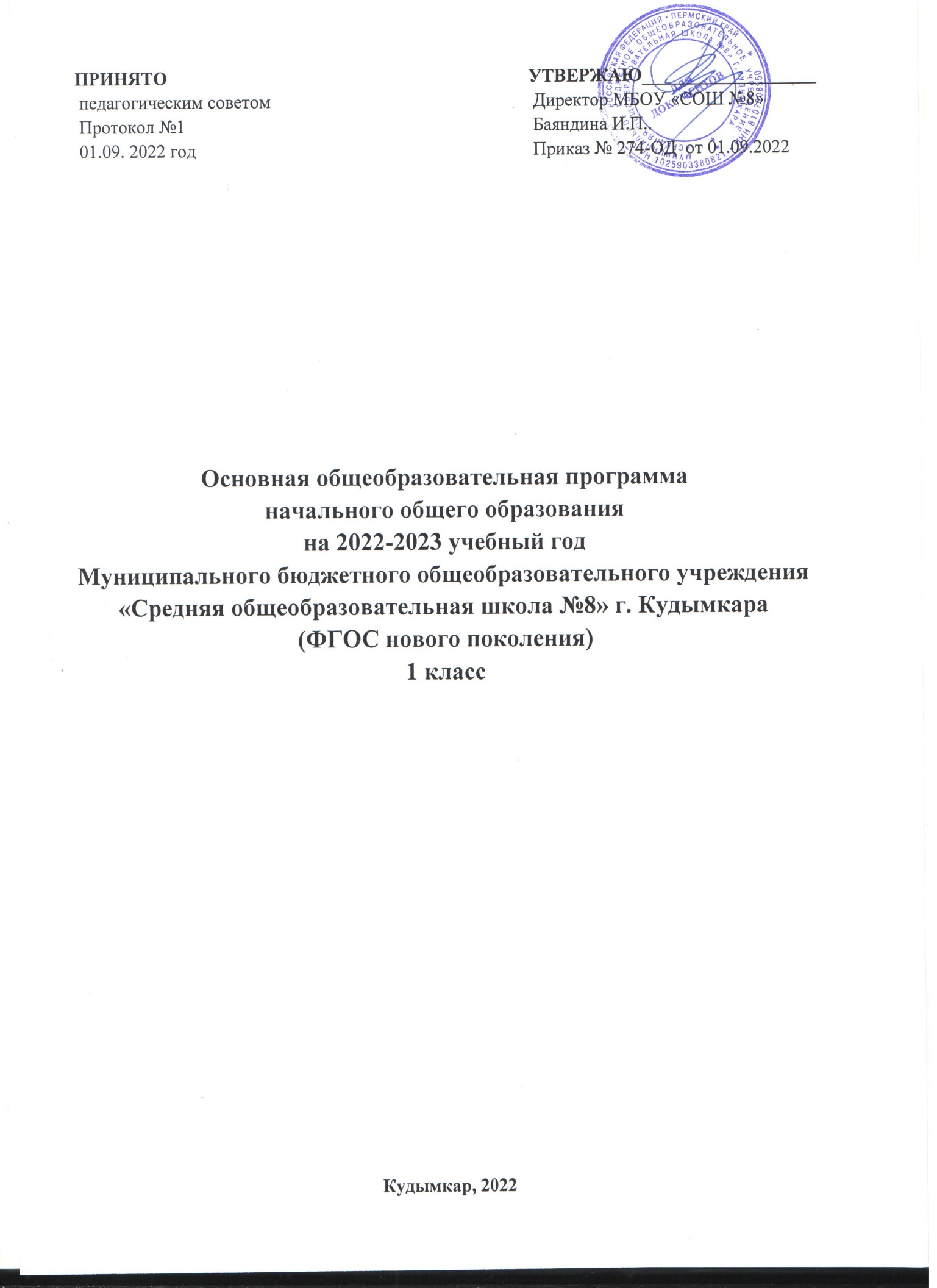 Содержание 1.1. Цели и задачи реализации основной образовательной программы начального общего образования. Целью реализации ООП НОО МБОУ «СОШ № 8» является: Обеспечение выполнения требований ФГОС НОО. Обеспечение условий для удовлетворения потребностей участников образовательных отношений и социальной среды в качественном образовании (максимальное развитие способностей учащихся, их личностная, социальная самореализация и профессиональное самоопределение Определение содержания и организацию образовательной деятельности при получении начального общего образования в соответствии с требованиями ФГОС НОО. Обеспечение достижения учащимися результатов освоения ООП НОО в соответствии с требованиями ФГОС НОО. В соответствии со ФГОС начального общего образования реализация основной образовательной программой обеспечивает решение следующих задач: формирование общей культуры обучающихся, духовно-нравственное, гражданское, социальное, личностное и интеллектуальное развитие, развитие творческих способностей учащихся; − формирование функциональной грамотности учащихся (способности решать учебные задачи и жизненные проблемные ситуации на основе сформированных предметных, метапредметных и универсальных способов деятельности), включающей овладение ключевыми компетенциями, составляющими основу готовности к успешному взаимодействию с изменяющимся миром и дальнейшему успешному образованию; − выявления и развития способностей учащихся через урочную и внеурочную деятельность, систему воспитательных мероприятий, практик, учебных занятий и иных форм деятельности, включая общественно полезную деятельность, в том числе с использованием возможностей иных образовательных организаций, а также организаций, обладающих ресурсами, необходимыми для реализации программ начального общего образования, и иных видов образовательной деятельности, предусмотренных программой начального общего образования; повышение эффективности использования физической культуры и спорта в укреплении здоровья, гармоничном и всестороннем развитии личности, воспитании патриотизма и обеспечение преемственности в осуществлении физического воспитания учащихся средствами ВФСК ГТО; обеспечение планируемых результатов по освоению выпускниками целевых установок предметных и межпредметных программ, приобретение знаний, умений, навыков, компетенций и компетентностей, определяемых личностными, семейными, общественными, государственными потребностями и возможностями учащегося младшего школьного возраста, индивидуальными особенностями его развития и состояния здоровья; становление и развитие личности в ее индивидуальности, самобытности, уникальности и неповторимости; обеспечение преемственности начального общего и основного общего образования; – достижение планируемых результатов освоения ООП НОО всеми учащимися, в том числе детьми с ограниченными возможностями здоровья и инвалидами вне зависимости от ситуаций с распространением инфекционных болезней биологических угроз вызванных новыми патогенами; обеспечение доступности получения качественного начального общего образования; – выявление и развитие способностей учащихся, в том числе одаренных детей, через систему клубов, секций, студий и кружков, организацию общественно полезной деятельности; организация интеллектуальных и творческих соревнований, научно-технического творчества и проектно-исследовательской деятельности; участие учащихся, их родителей (законных представителей), педагогических работников и общественности в проектировании и развитии внутришкольной социальной среды; использование в образовательной деятельности современных образовательных и информационных технологий деятельностного типа; предоставление учащимся возможности для эффективной самостоятельной работы при поддержке педагогических работников; − обновление содержания программы начального общего образования, методик и технологий её реализации в соответствии с динамикой развития системы образования, запросов учащихся и их родителей (законных представителей), а также с учетом национальных и культурных особенностей субъекта Российской Федерации; − эффективное управления МБОУ «СОШ № 8» с использованием ИКТ, а также современных механизмов финансирования реализации программ начального общего образования. Образовательная программа начальной школы направлена на удовлетворение потребностей всех участников образовательного процесса, а именно: ученика, т.к. программа направлена на удовлетворение его познавательных и коммуникативных запросов и потребностей, что достигается за счет включения в учебный процесс обучения развивающих технологий; родителей, заинтересованных в развитии ребенка и получении начального образования в комфортных психологических условиях. Начальная школа работает по принципу открытой системы, осуществляя взаимодействие с родителями, корректируя изменения в образовательной программе с учетом изменения ситуации в образовании и интересов родителей; учителя, заинтересованного в подготовке учащихся к освоению содержания образования на следующем уровне обучения, т.е. в основной школе, в становлении и совершенствовании уровня своего педагогического мастерства, позволяющего решать профессиональные задачи разного уровня сложности, в развитии профессиональной педагогической культуры, обеспечивающей возможность педагогу самореализоваться в личностно-профессиональном плане; школы, как образовательной организации, реализующей свою программу. 	1.2. 	Принципы к формированию ООП НОО и механизмы реализации. Образовательная программа обеспечивает функционирование и МБОУ «СОШ № 8» в соответствии с основными принципами государственной политики РФ в области образования, изложенными в Федеральном законе Российской Федерации от 29.12.2012 № 273-ФЗ «Об образовании в Российской Федерации» с изменениями. А именно: -   признание приоритетности образования; обеспечение права каждого человека на образование, недопустимость дискриминации в сфере образования; гуманистический характер образования, приоритет жизни и здоровья человека, прав и свобод личности, свободного развития личности, воспитание взаимоуважения, трудолюбия, гражданственности, патриотизма, ответственности, правовой культуры, бережного отношения к природе и окружающей среде, рационального природопользования; защита и развитие этнокультурных особенностей и традиций народов Российской Федерации в условиях многонационального государства; светский характер образования; свобода выбора получения образования согласно склонностям и потребностям человека, создание условий для самореализации каждого человека, свободное развитие его способностей, включая предоставление права выбора форм получения образования, форм обучения, организации, осуществляющей образовательную деятельность, направленности образования в пределах, предоставленных системой образования, а также предоставление педагогическим работникам свободы в выборе форм обучения, методов обучения и воспитания; обеспечение права на образование в течение всей жизни в соответствии с потребностями личности, адаптивность системы образования к уровню подготовки, особенностям развития, способностям и интересам человека; сочетание государственного и договорного регулирования отношений в сфере образования. В основе реализации ООП НОО лежит системно-деятельностный подход, который обеспечивает системное и гармоничное развитие личности учащегося, освоение им знаний, компетенций, необходимых как для жизни в современном обществе, так и для успешного обучения на уровне основного общего образования, а также в течение жизни, а также предполагает: воспитание и развитие качеств личности, отвечающих требованиям информационного общества, инновационной экономики, задачам построения российского гражданского общества на основе принципов толерантности, диалога культур и уважения его многонационального состава; переход к стратегии социального проектирования и конструирования на основе разработки содержания и технологий образования, определяющих пути и способы достижения социально желаемого уровня (результата) личностного и познавательного развития обучающихся в конкретной образовательной организации, осуществляющую образовательную деятельность и реализующую основную образовательную программу; ориентацию на достижение цели и основного результата образования — развитие личности обучающегося на основе освоения универсальных учебных действий, познания и освоения мира; признание решающей роли содержания образования, способов организации образовательной деятельности и учебного сотрудничества в достижении целей личностного и социального развития обучающихся; учёт индивидуальных возрастных, психологических и физиологических особенностей учащихся, роли и значения видов деятельности и форм общения при определении образовательно-воспитательных целей и путей их достижения; обеспечение преемственности между уровнями дошкольного, начального общего, основного общего, среднего общего, среднего профессионального и высшего образования; разнообразие индивидуальных образовательных траекторий и индивидуального развития каждого учащегося (включая одарённых детей и детей с ограниченными возможностями здоровья), обеспечивающих рост творческого потенциала, познавательных мотивов, обогащение форм учебного сотрудничества и расширение зоны ближайшего развития. 	1.3. 	Общая характеристика основной образовательной программы. Начальное общее образование является особым уровнем общего образования, который связан: с изменением при поступлении в образовательную организацию ведущей деятельности ребенка – с переходом к образовательной деятельности (при сохранении значимости игровой), имеющей общественный характер и являющейся социальной по содержанию; с освоением новой социальной позиции, расширением сферы взаимодействия ребенка с окружающим миром, развитием потребностей в общении, познании, социальном признании и самовыражении; с принятием и освоением ребенком новой социальной роли учащегося, выражающейся в формировании внутренней позиции школьника, определяющей новый образ школьной жизни и перспективы личностного и познавательного развития; с формированием у учащихся основ умения учиться и способности к организации своей деятельности: принимать, сохранять цели и следовать им в учебной деятельности; планировать свою деятельность, осуществлять ее контроль и оценку; взаимодействовать с учителем и сверстниками в образовательной деятельности; с изменением самооценки ребенка, которая приобретает черты адекватности и рефлексивности; с моральным развитием, которое существенным образом связано с характером сотрудничества со взрослыми и сверстниками, общением и межличностными отношениями дружбы, становлением основ гражданской идентичности и мировоззрения. Учитываются также характерные для младшего школьного возраста (от 6,5 до 11лет): - центральные психологические новообразования, формируемые на данном уровне образования: словесно-логическое мышление, произвольная смысловая память, произвольное внимание, письменная речь, анализ, рефлексия содержания, оснований и способов действий, планирование и умение действовать во внутреннем плане, знаково- символическое мышление, осуществляемое как моделирование существенных связей и отношений объектов; развитие целенаправленной и мотивированной активности учащегося, направленной на овладение учебной деятельностью, основой которой выступает формирование устойчивой системы учебно-познавательных и социальных мотивов и личностного смысла учения. При определении стратегических характеристик основной образовательной программы учитываются существующий разброс в темпах и направлениях развития детей, индивидуальные различия в их познавательной деятельности, восприятии, внимании, памяти, мышлении, речи, моторике и т. д., связанные с возрастными, психологическими и физиологическими индивидуальными особенностями детей младшего школьного возраста. При этом успешность и своевременность формирования указанных новообразований познавательной сферы, качеств и свойств личности связываются с активной позицией учителя, а также с адекватностью построения образовательной деятельности и выбора условий и методик обучения, учитывающих описанные выше особенности уровня начального общего образования.             Основная образовательная программа начального общего образования  МБОУ «СОШ № 8» содержит три раздела: целевой, содержательный и организационный. Целевой раздел определяет общее назначение, цели, задачи и планируемые результаты реализации программы начального общего образования, а также способы определения достижения этих целей и результатов. Целевой раздел включает: пояснительную записку; планируемые 	результаты 	освоения 	учащимися 	программы 	начального 	общего образования; систему оценки достижения планируемых результатов освоения программы начального общего образования. Содержательный раздел программы начального общего образования включает следующие программы, ориентированные на достижение предметных, метапредметных и личностных результатов: рабочие программы учебных предметов, учебных курсов (в том числе внеурочной деятельности), учебных модулей; программу формирования универсальных учебных действий у учащихся; - рабочую программу воспитания.  Организационный раздел программы начального общего образования определяет общие рамки организации образовательной деятельности, а также организационные механизмы и условия реализации программы начального общего образования и включает: - учебный план; план внеурочной деятельности; календарный учебный график; календарный план воспитательной работы, содержащий перечень событий и мероприятий воспитательной направленности, которые организуются и проводятся МБОУ «СОШ № 8» или в которых МБОУ «СОШ № 8» принимает участие в учебном году или периоде обучения;характеристику условий реализации программы начального общего образования в соответствии с требованиями ФГОС. Объем обязательной части программы начального общего образования составляет 80%, а объем части, формируемой участниками образовательных отношений из перечня, предлагаемого МБОУ «СОШ № 8», - 20% от общего объема программы начального общего образования, реализуемой в соответствии с требованиями к организации образовательного процесса к учебной нагрузке при 5-дневной учебной неделе, предусмотренными Санитарными правилами и нормами СанПиН 1.2.3685-21 "Гигиенические нормативы и требования к обеспечению безопасности и (или) безвредности для человека факторов среды обитания", утвержденными постановлением Главного государственного санитарного врача Российской Федерации от 28 января 2021 г. N 2 (Гигиенические нормативы), и Санитарными правилами СП 2.4.3648-20 "Санитарно-эпидемиологические требования к организациям воспитания и обучения, отдыха и оздоровления детей и молодежи", утвержденными постановлением Главного государственного санитарного врача Российской Федерации от 28 сентября 2020 г. N 28 (Санитарно-эпидемиологические требования). Срок получения начального общего образования в соответствии с ФГОС НОО составляет не более четырех лет (для лиц, обучающихся по индивидуальным учебным планам, срок получения начального общего образования может быть сокращен), а для инвалидов и лиц с ОВЗ, при обучении по адаптированным основным образовательным программам, независимо от применяемых образовательных технологий, может быть увеличен не более чем на два года. Общее число учебных часов не может составлять менее 2954 ч и более 3190 часов. Программы начального общего образования реализуются МБОУ СОШ № 55 через организацию образовательной деятельности (урочной и внеурочной) в соответствии с Гигиеническими нормативами и Санитарно-эпидемиологическими требованиями. Урочная деятельность направлена на достижение учащимися планируемых результатов освоения программы начального общего образования с учетом обязательных для изучения учебных предметов. Внеурочная деятельность направлена на достижение планируемых результатов освоения программы начального общего образования с учетом выбора участниками образовательных отношений учебных курсов внеурочной деятельности из перечня, предлагаемого МБОУ «СОШ № 8».              Формы организации образовательной деятельности, чередование урочной и внеурочной деятельности при реализации программы начального общего образования МБОУ «СОШ № 8»  определяет самостоятельно. В период каникул используются возможности образовательной организации отдыха детей и их оздоровления, тематических лагерных смен, создаваемых на базе организации, осуществляющих образовательную деятельность, и организаций дополнительного образования. В целях обеспечения индивидуальных потребностей учащихся в образовательной программе начального общего образования предусматриваются: - 	учебные курсы, обеспечивающие различные интересы учащихся, - 	внеурочная деятельность. Организация образовательной деятельности в МБОУ «СОШ № 8»  по основной образовательной программе начального общего образования основана на дифференциации содержания с учетом образовательных потребностей и интересов учащихся, предметных областей основной образовательной программы начального общего образования. Важнейшей частью основной образовательной программы является учебный план МБОУ «СОШ № 8». Учебный план начального общего образования определяет перечень, трудоемкость, последовательность и распределение по периодам обучения учебных предметов, формы промежуточной аттестации учащихся. План внеурочной деятельности обеспечивает учет индивидуальных особенностей и потребностей учащихся через организацию внеурочной деятельности. Формы, средства и методы обучения, развития и воспитания учащихся, а также система оценок, формы, порядок и периодичность их промежуточной аттестации определяются уставом МБОУ «СОШ № 8»  и соответствуют требованиям Федерального закона РФ от 29.12.2012 г. № 273-ФЗ «Об образовании в Российской Федерации», Федерального государственного стандарта начального общего образования. С учетом условий работы образовательной организации, приоритетных направлений образовательной деятельности школа работает по учебникам образовательной системы «Школа России».         Выбор учебников УМК обоснован тем, что: учебный материал во всех учебниках представлен в таких формах, которые предполагают самостоятельную деятельность учащихся по открытию и усвоению новых знаний; особое значение имеет организация учебного материала в различных формах сравнения, в том числе и для постановки проблемных задач. учебники обеспечивают регулярность включения подобных упражнений в процесс учения школьника; учебный материал способствует формированию учебной деятельности и направлен на развитие универсальных учебных действий учащихся.           Данные учебники УМК позволяют: обеспечивать вариативность, уровневый подход в осуществлении образовательного процесса, тем самым создавая условия для освоения программы начального общего образования всем детям; развивать познавательную мотивацию и интересы учащихся, их готовность и способность  к сотрудничеству и совместной деятельности ученика с учителем и одноклассниками,  формируют основы нравственного поведения, определяющего отношения личности с  обществом и окружающими людьми. Учебники учебно-методического комплекса «Школа России» построены на единые для всех учебные предметы концептуальных основах и имеет полное программно- методическое обеспечение. На систему учебников «Школа России» и, все входящие в неё завершенные предметные линии, получены положительные заключения Российской академии образования и Российской академии наук. Комплекс реализует Федеральный государственный образовательный стандарт начального общего образования (ФГОС НОО) и охватывает все предметные области учебного плана ФГОС, включая такие новые для начальной школы, как основы духовно- нравственной культуры народов России, информатика и иностранные языки. Учебники УМК «Школа России» разработаны в соответствии с современными идеями, теориями общепедагогического и конкретно-методического характера, обеспечивающими новое качество, как учебно-методического комплекса в целом, так и значение каждого учебного предмета в отдельности. При этом, в учебниках УМК «Школа России» бережно сохранены лучшие традиции российской школы, доказавшие свою эффективность в образовании учащихся младшего школьного возраста, обеспечивая как реальные возможности личностного развития и воспитания ребёнка, так и достижение положительных результатов в его обучении. Концепция учебников УМК «Школа России» в полной мере отражает идеологические, методологические и методические основы ФГОС. Рабочие программы отдельных учебных предметов, курсов, ко всем завершённым предметным линиям, входящим в состав УМК «Школа России», разработаны в соответствии с требованиями ФГОС НОО и ориентированы на планируемые результаты освоения основной образовательной программы начального общего образования, являются надёжным инструментом их достижения. Система учебников «Школа России» разработана на основе единых методологических принципов, методических подходов и единства художественно- полиграфического оформления УМК, представляющего собой единую информационно- образовательную среду для начальной школы. Реализация программы начального общего образования осуществляется МБОУ СОШ № 55 как самостоятельно, так и посредством сетевой формы. При реализации программы начального общего образования МБОУ «СОШ № 8» вправе применять: различные образовательные технологии, в том числе электронное обучение, дистанционные образовательные технологии; модульный принцип представления содержания указанной программы и построения учебных планов, использования соответствующих образовательных технологий. Реализация программы начального общего образования с применением электронного обучения, дистанционных образовательных технологий осуществляется МБОУ «СОШ № 8» в соответствии с Гигиеническими нормативами и Санитарно- эпидемиологическими требованиями. 1.4. Планируемые результаты освоения учащимися основной образовательной программы начального общего образования. 	1.4.1. 	Общие положения. Планируемые результаты освоения учащимися программы начального общего образования: 1. обеспечивают связь между требованиями ФГОС, образовательной деятельностью и системой оценки результатов освоения программы начального общего образования; 2. являются содержательной и критериальной основой для разработки: рабочих программ учебных предметов, учебных курсов (в том числе внеурочной деятельности), учебных модулей, являющихся методическими документами, определяющими организацию образовательного процесса в МБОУ «СОШ № 8» по определенному учебному предмету, учебному курсу (в том числе внеурочной деятельности), учебному модулю; рабочей программы воспитания, являющейся методическим документом, определяющим комплекс основных характеристик воспитательной работы, осуществляемой в МБОУ «СОШ № 8»- программы формирования универсальных учебных действий учащихся – обобщенных учебных действий, позволяющих решать широкий круг задач в различных предметных областях и являющихся результатами освоения учащимися программы начального общего образования; системы оценки качества освоения учащимися программы начального общего образования; в целях выбора средств обучения и воспитания, а также учебно-методической литературы.       Структура и содержание планируемых результатов освоения программы начального общего образования отражают требования ФГОС, передают специфику образовательной деятельности (в частности, специфику целей изучения отдельных учебных предметов, учебных курсов (в том числе внеурочной деятельности), учебных модулей), соответствуют возрастным возможностям учащихся. Планируемые результаты освоения учащимися программы начального общего образования даёт общее понимание формирования личностных результатов, уточняет и конкретизирует предметные и метапредметные результаты как с позиций организации их достижения в образовательной деятельности, так и с позиций оценки этих результатов. ФГОС НОО устанавливает требования к результатам освоения учащимися программ начального общего образования: 1) 	личностным, включающим: формирование у обучающихся основ российской гражданской идентичности; готовность учащихся к саморазвитию;  мотивацию к познанию и обучению; ценностные установки и социально значимые качества личности; активное участие в социально значимой деятельности; 2) 	метапредметным, включающим: универсальные познавательные учебные действия (базовые логические и начальные исследовательские действия, а также работу с информацией); универсальные коммуникативные действия (общение, совместная деятельность, презентация); универсальные регулятивные действия (саморегуляция, самоконтроль);   3) предметным, включающим освоенный учащимися в ходе изучения учебного предмета опыт деятельности, специфической для данной предметной области, по получению нового знания, его преобразованию и применению. Научно-методологической основой для разработки требований к личностным, метапредметным и предметным результатам учащихся, освоивших программу начального общего образования, является системно-деятельностный подход. На основе требований ФГОС НОО и анализа результатов международных мониторинговых исследований качества школьного образования в ООП НОО включена обновленная характеристика функциональной грамотности младшего школьника. Выпускник начальной школы должен обладать: готовностью успешно взаимодействовать с изменяющимся окружающим миром; возможностью решать различные (в том числе нестандартные) учебные и жизненные задачи, обладать умениями строить алгоритмы основных видов деятельности; способностью строить социальные отношения в соответствии с нравственно-этическими ценностями социума, правилами партнерства и сотрудничества; совокупностью рефлексивных умений, обеспечивающих оценку своей грамотности, стремление к дальнейшему образованию, самообразованию и духовному развитию. Таким образом, в современной школе сущностью функциональной грамотности становятся не сами знания, а четыре главные способности учащегося: добывать новые знания; применять полученные знания на практике; оценивать свое знание-незнание; стремиться к саморазвитию. Содержание функциональной грамотности младшего школьника, безусловно, составляют метапредметные универсальные учебные действия – познавательные, коммуникативные, регулятивные. Функциональная грамотность рассматривается как совокупность двух групп компонентов: интегративных и предметных. Предметные (языковая, литературная, математическая, естественнонаучная) соответствуют предметам учебного плана начальной школы. К интегративным относятся коммуникативная, читательская, информационная, социальная грамотность, формирующиеся на любом предметном содержании.  	1.4.2. 	Планируемые личностные результаты освоения ООП НОО. Личностные результаты освоения программы начального общего образования достигаются в единстве учебной и воспитательной деятельности МБОУ СОШ № 55 в соответствии с традиционными российскими социокультурными и духовно- нравственными ценностями, принятыми в обществе правилами и нормами поведения и способствуют процессам самопознания, самовоспитания и саморазвития, формирования внутренней позиции личности. Личностные результаты освоения программы начального общего образования отражают готовность учащихся руководствоваться ценностями и приобретение первоначального опыта деятельности на их основе, в том числе в части: Гражданско-патриотического воспитания: становление ценностного отношения к своей Родине - России; осознание своей этнокультурной и российской гражданской идентичности; сопричастность к прошлому, настоящему и будущему своей страны и родного края; уважение к своему и другим народам; первоначальные представления о человеке как члене общества, о правах и ответственности, уважении и достоинстве человека, о нравственно-этических нормах поведения и правилах межличностных отношений. Духовно-нравственного воспитания: признание индивидуальности каждого человека; проявление сопереживания, уважения и доброжелательности; неприятие любых форм поведения, направленных на причинение физического и морального вреда другим людям. Эстетического воспитания: уважительное отношение и интерес к художественной культуре, восприимчивость к разным видам искусства, традициям и творчеству своего и других народов; стремление к самовыражению в разных видах художественной деятельности. Физического воспитания, формирования культуры здоровья и эмоционального благополучия: соблюдение правил здорового и безопасного (для себя и других людей) образа жизни в окружающей среде (в том числе информационной); бережное отношение к физическому и психическому здоровью. Трудового воспитания: осознание ценности труда в жизни человека и общества, ответственное потребление и бережное отношение к результатам труда, навыки участия в различных видах трудовой деятельности, интерес к различным профессиям. Экологического воспитания: бережное отношение к природе; неприятие действий, приносящих ей вред. Ценности научного познания: первоначальные представления о научной картине мира; познавательные интересы, активность, инициативность, любознательность и самостоятельность в познании.  	1.4.3. 	Планируемые метапредметные результаты освоения ООП НОО. Метапредметные результаты освоения программы начального общего образования отражают: Овладение универсальными учебными познавательными действиями: базовые логические действия: сравнивать объекты, устанавливать основания для сравнения, устанавливать аналогии; объединять части объекта (объекты) по определенному признаку; определять существенный признак для классификации, классифицировать предложенные объекты; находить закономерности и противоречия в рассматриваемых фактах, данных и наблюдениях на основе предложенного педагогическим работником алгоритма; выявлять недостаток информации для решения учебной (практической) задачи на основе предложенного алгоритма; устанавливать причинно-следственные связи в ситуациях, поддающихся непосредственному наблюдению или знакомых по опыту, делать выводы; 2) базовые исследовательские действия: определять разрыв между реальным и желательным состоянием объекта (ситуации) на основе предложенных педагогическим работником вопросов; с помощью педагогического работника формулировать цель, планировать изменения объекта, ситуации; сравнивать несколько вариантов решения задачи, выбирать наиболее подходящий (на основе предложенных критериев); проводить по предложенному плану опыт, несложное исследование по установлению особенностей объекта изучения и связей между объектами (часть - целое, причина - следствие); формулировать выводы и подкреплять их доказательствами на основе результатов проведенного наблюдения (опыта, измерения, классификации, сравнения, исследования); прогнозировать возможное развитие процессов, событий и их последствия в аналогичных или сходных ситуациях; 	3) 	работа с информацией: выбирать источник получения информации; согласно заданному алгоритму находить в предложенном источнике информацию, представленную в явном виде; распознавать достоверную и недостоверную информацию самостоятельно или на основании предложенного педагогическим работником способа ее проверки; соблюдать с помощью взрослых (педагогических работников, родителей (законных представителей) несовершеннолетних обучающихся) правила информационной безопасности при поиске информации в сети Интернет; анализировать и создавать текстовую, видео, графическую, звуковую, информацию в соответствии с учебной задачей; самостоятельно создавать схемы, таблицы для представления информации. Овладение универсальными учебными коммуникативными действиями:   общение: воспринимать и формулировать суждения, выражать эмоции в соответствии с целями и условиями общения в знакомой среде; проявлять уважительное отношение к собеседнику, соблюдать правила ведения диалога и дискуссии; признавать возможность существования разных точек зрения; корректно и аргументированно высказывать свое мнение; строить речевое высказывание в соответствии с поставленной задачей; создавать устные и письменные тексты (описание, рассуждение, повествование); готовить небольшие публичные выступления; подбирать иллюстративный материал (рисунки, фото, плакаты) к тексту выступления; 2) 	совместная деятельность: формулировать краткосрочные и долгосрочные цели (индивидуальные с учетом участия в коллективных задачах) в стандартной (типовой) ситуации на основе предложенного формата планирования, распределения промежуточных шагов и сроков; принимать цель совместной деятельности, коллективно строить действия по ее достижению: распределять роли, договариваться, обсуждать процесс и результат совместной работы; проявлять готовность руководить, выполнять поручения, подчиняться; ответственно выполнять свою часть работы; оценивать свой вклад в общий результат; выполнять совместные проектные задания с опорой на предложенные образцы. Овладение универсальными учебными регулятивными действиями: 1) 	самоорганизация: планировать действия по решению учебной задачи для получения результата; выстраивать последовательность выбранных действий; 2) 	самоконтроль: устанавливать причины успеха/неудач учебной деятельности; корректировать свои учебные действия для преодоления ошибок. 	1.4.4. 	Планируемые предметные результаты освоения ООП НОО. Предметные результаты освоения программы начального общего образования с учетом специфики содержания предметных областей, включающих конкретные учебные предметы (учебные модули), ориентированы на применение знаний, умений и навыков учащимися в учебных ситуациях и реальных жизненных условиях, а также на успешное обучение на уровне начального общего образования, и включают: Предметные результаты по предметной области "Русский язык и литературное чтение" должны обеспечивать: По учебному предмету "Русский язык": первоначальное представление о многообразии языков и культур на территории Российской Федерации, о языке как одной из главных духовно-нравственных ценностей народа; понимание роли языка как основного средства общения; осознание значения русского языка как государственного языка Российской Федерации; понимание роли русского языка как языка межнационального общения; осознание правильной устной и письменной речи как показателя общей культуры человека; овладение основными видами речевой деятельности на основе первоначальных представлений о нормах современного русского литературного языка: аудирование (слушание): адекватно воспринимать звучащую речь; понимать воспринимаемую информацию, содержащуюся в предложенном тексте; определять основную мысль воспринимаемого текста; передавать содержание воспринимаемого текста путем ответа на предложенные вопросы; задавать вопросы по услышанному тексту; говорение: осознавать цели и ситуации (с кем и где происходит общение) устного общения; выбирать языковые средства в соответствии с целями и условиями общения для эффективного решения коммуникативной задачи; использовать диалогическую форму речи; уметь начать, поддержать, закончить разговор, привлечь внимание собеседника; отвечать на вопросы и задавать их; строить устные монологические высказывания в соответствии с учебной задачей; соблюдать нормы речевого этикета в ситуациях учебного и бытового общения 	(приветствие, 	прощание, 	извинение, 	благодарность, 	просьба); 	соблюдать орфоэпические нормы и правильную интонацию; чтение: соблюдать орфоэпические нормы при чтении вслух; понимать содержание предлагаемого текста; использовать выборочное чтение с целью нахождения необходимого материала; находить информацию, заданную в тексте в явном виде; формулировать простые выводы, интерпретировать и обобщать содержащуюся в тексте информацию; анализировать содержание, языковые особенности и структуру текста; письмо: осознавать цели и ситуации (с кем и где происходит общение) письменного общения; списывать текст с представленного образца, писать под диктовку в соответствии с изученными правилами; писать подробное изложение; создавать небольшие тексты (сочинения) по соответствующей возрасту тематике (на основе впечатлений, литературных произведений, сюжетных картинок, просмотра фрагмента видеозаписи); использовать словари и различные справочные материалы, включая ресурсы сети Интернет; сформированность первоначальных научных представлений о системе русского языка: фонетике, графике, лексике, морфемике, морфологии и синтаксисе; об основных единицах языка, их признаках и особенностях употребления в речи; использование в речевой деятельности норм современного русского литературного языка (орфоэпических, лексических, грамматических, орфографических, пунктуационных) и речевого этикета. По учебному предмету "Литературное чтение": сформированность положительной мотивации к систематическому чтению и слушанию художественной литературы и произведений устного народного творчества; достижение необходимого для продолжения образования уровня общего речевого развития; осознание значимости художественной литературы и произведений устного народного творчества для всестороннего развития личности человека; первоначальное представление о многообразии жанров художественных произведений и произведений устного народного творчества; овладение элементарными умениями анализа и интерпретации текста, осознанного использования при анализе текста изученных литературных понятий: прозаическая и стихотворная речь; жанровое разнообразие произведений (общее представление о жанрах); устное народное творчество, малые жанры фольклора (считалки, пословицы, поговорки, загадки, фольклорная сказка); басня (мораль, идея, персонажи); литературная сказка, рассказ; автор; литературный герой; образ; характер; тема; идея; заголовок и содержание; композиция; сюжет; эпизод, смысловые части; стихотворение (ритм, рифма); средства художественной выразительности (сравнение, эпитет, олицетворение); овладение техникой смыслового чтения вслух (правильным плавным чтением, позволяющим воспринимать, понимать и интерпретировать смысл текстов разных типов, жанров, назначений в целях решения различных учебных задач и удовлетворения эмоциональных потребностей общения с книгой, адекватно воспринимать чтение слушателями). Предметные результаты по учебному предмету "Иностранный язык" предметной области "Иностранный язык" ориентированы на применение знаний, умений и навыков в типичных учебных ситуациях и реальных жизненных условиях, отражают сформированность иноязычной коммуникативной компетенции на элементарном уровне в совокупности ее составляющих - речевой, языковой, социокультурной, компенсаторной, метапредметной (учебно-познавательной) и должны обеспечивают: 1) овладение основными видами речевой деятельности в рамках следующего тематического содержания речи: Мир моего "я". Мир моих увлечений. Мир вокруг меня. Родная страна и страна/страны изучаемого языка: говорение: уметь вести разные виды диалога в стандартных ситуациях общения (диалог этикетного характера, диалог - побуждение к действию, диалог-расспрос) объемом 4 - 5 фраз со стороны каждого собеседника в рамках тематического содержания речи с вербальными и (или) невербальными опорами, с соблюдением правил речевого этикета, принятых в стране/странах изучаемого языка; создавать устные связные монологические высказывания (описание/характеристика, повествование) объемом 4 - 5 фраз с вербальными и (или) невербальными опорами в рамках тематического содержания речи; передавать основное содержание прочитанного текста; представлять результаты выполненной проектной работы, в том числе подбирая иллюстративный материал (рисунки, фото) к тексту выступления; аудирование: воспринимать на слух и понимать речь педагогического работника и одноклассников в процессе общения на уроке; воспринимать на слух и понимать основное содержание звучащих до 1 минуты учебных и адаптированных аутентичных текстов, построенных на изученном языковом материале; понимать запрашиваемую информацию фактического характера в прослушанном тексте; смысловое чтение: читать вслух и понимать учебные и адаптированные аутентичные тексты объемом до 80 слов, построенные на изученном языковом материале, соблюдая правила чтения и правильную интонацию; читать про себя и понимать основное содержание учебных и адаптированных аутентичных текстов объемом до 160 слов, содержащих отдельные незнакомые слова, не препятствующие решению коммуникативной задачи; определять тему, главную мысль, назначение текста; извлекать из прочитанного текста запрашиваемую информацию фактического характера (в пределах изученного); читать несплошные тексты (простые таблицы) и понимать представленную в них информацию; письменная речь: владеть техникой письма; заполнять простые анкеты и формуляры с указанием личной информации в соответствии с нормами, принятыми в стране/странах изучаемого языка; писать электронное сообщение личного характера объемом до 40 слов с опорой на предъявленный педагогическим работником образец; знание и понимание правил чтения и орфографии; интонации изученных коммуникативных типов предложений; основных значений изученных лексических единиц (слов, словосочетаний, речевых клише); признаков изученных грамматических явлений; овладение фонетическими навыками (различать на слух и адекватно, без ошибок, ведущих к сбою коммуникации, произносить изученные звуки иностранного языка; соблюдать правильное ударение в изученных словах и фразах; соблюдать особенности интонации в повествовательных и побудительных предложениях, а также в изученных типах вопросов); графическими навыками (графически корректно писать буквы изучаемого языка); орфографическими (корректно писать изученные слова) и пунктуационными навыками (использовать точку, вопросительный и восклицательный знаки в конце предложения, апостроф, запятую при перечислении и обращении); использование языковых средств, соответствующих учебно-познавательной задаче, ситуации повседневного общения: овладение навыками распознавания и употребления в устной и письменной речи не менее 500 изученных лексических единиц (слов, словосочетаний, речевых клише) в их основных значениях и навыками распознавания и употребления в устной и письменной речи изученных синтаксических конструкций и морфологических форм изучаемого иностранного языка; овладение социокультурными знаниями и умениями: знание названий родной страны и страны/стран изучаемого языка, некоторых литературных персонажей, небольших произведений детского фольклора (рифмовок, песен); умение кратко представлять свою страну на иностранном языке в рамках изучаемой тематики; овладение компенсаторными умениями: использовать при чтении и аудировании языковую, в том числе контекстуальную догадку; овладение умениями описывать, сравнивать и группировать объекты и явления в рамках изучаемой тематики; приобретение базовых умений работы с доступной информацией в рамках изучаемой тематики, безопасного использования электронных ресурсов Организации и сети Интернет, получения информации из источников в современной информационной среде; выполнение простых проектных работ, включая задания межпредметного характера, в том числе с участием в совместной деятельности, понимание и принятие ее цели, обсуждение и согласование способов достижения общего результата, распределение ролей в совместной деятельности, проявление готовности быть лидером и выполнять поручения, осуществление взаимного контроля в совместной деятельности, оценивание своего вклада в общее дело; приобретение опыта практической деятельности в повседневной жизни: использовать ИКТ для выполнения несложных заданий на иностранном языке (выбирать источник для получения информации, оценивать необходимость и достаточность информации для решения поставленной задачи; использовать и самостоятельно создавать таблицы для представления информации; соблюдать правила информационной безопасности в ситуациях повседневной жизни и при работе в сети Интернет); знакомить представителей других стран с культурой своего народа и участвовать в элементарном бытовом общении на иностранном языке. Предметные результаты по учебному предмету "Математика" предметной области "Математика и информатика" обеспечивает: сформированность системы знаний о числе как результате счета и измерения, о десятичном принципе записи чисел; сформированность вычислительных навыков, умений выполнять устно и письменно арифметические действия с числами, решать текстовые задачи, оценивать полученный результат по критериям: достоверность/реальность, соответствие правилу/алгоритму; развитие пространственного мышления: умения распознавать, изображать (от руки) и выполнять построение геометрических фигур (с заданными измерениями) с помощью чертежных инструментов; развитие наглядного представления о симметрии; овладение простейшими способами измерения длин, площадей; развитие логического и алгоритмического мышления: умения распознавать верные (истинные) и неверные (ложные) утверждения в простейших случаях в учебных и практических ситуациях, приводить пример и контрпример, строить простейшие алгоритмы и использовать изученные алгоритмы (вычислений, измерений) в учебных ситуациях; 5) овладение элементами математической речи: умения формулировать утверждение (вывод, правило), строить логические рассуждения (одно-двухшаговые) с использованием связок "если ..., то ...", "и", "все", "некоторые"; приобретение опыта работы с информацией, представленной в графической форме (простейшие таблицы, схемы, столбчатые диаграммы) и текстовой форме: умения извлекать, анализировать, использовать информацию и делать выводы, заполнять готовые формы данными; использование начальных математических знаний при решении учебных и практических задач и в повседневных ситуациях для описания и объяснения окружающих предметов, процессов и явлений, оценки их количественных и пространственных отношений, в том числе в сфере личных и семейных финансов. Предметные результаты по учебному предмету "Окружающий мир" предметной области "Обществознание и естествознание (окружающий мир)" обеспечивает: сформированность уважительного отношения к своей семье и семейным традициям, Организации, родному краю, России, ее истории и культуре, природе; чувства гордости за национальные свершения, открытия, победы; первоначальные представления о природных и социальных объектах как компонентах единого мира, о многообразии объектов и явлений природы; связи мира живой и неживой природы; сформированность основ рационального поведения и обоснованного принятия решений; первоначальные представления о традициях и обычаях, хозяйственных занятиях населения и массовых профессиях родного края, достопримечательностях столицы России и родного края, наиболее значимых объектах Всемирного культурного и природного наследия в России; важнейших для страны и личности событиях и фактах прошлого и настоящего России; основных правах и обязанностях гражданина Российской Федерации; развитие умений описывать, сравнивать и группировать изученные природные объекты и явления, выделяя их существенные признаки и отношения между объектами и явлениями; 5) понимание простейших причинно-следственных связей в окружающем мире (в том числе на материале о природе и культуре родного края); умение решать в рамках изученного материала познавательные, в том числе практические задачи; приобретение базовых умений работы с доступной информацией (текстовой, графической, аудиовизуальной) о природе и обществе, безопасного использования электронных ресурсов Организации и сети Интернет, получения информации из источников в современной информационной среде; приобретение опыта проведения несложных групповых и индивидуальных наблюдений в окружающей среде и опытов по исследованию природных объектов и явлений с использованием простейшего лабораторного оборудования и измерительных приборов и следованием инструкциям и правилам безопасного труда, фиксацией результатов наблюдений и опытов; формирование навыков здорового и безопасного образа жизни на основе выполнения правил безопасного поведения в окружающей среде, в том числе знаний о небезопасности разглашения личной и финансовой информации при общении с людьми вне семьи, в сети Интернет и опыта соблюдения правил безопасного поведения при использовании личных финансов; приобретение опыта положительного эмоционально-ценностного отношения к природе; стремления действовать в окружающей среде в соответствии с экологическими нормами поведения. Предметные результаты по учебному предмету "Основы религиозных культур и светской этики" предметной области "Основы религиозных культур и светской этики" (по выбору родителей (законных представителей) несовершеннолетних учащихся в рамках учебного предмета "Основы религиозных культур и светской этики" предметной области "Основы религиозных культур и светской этики" изучаются учебные модули: "Основы православной культуры", "Основы иудейской культуры", "Основы буддийской культуры", "Основы исламской культуры", "Основы религиозных культур народов России" или "Основы светской этики") обеспечивают: По учебному модулю "Основы православной культуры": понимание необходимости нравственного совершенствования, духовного развития, роли в этом личных усилий человека; формирование умений анализировать и давать нравственную оценку поступкам, отвечать за них, проявлять готовность к сознательному самоограничению в поведении; осуществление обоснованного нравственного выбора с опорой на этические нормы православной культуры; формирование умений рассказывать об основных особенностях вероучения религии (православного христианства), называть основателя и основные события, связанные с историей ее возникновения и развития; знание названий священных книг в православии, умение кратко описывать их содержание; формирование умений называть и составлять краткие описания особенностей православных культовых сооружений, религиозных служб, обрядов и таинств; построение суждений оценочного характера, раскрывающих значение нравственности, веры как регуляторов поведения человека в обществе и условий духовно-нравственного развития личности; понимание ценности семьи, умение приводить примеры положительного влияния православной религиозной традиции на отношения в семье, воспитание детей; овладение навыками общения с людьми разного вероисповедания; осознание, что оскорбление представителей другой веры есть нарушение нравственных норм поведения в обществе; понимание ценности человеческой жизни, человеческого достоинства, честного труда людей на благо человека, общества; формирование умений объяснять значение слов "милосердие", "сострадание", "прощение", "дружелюбие"; умение находить образы, приводить примеры проявлений любви к ближнему, милосердия и сострадания в православной культуре, истории России, современной жизни; 13) открытость к сотрудничеству, готовность оказывать помощь; осуждение любых случаев унижения человеческого достоинства. По учебному модулю "Основы иудейской культуры": понимание необходимости нравственного совершенствования, духовного развития, роли в этом личных усилий человека; формирование умений анализировать и давать нравственную оценку поступкам, отвечать за них, проявлять готовность к сознательному самоограничению в поведении; осуществление обоснованного нравственного выбора с опорой на этические нормы иудейской культуры; формирование умений рассказывать об основных особенностях вероучения религии (иудаизма), называть основателя и основные события, связанные с историей ее возникновения и развития; знание названий священных книг в иудаизме, умение кратко описывать их содержание; 6) формирование умений называть и составлять краткие описания особенностей иудейских культовых сооружений, религиозных служб, обрядов; построение суждений оценочного характера, раскрывающих значение нравственности, веры как регуляторов поведения человека в обществе и условий духовно-нравственного развития личности; понимание ценности семьи, умение приводить примеры положительного влияния иудейской традиции на отношения в семье, воспитание детей; овладение навыками общения с людьми разного вероисповедания; осознание, что оскорбление представителей другой веры есть нарушение нравственных норм поведения в обществе; понимание ценности человеческой жизни, человеческого достоинства, честного труда людей на благо человека, общества; формирование умений объяснять значение слов "милосердие", "сострадание", "прощение", "дружелюбие"; умение находить образы, приводить примеры проявлений любви к ближнему, милосердия и сострадания в иудейской культуре, истории России, современной жизни; 13) открытость к сотрудничеству, готовность оказывать помощь; осуждение любых случаев унижения человеческого достоинства. По учебному модулю "Основы буддийской культуры": понимание необходимости нравственного самосовершенствования, духовного развития, роли в этом личных усилий человека; формирование умений анализировать и давать нравственную оценку поступкам, отвечать за них, проявлять готовность к сознательному самоограничению в поведении; осуществление обоснованного нравственного выбора с опорой на этические нормы буддийской культуры; формирование умений рассказывать об основных особенностях вероучения религии (буддизма), называть основателя и основные события, связанные с историей ее возникновения и развития; знание названий священных книг в буддизме, умение кратко описывать их содержание; 6) формирование умений называть и составлять краткие описания особенностей буддийских культовых сооружений, религиозных служб, обрядов; построение суждений оценочного характера, раскрывающих значение нравственности, веры как регуляторов поведения человека в обществе и условий духовно-нравственного развития личности; понимание ценности семьи, умение приводить примеры положительного влияния буддийской традиции на отношения в семье, воспитание детей; овладение навыками общения с людьми разного вероисповедания; осознание, что оскорбление представителей другой веры есть нарушение нравственных норм поведения в обществе; понимание ценности человеческой жизни, человеческого достоинства, честного труда людей на благо человека, общества; формирование умений объяснять значение слов "милосердие", "сострадание", "прощение", "дружелюбие"; умение находить образы, приводить примеры проявлений любви к ближнему, милосердия и сострадания в буддийской культуре, истории России, современной жизни; открытость к сотрудничеству, готовность оказывать помощь; осуждение любых случаев унижения человеческого достоинства. По учебному модулю "Основы исламской культуры": понимание необходимости нравственного совершенствования, духовного развития, роли в этом личных усилий человека; формирование умений анализировать и давать нравственную оценку поступкам, отвечать за них, проявлять готовность к сознательному самоограничению в поведении; осуществление обоснованного нравственного выбора с опорой на этические нормы исламской культуры; формирование умений рассказывать об основных особенностях вероучения религии (ислама), называть основателя и основные события, связанные с историей ее возникновения и развития; знание названий священных книг в исламе, умение кратко описывать их содержание; 6) формирование умений называть и составлять краткие описания особенностей исламских культовых сооружений, религиозных служб, обрядов; построение суждений оценочного характера, раскрывающих значение нравственности, веры как регуляторов поведения человека в обществе и условий духовно-нравственного развития личности; понимание ценности семьи, умение приводить примеры положительного влияния исламской традиции на отношения в семье, воспитание детей; овладение навыками общения с людьми разного вероисповедания; осознание, что оскорбление представителей другой веры есть нарушение нравственных норм поведения в обществе; понимание ценности человеческой жизни, человеческого достоинства, честного труда людей на благо человека, общества; формирование умений объяснять значение слов "милосердие", "сострадание", "прощение", "дружелюбие"; умение находить образы, приводить примеры проявлений любви к ближнему, милосердия и сострадания в исламской культуре, истории России, современной жизни; 13) открытость к сотрудничеству, готовность оказывать помощь; осуждение любых случаев унижения человеческого достоинства. По учебному модулю "Основы религиозных культур народов России": понимание необходимости нравственного совершенствования, духовного развития, роли в этом личных усилий человека; формирование умений анализировать и давать нравственную оценку поступкам, отвечать за них, проявлять готовность к сознательному самоограничению в поведении; возможность осуществления обоснованного нравственного выбора с опорой на этические нормы религиозных культур народов России; формирование умений рассказывать об основных особенностях вероучений традиционных религий народов России, называть имена их основателей и основные события, связанные с историей их возникновения и развития; знание названий священных книг традиционных религий народов России, умение кратко описывать их содержание; формирование умений называть и составлять краткие описания особенностей культовых сооружений, религиозных служб, обрядов традиционных религий народов России; построение суждений оценочного характера, раскрывающих значение нравственности, веры как регуляторов поведения человека в обществе и условий духовно-нравственного развития личности; понимание ценности семьи, умение приводить примеры положительного влияния религиозных традиций на отношения в семье, воспитание детей; овладение навыками общения с людьми разного вероисповедания; осознание, что оскорбление представителей другой веры есть нарушение нравственных норм поведения в обществе; понимание ценности человеческой жизни, человеческого достоинства, честного труда людей на благо человека, общества; формирование умений объяснять значение слов "милосердие", "сострадание", "прощение", "дружелюбие"; умение находить образы, приводить примеры проявлений любви к ближнему, милосердия и сострадания в религиозных культурах, истории России, современной жизни; 13) открытость к сотрудничеству, готовность оказывать помощь; осуждение любых случаев унижения человеческого достоинства. По учебному модулю "Основы светской этики": формирование умения строить суждения оценочного характера о роли личных усилий для нравственного развития человека; формирование умения анализировать и давать нравственную оценку поступкам, отвечать за них, проявлять готовность к сознательному самоограничению в поведении; способность осуществлять и обосновывать нравственный выбор, опираясь на принятые в обществе нормы морали и внутреннюю установку личности, поступать согласно своей совести; знание общепринятых в российском обществе норм морали, отношений и поведения людей, основанных на российских традиционных духовных ценностях, конституционных правах, свободах и обязанностях гражданина; формирование умения соотносить поведение и поступки человека с основными нормами российской светской (гражданской) этики; формирование 	умения 	строить 	суждения 	оценочного 	характера 	о 	значении нравственности в жизни человека, коллектива, семьи, общества; знание и готовность ориентироваться на российские традиционные семейные ценности, нравственные нормы поведения в коллективе, обществе, соблюдать правила этикета; понимание ценности человеческой жизни, человеческого достоинства, честного труда людей на благо человека, общества; формирование умения объяснять значение слов "милосердие", "сострадание", "прощение", "дружелюбие"; формирование умения приводить примеры проявлений любви к ближнему, милосердия и сострадания в истории России, современной жизни; готовность проявлять открытость к сотрудничеству, готовность оказывать помощь; осуждать любые случаи унижения человеческого достоинства. Предметные результаты по предметной области "Искусство" обеспечивают: По учебному предмету "Изобразительное искусство": 1) выполнение творческих работ с использованием различных художественных материалов и средств художественной выразительности изобразительного искусства; 2) умение характеризовать виды и жанры изобразительного искусства; овладение умением рисовать с натуры, по памяти, по представлению; умение применять принципы перспективных и композиционных построений; умение характеризовать отличительные особенности художественных промыслов России; умение использовать простейшие инструменты графических редакторов для обработки фотографических изображений и анимации. По учебному предмету "Музыка": знание основных жанров народной и профессиональной музыки; знание видов оркестров, названий наиболее известных инструментов; умение различать звучание отдельных музыкальных инструментов, виды хора и оркестра; умение узнавать на слух и называть изученные произведения русской и зарубежной классики, образцы народного музыкального творчества, произведения современных композиторов; умение исполнять свою партию в хоре с сопровождением и без сопровождения.  Предметные результаты по учебному предмету "Технология" предметной области "Технология" обеспечивают: сформированность общих представлений о мире профессий, значении труда в жизни человека и общества, многообразии предметов материальной культуры; сформированность первоначальных представлений о материалах и их свойствах, о конструировании, моделировании; овладение технологическими приемами ручной обработки материалов; приобретение опыта практической преобразовательной деятельности при выполнении учебно-познавательных и художественно-конструкторских задач, в том числе с использованием информационной среды; сформированность умения безопасного пользования необходимыми инструментами в предметно-преобразующей деятельности. Предметные результаты по учебному предмету "Физическая культура" предметной области "Физическая культура" обеспечивают: сформированность общих представлений о физической культуре и спорте, физической активности человека, физических качествах, жизненно важных прикладных умениях и навыках, основных физических упражнениях (гимнастических, игровых, туристических и спортивных); умение использовать основные гимнастические упражнения для формирования и укрепления здоровья, физического развития и физического совершенствования, повышения физической и умственной работоспособности, в том числе для подготовки к выполнению нормативов Всероссийского физкультурно-спортивного комплекса "Готов к труду и обороне" (ГТО); умение взаимодействовать со сверстниками в игровых заданиях и игровой деятельности, соблюдая правила честной игры; овладение жизненно важными навыками плавания (при наличии в Организации материально-технической базы - бассейна) и гимнастики; умение вести наблюдение за своим физическим состоянием, величиной физических нагрузок, показателями основных физических качеств; умение применять правила безопасности при выполнении физических упражнений и различных форм двигательной активности. 1.5. Система оценки достижения планируемых результатов освоения основной образовательной программы начального общего образования. 	1.5.1. 	Общие положения. Система оценки достижения планируемых результатов освоения ООП НОО (далее — система оценки) представляет собой один из инструментов реализации Требований ФГОС НОО к результатам освоения основной образовательной программы начального общего образования и направлена на обеспечение качества образования, что предполагает вовлечённость в оценочную деятельность как педагогов, так и учащихся. Система оценки призвана способствовать поддержанию единства всей системы образования, обеспечению преемственности в системе непрерывного образования. Её основными функциями являются ориентация образовательного процесса на достижение планируемых результатов освоения основной образовательной программы начального общего образования и обеспечение эффективной обратной связи, позволяющей осуществлять управление образовательным процессом. Основными направлениями и целями оценочной деятельности в образовательной организации являются: оценка образовательных достижений учащихся на различных этапах обучения как основа их промежуточной и итоговой аттестации, а также основа процедур внутреннего мониторинга образовательной организации, мониторинговых исследований муниципального, регионального и федерального уровней; оценка результатов деятельности педагогических кадров как основа аттестационных процедур; оценка результатов деятельности образовательной организации как основа аккредитационных процедур. Основным объектом системы оценки, её содержательной и критериальной базой выступают требования ФГОС НОО, которые конкретизируются в планируемых результатах освоения учащимися основной образовательной программы образовательной организации. Система оценки достижения планируемых результатов освоения основной общеобразовательной программы начального общего образования должна: отражать содержание и критерии оценки, формы представления результатов оценочной деятельности; ориентировать образовательную деятельность на личностное развитие и воспитание учащихся, достижение планируемых результатов освоения учебных предметов, учебных курсов (в том числе внеурочной деятельности), учебных модулей и формирование универсальных учебных действий у учащихся; обеспечивать комплексный подход к оценке результатов освоения программы начального общего образования, позволяющий осуществлять оценку предметных и метапредметных результатов; предусматривать оценку динамики учебных достижений учащихся; обеспечивать возможность получения объективной информации о качестве подготовки учащихся в интересах всех участников образовательных отношений. В процессе оценки достижения планируемых результатов развития и воспитания, освоения основной образовательной программы начального общего образования используются разнообразные методы и формы, взаимно дополняющие друг друга (стандартизированные письменные и устные работы, проекты, практические работы, творческие работы, самоанализ и самооценка, наблюдения, испытания (тесты) и иное). Основным объектом, содержательной и критериальной базой итоговой оценки подготовки выпускников на уровне начального общего образования выступают планируемые результаты, составляющие содержание блока «Выпускник научится» для каждой программы, предмета, курса. При оценке результатов деятельности образовательной организации и работников образования основным объектом оценки, её содержательной и критериальной базой выступают планируемые результаты освоения основной образовательной программы, составляющие содержание блоков «Выпускник научится» и «Выпускник получит возможность научиться» для каждой учебной программы. Система оценки предусматривает уровневый подход к представлению планируемых результатов и инструментарию для оценки их достижения. Согласно этому подходу за точку отсчёта принимается не «идеальный образец», отсчитывая от которого «методом вычитания» и фиксируя допущенные ошибки и недочёты формируется сегодня оценка ученика, а необходимый для продолжения образования и реально достигаемый большинством учащихся опорный уровень образовательных достижений. Достижение этого опорного уровня интерпретируется как безусловный учебный успех ребёнка, как исполнение им требований Стандарта. А оценка индивидуальных образовательных достижений ведётся «методом сложения», при котором фиксируется достижение опорного уровня и его превышение. Это позволяет поощрять продвижения учащихся, выстраивать индивидуальные траектории движения с учётом зоны ближайшего развития. Оценка на единой критериальной основе, формирование навыков рефлексии, самоанализа, самоконтроля, само- и взаимооценки дают возможность педагогам и учащимся  не  только  освоить  эффективные  средства  управления  учебной деятельностью, но и способствуют развитию у учащихся самосознания, готовности открыто выражать и отстаивать свою позицию, развитию готовности к самостоятельным поступкам и действиям, принятию ответственности за их результаты. Основными направлениями и целями оценочной деятельности в соответствии с требованиями Стандарта являются оценка образовательных достижений учащихся и оценка результатов деятельности образовательных учреждений и педагогических кадров. Полученные данные используются для оценки состояния и тенденций развития системы образования разного уровня. Особенностями системы оценки являются: − комплексный подход к оценке результатов образования (оценка предметных, метапредметных и личностных результатов общего образования); − использование планируемых результатов освоения основных образовательных программ в качестве содержательной и критериальной базы оценки; − оценка успешности освоения содержания отдельных учебных предметов на основе системно-деятельностного подхода, проявляющегося в способности к выполнению учебнопрактических и учебно-познавательных задач; − оценка динамики образовательных достижений учащихся; − сочетание внешней и внутренней оценки как механизма обеспечения качества образования; − использование персонифицированных процедур итоговой оценки и аттестации учащихся и неперсонифицированных процедур оценки состояния и тенденций развития системы образования; − использование накопительной системы оценивания (портфолио), характеризующей динамику индивидуальных образовательных достижений; − использование наряду со стандартизированными письменными или устными работами таких форм и методов оценки, как проекты, практические работы, творческие работы, самоанализ, самооценка, наблюдения. Принципы системы оценивания: Оценивание является постоянным процессом, естественным образом, интегрированным в образовательную практику. В зависимости от этапа обучения используется диагностическое (стартовое, текущее) и срезовое (тематическое, промежуточное, рубежное, итоговое) оценивание. Оценивание может быть только критериальным. Основными критериями оценивания выступают ожидаемые результаты, соответствующие учебным целям. Оцениваться с помощью отметки могут только результаты деятельности ученика, но не его личные качества. Оценивать можно только то, чему учат. Критерии оценивания и алгоритм выставления отметки заранее известны и педагогам, и учащимся. Они могут вырабатываться ими совместно. Система оценивания выстраивается таким образом, чтобы учащиеся включались контрольно-оценочную деятельность, приобретая навыки и привычку к самооценке. Требования к выстраиванию системы оценивания: Включение учащихся в контрольно-оценочную деятельность с тем, чтобы они приобретали навыки и привычку к самооценке и самоанализу (рефлексии). Использование критериальной системы оценивания. Использование разнообразных видов, методов, форм и объектов оценивания, в том числе: как внутреннюю, так и внешнюю оценку, при последовательном нарастании объема внешней оценки на каждой последующем уровне обучения; субъективные и объективные методы оценивания; стандартизованные оценки; интегральную оценку, в том числе – портфолио, и дифференцированную оценку; отдельных аспектов обучения (например, формирование правописных умений и навыков, речевых навыков, навыков работы с информацией и т.д.); самоанализ и самооценку учащихся; оценивание как достигаемых образовательных результатов, так и процесса их формирования, а также оценивание осознанности каждым учащимся особенностей развития своего собственного процесса обучения; разнообразные формы оценивания, выбор которых определяется этапом обучения, общими и специальными целями обучения, текущими учебными задачами; целью получения информации. Механизмы оценки. Подход к системе оценки достижения планируемых результатов включает в себя как внутреннюю, так и внешнюю оценку, построенные на одной и той же содержательной и к критериальной основе. Внешняя оценка, реализуя требования стандарта, задаёт общие ориентиры образовательного процесса посредством уточнения содержательной и критериальной основы всей системы оценки, в том числе и внутренней: Внутренняя - оценка школы, учащегося, учителя, школьного психолога, администрации направлена: Обеспечить обратную связь, информируя учеников об их продвижении в освоении программы на определённом этапе и на общем уровне освоения. Обеспечить обратную связь, информируя учителей об эффективности их педагогической деятельности. Обеспечивать положительную мотивацию учения, стимулировать обучение учащихся. Внутренняя оценка включает: стартовую педагогическую диагностику; текущую и тематическую оценку; портфолио; внутришкольный мониторинг образовательных достижений. Средства системы оценивания: 1.Текущие отметки, выставляемые учителями.  2.Результаты самооценки учащихся. 3.Результаты наблюдение учителей и школьных психологов.  4.Промежуточные и итоговые оценки учащихся. 5.Решение педагогического совета образовательной организации о переводе учащегося 1-3 классов в следующий класс, учащихся 4 классов - об освоении ООП НОО и допуске к обучению на уровне основного общего образования. Внешняя – оценка служб, уполномоченных вести оценочную деятельность направлена: 1. Ориентировать образовательный процесс на достижение планируемых результатов посредством уточнения на конкретных примерах содержания и критериев внутренней оценки. Обратная связь, в основе которой лежит возможность получения объективных и сопоставимых данных в целях управления качеством образования. Получение общей и дифференцированной информации о результатах освоения учащимися ООП НОО. К внешним процедурам относятся: независимая оценка качества образования; мониторинговые исследования муниципального, регионального и федерального уровней. 1.5.2. Особенности оценки личностных, метапредметных и предметных результатов. Информация о достижении учащимися метапредметных результатов - личностных, регулятивных, познавательных и коммуникативных УУД является составляющей системы внутреннего мониторинга (внутренней оценки) образовательных достижений учащихся, но любое их использование (в т.ч. в целях аккредитации образовательной организации) возможно только в соответствии с Федеральным законом РФ от 17.07.2006 № 152-ФЗ «О персональных данных». В текущей образовательной деятельности оценка этих достижений проводится в форме (формах), не представляющей угрозы личности, психологической безопасности, статусу учащегося и может использоваться исключительно в случаях оптимизации личностного развития учащихся. Оценка может проводиться педагогомпсихологом, при его отсутствии в штате образовательной организации – классным руководителем. Результаты оценки не персонифицируются. Личностные УУД не подлежат итоговой оценке; регулятивные, коммуникативные и познавательные УУД подлежат итоговой оценке. Комплекс используемых для оценки метапредметных результатов освоения учащимися ООП НОО методик (типовых задач). Помимо типовых задач для оценки метапредметных результатов освоения ООП НОО учителями могут использоваться итоговые комплексные работы (контрольно-измерительные материалы) на межпредметной основе. Формы представления результатов – неперсонифицированные карты мониторинга уровня сформированности метапредметных результатов освоения ООП НОО, аналитические справки учителей по итогам комплексных работ на межпредметной основе, портфель достижений учащегося, итоговая таблица с персонифицированными данными по результатам освоения учащимися ООП НОО 1.5.3.Особенности оценки метапредметных результатов освоения ООП НОО Оценка метапредметных результатов представляет собой оценку достижения планируемых результатов освоения основной образовательной программы, которые представлены в программе формирования универсальных учебных действий учащихся и отражают совокупность познавательных, коммуникативных и регулятивных универсальных учебных действий. Формирование метапредметных результатов обеспечивается за счёт всех учебных предметов и внеурочной деятельности. Оценка метапредметных результатов проводится с целью определения сформированности: - универсальных учебных познавательных действий;  - универсальных учебных коммуникативных действий;  - универсальных учебных регулятивных действий. Овладение универсальными учебными познавательными действиями согласно ФГОС НОО предполагает формирование и оценку у учащихся следующих групп умений: 	1) 	базовые логические действия: сравнивать объекты, устанавливать основания для сравнения, устанавливать аналогии; - 	объединять части объекта (объекты) по определённому признаку; определять существенный признак для классификации, классифицировать предложенные объекты; находить закономерности и противоречия в рассматриваемых фактах, данных и наблюдениях на основе предложенного педагогическим работником алгоритма; выявлять недостаток информации для решения учебной (практической) задачи на основе предложенного алгоритма; устанавливать причинно-следственные связи в ситуациях, поддающихся непосредственному наблюдению или знакомых по опыту, делать выводы; 2) базовые исследовательские действия: определять разрыв между реальным и желательным состоянием объекта (ситуации) на основе предложенных педагогическим работником вопросов; с помощью педагогического работника формулировать цель, планировать изменения объекта, ситуации; сравнивать несколько вариантов решения задачи, выбирать наиболее подходящий (на основе предложенных критериев); проводить по предложенному плану опыт, несложное исследование по установлению особенностей объекта изучения и связей между объектами (часть — целое, причина — следствие); формулировать выводы и подкреплять их доказательствами на основе результатов проведённого наблюдения (опыта, измерения, классификации, сравнения, исследования); - прогнозировать возможное развитие процессов, событий и их последствия в аналогичных или сходных ситуациях; 3) работа с информацией: выбирать источник получения информации; согласно заданному алгоритму находить в предложенном источнике информацию, представленную в явном виде; распознавать достоверную и недостоверную информацию самостоятельно или на основании предложенного педагогическим работником способа её проверки; соблюдать с помощью взрослых (педагогических работников, родителей (законных представителей) несовершеннолетних учащихся) элементарные правила информационной безопасности при поиске информации в Интернете; анализировать и создавать текстовую, видео-, графическую, звуковую информацию в соответствии с учебной задачей; самостоятельно создавать схемы, таблицы для представления информации. Овладение универсальными учебными коммуникативными действиями согласно ФГОС НОО предполагает формирование и оценку у учащихся следующих групп умений: 	1) 	общение: воспринимать и формулировать суждения, выражать эмоции в соответствии с целями и условиями общения в знакомой среде; проявлять уважительное отношение к собеседнику, соблюдать правила ведения диалога и дискуссии; признавать возможность существования разных точек зрения; корректно и аргументированно высказывать своё мнение; строить речевое высказывание в соответствии с поставленной задачей; создавать устные и письменные тексты (описание, рассуждение, повествование); готовить небольшие публичные выступления; подбирать иллюстративный материал (рисунки, фото, плакаты) к тексту выступления; 2) совместная деятельность: формулировать краткосрочные и долгосрочные цели (индивидуальные с учётом участия в коллективных задачах) в стандартной (типовой) ситуации на основе предложенного формата планирования, распределения промежуточных шагов и сроков; принимать цель совместной деятельности, коллективно строить действия по её достижению: распределять роли, договариваться, обсуждать процесс и результат совместной работы; проявлять готовность руководить, выполнять поручения, подчиняться; ответственно выполнять свою часть работы; оценивать свой вклад в общий результат; выполнять совместные проектные задания с опорой на предложенные образцы. Овладение универсальными учебными регулятивными действиями согласно ФГОС НОО предполагает формирование и оценку у учащихся следующих групп умений: 1) самоорганизация: планировать действия по решению учебной задачи для получения результата; выстраивать последовательность выбранных действий; 2) самоконтроль: устанавливать причины успеха/неудач в учебной деятельности; - 	корректировать свои учебные действия для преодоления ошибок. Оценка достижения метапредметных результатов осуществляется как педагогическим работником в ходе текущей и промежуточной оценки по предмету, так и администрацией образовательной организации в ходе внутришкольного мониторинга. Достижение метапредметных результатов обеспечивается за счёт основных компонентов образовательного процесса – учебных предметов, представленных в обязательной части учебного плана. Основное содержание оценки метапредметных результатов при получении начального общего образования строится вокруг умения учиться. Оценка метапредметных результатов проводится в ходе различных процедур таких, как: решение задач творческого и поискового характера, учебное проектирование, проверочные работы, комплексные работы на межпредметной основе, мониторинг сформированности УУД (в конце учебного года). 1.5.4.Особенности оценки предметных результатов освоения ООП НОО Оценка предметных результатов представляет собой оценку достижения учащимися планируемых результатов по отдельным учебным предметам. Формирование этих результатов обеспечивается за счет основных компонентов образовательной деятельности – учебных предметов. Основным объектом оценки предметных результатов в соответствии с требованиями является способность к решению учебно-познавательных и учебнопрактических задач, основанная на изучаемом учебном материале, с использованием способов действий, соответствующих содержанию учебных предметов, в т.ч. метапредметных (познавательных, регулятивных, коммуникативных) действий. Для оценки предметных результатов предлагаются следующие критерии: знание и понимание, применение, функциональность. Обобщённый критерий «знание и понимание» включает знание и понимание роли изучаемой области знания/вида деятельности в различных контекстах, знание и понимание терминологии, понятий и идей, а также процедурных знаний или алгоритмов. Обобщённый критерий «применение» включает: использование изучаемого материала при решении учебных задач, различающихся сложностью предметного содержания, сочетанием универсальных познавательных действий и операций, степенью проработанности в учебном процессе; использование специфических для предмета способов действий и видов деятельности по получению нового знания, его интерпретации, применению и преобразованию при решении учебных задач/проблем, в том числе в ходе поисковой деятельности, учебно- исследовательской и учебно-проектной деятельности. Обобщённый критерий «функциональность» включает осознанное использование приобретённых знаний и способов действий при решении внеучебных проблем, различающихся сложностью предметного содержания, читательских умений, контекста, а также сочетанием когнитивных операций. Оценка предметных результатов ведётся каждым педагогическим работником в ходе процедур текущей, тематической, промежуточной и итоговой оценки, а также администрацией образовательной организации в ходе внутришкольного мониторинга. Особенности оценки по отдельному предмету фиксируются в приложении к образовательной программе, которая утверждается педагогическим советом МБОУ СОШ № 55 и доводится до сведения учащихся и их родителей (законных представителей). Описание включает: список итоговых планируемых результатов с указанием этапов их формирования и способов оценки; требования к выставлению отметок за промежуточную аттестацию; - 	график контрольных мероприятий. Система оценки предметных результатов освоения учебных программ с учетом уровневого подхода, предполагает выделение базового уровня достижений как точки отсчета при построении всей системы оценки и организации индивидуальной работы с учащимися по достижению предметных результатов. Уровень достижения предметных результатов: Низкий уровень («2»). Отсутствует систематическая базовая подготовка. Учащимся не освоено 50% планируемых результатов, имеются значительные пробелы в знаниях, дальнейшее обучение затруднено. Учащийся требует специальной диагностики затруднений в обучении, оказания специальной целенаправленной помощи в достижении базового уровня предметных результатов. Уровень усвоения учебного материала: узнавание изучаемых объектов и процессов при повторном восприятии ранее усвоенной информации о них или действий с ними, выделение изучаемого объекта из ряда предъявленных различных объектов. Пример: действия по воспроизведению учебного материала (объектов изучения) Базовый уровень («3»). Освоение учебных действий с опорной системой знаний в рамках диапазона (круга) выделенных задач. Овладение базовым уровнем является достаточным для продолжения обучения на следующем уровне общего образования. Уровень усвоения учебного материала: воспроизведение усвоенных ранее знаний от буквальной копии до применения в типовых ситуациях. Пример: воспроизведение информации по памяти, решение типовых задач (по усвоенному ранее образцу) Повышенный уровень («4»). Самостоятельное решение учащимся нестандартной задачи, для чего потребовалось действие в новой непривычной ситуации, использование новых, усваиваемых в данный момент знаний (в т.ч. выходящих за рамки опорной системы знаний по учебному предмету). Уровень усвоения учебного материала: учащийся способен самостоятельно воспроизводить и преобразовывать усвоенную информацию для обсуждения известных объектов и применять ее в разнообразных нетиповых ситуациях. При этом учащийся способен генерировать новую для него информацию об изучаемых объектах и действиях с ними. Пример: решение нетиповых задач, выбор подходящего алгоритма из набора ранее изученных алгоритмов для решения конкретной задачи Высокий («5»). Учащийся решает нетиповую, не изучавшуюся в классе задачу, для решения которой потребовались либо самостоятельно добытые, не изучавшиеся знания, либо новые, самостоятельно усвоенные умения и действия, требуемые на следующем уровне образования. Это демонстрирует исключительные успехи отдельных учащихся по отдельным темам программных требований. Уровень усвоения учебного материала: учащийся способен создавать новую информацию, ранее неизвестную никому. Пример: разработка нового алгоритма решения задачи Описанный выше уровневый подход к оценке сформированности предметных результатов применяется в ходе различных оценочных процедур. Обязательными составляющими системы оценки сформированности предметных результатов являются материалы текущей (тематической), промежуточной аттестаций и итогового оценивания. При этом итоговая оценка ограничивается контролем успешности освоения действий, выполняемых учащимися, с предметным содержанием, отражающим опорную систему знаний данного учебного предмета. К оценке сформированности предметных результатов применяется в ходе различных оценочных процедур, регламентированных школьным локальным актом «Положением о формах, периодичности, порядке текущего контроля успеваемости и промежуточной аттестации учащихся». Решение о достижении или не достижении планируемых предметных результатов освоения ООП НОО принимается учителем на основании результатов выполнения заданий базового уровня. Критерием освоения учебного материала считается выполнение не менее 50% заданий базового уровня или получение 50% от максимального балла за выполнение заданий базового уровня. Информация о достижении учащимися предметных результатов освоения ООП НОО является составляющей системы внутреннего мониторинга (внутренней оценки) образовательных достижений учащихся, но любое их использование (в т.ч. в целях аккредитации образовательной организации) возможно только в соответствии с Федеральным законом РФ от 17.07.2006 № 152-ФЗ «О персональных данных». В текущей образовательной деятельности оценка этих достижений проводится в форме (формах), не представляющей угрозы личности, психологической безопасности, статусу учащегося. Оценка проводится учителями. Результаты оценки персонифицируются. Для проведения оценки используются как контрольно- измерительные материалы, разработанные учителями, так и стандартизированные контрольно-измерительные материалы. Оценка личностных результатов осуществляется, во-первых, в ходе мониторинговых исследований согласно ежегодной школьной циклограмме мониторинга сформированности УУД. Вторым методом оценки личностных результатов учащихся, используемым в образовательной программе, является оценка личностного прогресса ученика с помощью портфолио, способствующего формированию у учащихся культуры мышления, логики, умений анализировать, обобщать, систематизировать, классифицировать. Личностные результаты выпускников при получении начального общего образования в полном соответствии с требованиями Стандарта не подлежат итоговой оценке, т.к. оценка личностных результатов учащихся отражает эффективность воспитательной и образовательной деятельности школы. 	1.5.5. 	Организация и содержание оценочных процедур. Стартовая педагогическая диагностика представляет собой процедуру оценки готовности к обучению на данном уровне образования. Проводится администрацией образовательной организации в начале 1 класса и выступает как основа (точка отсчёта) для оценки динамики образовательных достижений. Объектом оценки является сформированность предпосылок учебной деятельности, готовность к овладению чтением, грамотой и счётом. Стартовая диагностика в 1-ых и 5-ых классах проводится педагогическими работниками с целью оценки готовности к изучению отдельных предметов (разделов). Результаты стартовой диагностики являются основанием для корректировки учебных программ и индивидуализации учебного процесса. Текущая оценка представляет собой процедуру оценки индивидуального продвижения в освоении программы учебного предмета. Текущая оценка является формирующей, т.е. поддерживающей и направляющей усилия учащегося, включающей его в самостоятельную оценочную деятельность, и диагностической, способствующей выявлению и осознанию педагогическим работником и учащимся существующих проблем в обучении. Объектом текущей оценки являются тематические планируемые результаты, этапы освоения которых зафиксированы в тематическом планировании. В текущей оценке используется весь арсенал форм и методов проверки (устные и письменные опросы, практические работы, творческие работы, индивидуальные и групповые формы, само- и взаимооценка, рефлексия, листы продвижения и др.) с учётом особенностей учебного предмета и особенностей контрольно-оценочной деятельности педагогического работника. Результаты текущей оценки являются основой для индивидуализации учебного процесса; при этом отдельные результаты, свидетельствующие об успешности обучения и достижении тематических результатов в более сжатые (по сравнению с планируемыми педагогическим работником) сроки могут включаться в систему накопительной оценки и служить основанием, например, для освобождения учащегося от необходимости выполнять тематическую проверочную работу. Тематическая оценка представляет собой процедуру оценки уровня достижения тематических планируемых результатов по предмету, которые представлены в тематическом планировании. По предметам, вводимым МБОУ СОШ № 55 самостоятельно, тематические планируемые результаты устанавливаются самой образовательной организацией. Тематическая оценка ведётся как в ходе изучения темы, так и в конце её изучения. Оценочные процедуры подбираются так, чтобы они предусматривали возможность оценки достижения всей совокупности тематических планируемых результатов и каждого из них. Результаты тематической оценки являются основанием для коррекции учебного процесса и его индивидуализации. 1.5.6.Направление и цели оценочной деятельности. Содержательный контроль и оценка предметных компетентностей (грамотности) учащихся предусматривает выявление индивидуальной динамики качества усвоения предмета ребенком и не допускает сравнения его с другими детьми. Критериями контроля являются требования к планируемым результатам стандарта, целевые установки по курсу, разделу, теме, уроку. Объектами контроля являются предметные, метапредметные результаты, универсальные учебные действия. На персонифицированную итоговую оценку на уровне начального общего образования, результаты которой используются при принятии решения о возможности или невозможности продолжения обучения на следующем уровне общего образования, выносятся только предметные и метапредметные результаты. Предметом итоговой оценки является способность учащихся решать учебно- познавательные и учебно-практические задачи, построенные на материале опорной системы знаний с использованием средств, релевантных содержанию учебных предметов, в том числе на основе метапредметных действий. Личностные результаты учащихся на уровне начального общего образования в полном соответствии с требованиями Стандарта не подлежат итоговой оценке. Они являются предметом различного рода неперсонифицированных мониторинговых исследований. Стартовый (предварительный) контроль: имеет диагностические задачи и осуществляется в начале учебного года, начиная со второго года обучения или перед изучением новых крупных разделов. Цель: предварительная диагностика знаний, умений и универсальных учебных действий, связанных с предстоящей деятельностью. Текущий контроль: проводится поурочно после осуществления учебного действия методом сравнения фактических результатов или выполненных операций с образцом. Цель: контроль предметных знаний и универсальных учебных действий по результатам урока. Рубежный (тематический, полугодовой) контроль: осуществляется по итогам изучения темы, раздела, курса, полугодия. Цель: контроль предметных знаний и метапредметных результатов темы, раздела, курса. Годовой 	(итоговый) 	контроль; 	предполагает 	комплексную 	проверку образовательных результатов, в т.ч. и метапредметных в конце учебного года. Формы контроля: стартовые (входные) работы на начало учебного года; стандартизированные письменные и устные работы; комплексные диагностические и контрольные работы; тематические проверочные (контрольные) работы; самоанализ и самооценка; индивидуальные накопительные портфолио учащихся. Количество тематических, проверочных, диагностических и итоговых работ установлено по каждому предмету в соответствии с Положением о формах, периодичности и порядке проведения текущего контроля успеваемости и промежуточной аттестации обучающихся  МБОУ СОШ № 55. На уровне начального общего образования используется преимущественно внутренняя оценка, которая включает разнообразные методы оценивания: наблюдения за определенными аспектами деятельности учащихся или их продвижением в обучении (например, наблюдения за совершенствованием техники чтения и письма, или за развитием коммуникативных и исследовательских умений), оценку процесса выполнения учащимися различного рода творческих заданий, выполняемых ими как индивидуально, так и в парах, группах (чтение и пересказ, участие в обсуждениях, выполнение проектов и мини-исследований и т.д.); тестирование (как правило, для оценки продвижения в освоении системы предметных знаний); оценку открытых ответов (т.е. даваемых учеником в свободном формате) – как устных, так и письменных; оценку закрытых или частично закрытых ответов, ограничиваемых форматом заданий (задания с выбором ответа, задания с коротким свободным ответом); оценку результатов рефлексии учащихся (разнообразных листов самоанализа, листов достижений, дневников учащихся и т.п.); результаты психолого-педагогических исследований, иллюстрирующих динамику развития отдельных интеллектуальных и личностных качеств обучающегося, УУД; инструментарий мониторинга и аналитические материалы (информация об элементах и уровнях проверяемого знания – знания, понимания, применения, систематизации); карты мониторинга уровня сформированности метапредметных результатов освоения ООП НОО по классам, аналитические справки учителей по итогам комплексных работ, портфолио учащегося, итоговая таблица с персонифицированными данными по результатам освоения учащимися ООП НОО Форма контроля и учёта достижений учащихся во внеурочной деятельности: участие в выставках, конкурсах, соревнованиях активность в проектах и программах внеурочной деятельности. Формы представления результатов – таблицы с персонифицированными данными по итогам работ, аналитические справки учителей по итогам работ, портфель достижений учащегося, итоговая таблица с персонифицированными данными по результатам освоения учащимися ООП НОО. Комплексный подход к оценке результатов освоения ООП НОО Критериями оценивания являются: соответствие достигнутых предметных, метапредметных и личностных результатов учащихся требованиям к результатам освоения образовательной программы начального общего образования ФГОС; динамика результатов предметной обученности, формирования УУД. Используемая в школе система оценки ориентирована на стимулирование учащегося стремиться к объективному контролю, а не сокрытию своего незнания и неумения, на формирование потребности в адекватной и конструктивной самооценке. Система оценки ориентирует образовательную деятельность на воспитание учащихся, достижение планируемых результатов освоения содержания учебных предметов начального общего образования и формирование универсальных учебных действий. В учебном процессе обеспечивается комплексный подход к оценке результатов освоения ООП НОО. Оценка предметных результатов проводится с помощью следующего инструментария: диагностических, проверочных работ, направленных на определение уровня освоения темы учащимися; рубежных, итоговых работ. В учебном процессе обеспечивается комплексный подход к оценке результатов освоения ООП НОО, позволяющий вести оценку не только предметных, но и метапредметных и личностных результатов (комплексные работы). Комплексные работы Проведение комплексной интегрированной письменной контрольной работы важно потому, что оно позволяет определить сформированность умения переноса знаний и способов учебных действий, полученных в одних предметах, на другие учебные ситуации и задачи, т.е. способствовать выявлению как разнообразных важнейших предметных аспектов обучения, так и целостной оценки, так и в определенном смысле выявлению меры сформированности уровня компетентности ребенка в решении разнообразных проблем. Все годовые комплексные проверочные работы имеют схожую структуру, позволяющую отслеживать динамику в подготовке каждого ученика. Задания основной части охватывают все предметы, служащие основой дальнейшего обучения – русский язык, литературное чтение, математика, окружающий мир. С помощью этих работ оценивается в области чтения Техника и навыки чтения: скорость чтения (в скрытой для детей форме) несплошного текста; общая ориентация в структуре текста (деление текста на абзацы); сформированность навыков ознакомительного, выборочного и поискового чтения; умение прочитать и понять инструкцию, содержащуюся в тексте задания и неукоснительно ее придерживаться. При этом указывается, что при проверке скорости чтения результаты детей с дисграфией или дислексией интерпретации не подлежат. Таких детей лучше вообще освободить от выполнения данной контрольной работы, дав им какое-либо иное задание. Культура чтения, навыки работы с текстом и информацией, включающие разнообразные аспекты, детально описанные в пояснениях и рекомендациях по оцениванию каждого из предлагаемых заданий: поиск и упорядочивание информации; вычленение ключевой информации; представление ее в разных форматах, связь информации; • представленной в различных частях текста и в разных форматах; интерпретация информации и т.д.. Читательский отклик на прочитанное. В области системы языка Овладение ребенком основными системами понятий и дифференцированных предметных учебных действийпо всем изученным разделам курса (фонетика, орфоэпия, графика, лексика, морфемика, морфология, синтаксис и пунктуация, орфография, культура речи): целостность системы понятий (4 класса); фонетический разбор слова, звукобуквенные связи; разбор слова по составу (начиная с 3 класса.); разбор предложения по частям речи; синтаксический разбор предложения. Умение строить свободные высказывания: словосочетания (умение озаглавить текст, начиная со 2 класса); предложения; связный текст (начиная со 2 класса), в том числе – и математического характера (составление собственных вопросов к задаче (2 класс), собственной задачи (3 класс, дополнительное задание и 4-й класс, основное задание), предполагающий отклик на этическую ситуацию, на нравственную и социальную проблему, на экологические проблемы, задание проблемного характера. Сформированность правописных навыков (в объеме изученного), техники оформления текста (в ситуации списывания слова, предложения или текста и в ситуации свободного высказывания). Объем словарного запаса и сформированность умений его самостоятельного пополнения и обогащения (последнее задание каждой работы). В области математики Овладение ребенком основными системами понятий и дифференцированных предметных учебных действий по всем изученным разделам курса: счет, числа, арифметические действия, вычисления, величины и действия с ними; геометрические представления, работа с данными. Умение 	видеть 	математические 	проблемы 	в 	обсуждаемых 	ситуациях, 	умение формализовать условие задачи, заданное в текстовой форме, в виде таблиц и диаграмм, с опорой на визуальную информацию. Умение рассуждать и обосновывать свои действия. В области окружающего мира Сформированность первичных представлений о природных объектах, их характерных признаках и используемых для их описания понятий: тела и вещества (масса, размеры, скорость и другие характеристики); объекты живой и неживой природы; классификация и распознавание отдельных представителей различных классов животных и растений; распознавание отдельных географических объектов. Сформированность первичных предметных способов учебных действий: навыков измерения и оценки; навыков работа с картой; навыков систематизации. Сформированность первичных методологических представлений: этапы исследования и их описание; различение фактов и суждений; постановка проблемы и выдвижение гипотез. Кроме того, предлагаемые работы дают возможность для сбора дополнительных данных к оценке таких важнейших универсальных способов действий, как рефлексия, способность к саморегуляции, самоконтролю, самокоррекции. Комплект комплексных контрольных работ сопровождается детальными рекомендациями по: проведению работ; оцениванию каждого отдельного задания (с приведением списка проверяемых элементов, вариантов полного и частично правильного ответов, с указанием критериев правильности выполнения задания); оцениванию работы в целом; интерпретации результатов каждого задания и работы в целом и по использованию полученных результатов; фиксации первичных результатов выполнения работ детьми и результатов их обработки, с приведением примеров используемых форм. Портфолио достижений как инструмент оценки динамики индивидуальных образовательных достижений. Показатель динамики образовательных достижений – один из основных показателей в оценке 	образовательных 	достижений. 	На 	основе 	выявления 	характера 	динамики образовательных достижений учащихся можно оценивать эффективность учебного процесса, эффективность работы учителя или образовательного учреждения, эффективность системы образования в целом. При этом наиболее часто реализуется подход, основанный на сравнении количественных показателей, характеризующих результаты оценки, полученные в двух точках образовательной траектории учащихся. Оценка динамики образовательных достижений, как правило, имеет две составляющие: педагогическую, понимаемую как оценку динамики степени и уровня овладения действиями с предметным содержанием, и психологическую, связанную с оценкой индивидуального прогресса в развитии ребёнка. Одним из наиболее адекватных инструментов для оценки динамики образовательных достижений служит портфель (портфолио) достижений ученика. Как показывает опыт его использования, портфель достижений может быть отнесён к разряду аутентичных индивидуальных оценок, ориентированных на демонстрацию динамики образовательных достижений в широком образовательном контексте (в том числе в сфере освоения таких средств самоорганизации собственной учебной деятельности, как самоконтроль, самооценка, рефлексия и т. д.). Портфель достижений — это не только современная эффективная форма оценивания, но и действенное средство для решения ряда важных педагогических задач, позволяющее: поддерживать высокую учебную мотивацию учащихся; поощрять их активность и самостоятельность, расширять возможности обучения и самообучения; развивать навыки рефлексивной и оценочной (в том числе самооценочной) деятельности учащихся; формировать умение учиться — ставить цели, планировать и организовывать собственную учебную деятельность. Портфель достижений представляет собой специально организованную подборку работ, которые демонстрируют усилия, прогресс и достижения учащегося в различных областях. Портфель достижений является оптимальным способом организации текущей системы оценки. При этом материалы портфеля достижений должны допускать проведение независимой оценки, например при проведении аттестации педагогов. Оценка динамики образовательных достижений имеет две составляющие: В состав портфеля достижений могут включаться результаты, достигнутые учеником не только в ходе учебной деятельности, но и в иных формах активности: творческой, социальной, коммуникативной, физкультурно-оздоровительной, трудовой деятельности, протекающей как в рамках повседневной школьной практики, так и за её пределами. В портфель достижений учеников начальной школы, который используется для оценки достижения планируемых результатов начального общего образования, целесообразно включать следующие материалы: 1. Выборки детских работ — формальных и творческих, выполненных в ходе обязательных учебных занятий по всем изучаемым предметам, а также в ходе посещаемых учащимися факультативных учебных занятий, реализуемых в рамках образовательной программы образовательного учреждения (как её общеобразовательной составляющей, так и программы дополнительного образования). Обязательной составляющей портфеля достижений являются материалы стартовой диагностики, промежуточных и итоговых стандартизированных работ по отдельным предметам. Остальные работы должны быть подобраны так, чтобы их совокупность демонстрировала нарастающие успешность, объём и глубину знаний, достижение более высоких уровней формируемых учебных действий. Примерами такого рода работ в МБОУ «СОШ № 8»  являются: по русскому языку и литературному чтению, иностранному языку — диктанты и изложения, сочинения на заданную тему, сочинения на произвольную тему, «дневники читателя», иллюстрированные «авторские» работы детей, материалы их самоанализа и рефлексии и т. п.; по математике — математические диктанты, оформленные результаты мини- исследований, записи решения учебно-познавательных и учебно-практических задач, математические модели, материалы самоанализа и рефлексии и т. п.; по окружающему миру — дневники наблюдений, оформленные результаты мини- исследований и мини-проектов, интервью, творческие работы, материалы самоанализа и рефлексии и т. п.; по предметам эстетического цикла — аудиозаписи, фото- и видеоизображения примеров исполнительской деятельности, иллюстрации к музыкальным произведениям, иллюстрации на заданную тему, продукты собственного творчества, материалы самоанализа и рефлексии и т. п.; по технологии — фото- и видеоизображения продуктов исполнительской деятельности, аудиозаписи монологических высказываний-описаний, продукты собственного творчества, материалы самоанализа и рефлексии и т. п.; по физической культуре — видеоизображения примеров исполнительской деятельности,  дневники  наблюдений  и  самоконтроля, самостоятельно  составленные расписания и режим дня, комплексы физических упражнений, материалы самоанализа и рефлексии и т. п. Систематизированные материалы наблюдений (оценочные листы, материалы и листы наблюдений и т.п.) за процессом овладения универсальными учебными действиями, которые ведут учителя начальных классов (выступающие и в роли учителя- предметника, и в роли классного руководителя), иные учителя-предметники, школьный педагог-психолог и другие непосредственные участники образовательного процесса. Материалы, характеризующие достижения учащихся в рамках внеучебной (школьной и внешкольной) и досуговой деятельности, например, результаты участия в олимпиадах, конкурсах, смотрах, выставках, концертах, спортивных мероприятиях, поделки и др. Основное требование, предъявляемое к этим материалам, – отражение в них степени достижения планируемых результатов освоения примерной образовательной программы начального общего образования. Критерии оценивания портфолио классным руководителем или экспертом (учитель- предметник старшей школы, заместитель директора по учебной или воспитательной работе, педагог-психолог): содержание (полнота, достоверность, соответствие возрасту); структура, логичность изложения материала; творческая подача, оригинальность, образность; грамотность, культура речи; качество оформления материала. 3 балла – полностью соответствует, ярко выражено; 2 балла – небольшие недочёты, замечания;1 балл – частично соответствует;  0 баллов – не соответствует. По результатам оценки, которая формируется на основе материалов портфеля достижений, делаются выводы о: сформированности у учащегося универсальных и предметных способов действий, а также опорной системы знаний, обеспечивающих ему возможность продолжения образования в основной школе; сформированности основ умения учиться, понимаемой как способности к самоорганизации с целью постановки и решения учебно-познавательных и учебно- практических задач; индивидуальном прогрессе в основных сферах развития личности — мотивационно- смысловой, познавательной, эмоциональной, волевой и саморегуляции. Итоговая оценка учащихся, освоивших основную образовательную программу начального общего образования. Оценка динамики учебных достижений учащихся При итоговой оценке качества освоения основной образовательной программы начального общего образования в рамках контроля успеваемости в процессе освоения содержания отдельных учебных предметов учитывается готовность к решению учебно- практических и учебно-познавательных задач на основе: системы знаний и представлений о природе, обществе, человеке, технологии; обобщенных способов деятельности, умений в учебно-познавательной и практической деятельности; коммуникативных и информационных умений; системы знаний об основах здорового и безопасного образа жизни. Итоговая оценка освоения ООП НОО проводится самой школой. Предметом итоговой оценки освоения учащимися  основной образовательной программы начального общего образования является достижение предметных и метапредметных результатов освоения основной образовательной программы начального общего образования, необходимых для продолжения образования. В итоговой оценке выделяются две составляющие: результаты промежуточной аттестации учащихся, отражающие динамику их индивидуальных образовательных достижений, продвижение в достижении планируемых результатов освоения ООП НОО; результаты годовых контрольных работ, характеризующие уровень освоения учащимися основных формируемых способов действий в отношении к опорной системе знаний, необходимых для получения общего образования следующего уровня. Итоговая оценка выпускника формируется на основе накопленной оценки по всем учебным предметам и оценок за выполнение, (по всем предметам учебного плана и комплексной работы на межпредметной основе). Годовые работы в 1 классах проводятся по учебным предметам «Русский язык» и «Математика» в форме тестирования и комплексной контрольной работы по предметам «Русский язык», «Математика», «Окружающий мир» на безотметочной основе. Годовые контрольные работы во 2-4 классах проводится по всем учебным предметам учебного плана НОО в форме: контрольного диктанта, тестирования, зачётов, зачётных практических работ, контроля зачётных нормативов, защита проекта.Итоговая оценка освоения ООП НОО направлена на оценку достижения учащимися планируемых результатов освоения основной образовательной программы начального общего образования. Результаты итоговой оценки освоения основной образовательной программы начального общего образования используются для принятия решения о переводе учащихся для получения основного общего образования. К результатам индивидуальных достижений учащихся, не подлежащим итоговой оценке качества освоения основной образовательной программы начального общего образования, относятся ценностные ориентации учащегося; индивидуальные личностные характеристики, в том числе патриотизм, толерантность, гуманизм и др. Обобщенная оценка этих и других личностных результатов учебной деятельности учащихся осуществляется в ходе различных мониторинговых исследований. При этом накопленная оценка характеризует выполнение всей совокупности планируемых результатов, а также динамику образовательных достижений учащихся за период обучения. Результаты предметных работ оцениваются по 4-балльной шкале, результаты итоговой комплексной работы на основе текста распределяются по уровням и не переводятся в 4-балльную оценочную шкалу: низкий уровень – правильно выполнено от 40 до 50% заданий комплексной работы; базовый уровень – правильно выполнено 50-70 % заданий комплексной работы; повышенный уровень – правильно выполнено 70-95% заданий комплексной работы; высокий уровень – правильно выполнено более 95% заданий комплексной работы. В том случае, если учащийся не выполнил годовую работу, получил отметку «2» (неудовлетворительно) или выполнил менее 40% заданий комплексной работы на основе текста, учителем, после проведения поэлементного анализа результатов работы, проводится индивидуальная работа по устранению учебных дефицитов в тех заданиях, в которых учащийся допустил ошибки или к выполнению которых он не приступал. Если учащийся не смог присутствовать на годовой работе, срок  выполнения  им  пропущенных  работ  согласуется  с  родителями  (законными представителями) учащегося, и он может выполнить работы в срок до окончания текущего учебного года. Результаты промежуточной аттестации и годовых работ выпускников 1-4 классов оформляются учителем в информационной карте с последующим его анализомРезультаты итоговой оценки освоения ООП НОО используются для принятия решения педагогическим советом МБОУ «СОШ № 8»  о переводе учащихся в следующий класс.Основания: положительные результаты промежуточной аттестации по всем учебным предметам (курсам), входящим в учебный план начального общего образования (не ниже отметки «3» (удовлетворительно) и годовых работ по предметам учебного плана (не ниже отметки «3» (удовлетворительно), комплексной работы на основе текста (правильно выполнено не менее 40% заданий комплексной работы). 1.Не освоил (а) ООП НОО, оставлен (а) на повторное обучение. Основания: учащиеся в ОО, не ликвидировавшие в установленные сроки академической задолженности с момента ее образования. Условие: письменное согласие родителей (законных представителей). 2.Не освоил (а) ООП НОО, переведён (а) на обучение по адаптированной образовательной программе. Основания: 	учащиеся 	в 	ОО, 	не 	ликвидировавшие 	в 	установленные сроки академической задолженности с момента ее образования. Условие: письменное согласие родителей (законных представителей), заключение ТПМПК. 3.Не освоил (а) ООП НОО, переведён (а) на обучение по индивидуальному учебному плану. Основания: учащиеся в ОО, не ликвидировавшие в установленные сроки академической задолженности с момента ее образования. Условие: письменное согласие родителей (законных представителей), заключение ТОПМПК.  Согласно  ч.5  ст.66  ФЗ-273,  «Обучающиеся,  не  освоившие  основной образовательной программы начального общего образования, не допускаются к обучению на следующих уровнях общего образования». Таким образом, обучение по ООП ООО учащихся, не освоивших ООП НОО, не допускается. Оценка эффективности образовательной деятельности Формами оценки деятельности образовательного учреждения на уровне начального общего образования могут являться следующие процедуры независимой оценки качества начального общего образования: 1. Международные сравнительные исследования: TIMSS (Trends in Mathematics and Science Study) – сопоставительное исследование качества и тенденций в математическом и естественнонаучном образовании. В рамках исследования оценивается общеобразовательная подготовка учащихся 4 классов по математике и естественнонаучным предметам. Проводится 1 раз в 4 года. PIRLS (Progress in International Reading Literacy Study) – сопоставительное исследование читательской грамотности. Проводится среди выпускников 4-х классов 1 раз в лет. 2.Инструментарий и процедуры оценки качества начального общего образования в соответствии с ФГОС (математика, русский язык, окружающий мир, комплексные работы) – институт стратегических исследований в области образования РАО (ИСИО РАО) 3.Всероссийские проверочные работы (математика, русский язык, окружающий мир) Национальное исследование качества образования (НИКО) - Федеральная служба по надзору в сфере образования и науки сайт ФИС ОКО (https://lk-fisoko.obrnadzor.gov.ru/) Оценка результатов деятельности ОО на уровне начального общего образования осуществляется в ходе его аккредитации, а также в рамках аттестации педагогических кадров. Она проводится на основе результатов итоговой оценки достижения планируемых результатов освоения основной образовательной программы начального общего образования с учётом результатов мониторинговых исследований разного уровня (федерального, регионального, муниципального); условий реализации ООП НОО; особенностей контингента учащихся. Предметом оценки в ходе данных процедур является также текущая оценочная деятельность образовательной организации и педагогов начальной школы и, в частности, отслеживание динамики образовательных достижений выпускников начальной школы.  2. Содержательный раздел2.1. Рабочие программы учебных предметов, учебных курсов (в том числе внеурочной деятельности), учебных модулей В соответствии с Федеральным государственным образовательным стандартом начального общего образования (п. 31.1), рабочие программы учебных предметов, учебных курсов (в том числе внеурочной деятельности), учебных модулей обеспечивают достижение планируемых результатов освоения программы начального общего образования и разрабатываются на основе требований ФГОС к результатам освоения программы начального общего образования. Образование в начальной школе является базой, фундаментом всего последующего обучения. В первую очередь это касается сформированности универсальных учебных действий (УУД), обеспечивающих умение учиться. Начальное образование призвано решать свою главную задачу — закладывать основу формирования учебной деятельности ребёнка, включающую систему учебных и познавательных мотивов, умения принимать, сохранять, реализовывать учебные цели, планировать, контролировать и оценивать учебные действия и их результат. Особенностью содержания современного начального образования является не только ответ на вопрос, что ученик должен знать (запомнить, воспроизвести), но и формирование универсальных учебных действий в личностных, коммуникативных, познавательных, регулятивных сферах, обеспечивающих способность к организации самостоятельной учебной деятельности. Необходимо также распространить общеучебные умения и навыки на формирование ИКТ-компетентности учащихся. Кроме этого, определение в программах содержания тех знаний, умений и способов деятельности, которые являются надпредметными, т. е. формируются средствами каждого учебного предмета, даёт возможность объединить усилия всех учебных предметов для решения общих задач обучения, приблизиться к реализации «идеальных» целей образования. В то же время такой подход позволит предупредить узко предметность в отборе содержания образования, обеспечить интеграцию в изучении разных сторон окружающего мира. Разработка программ по учебным предметам и курсам (в том числе внеурочной деятельности) начальной школы основана на Требованиях к результатам освоения основной образовательной программы начального общего образования федерального государственного образовательного стандарта начального общего образования. Рабочие программы учебных предметов, учебных курсов (в том числе внеурочной деятельности), учебных модулей обеспечивают достижение планируемых результатов освоения программы начального общего образования и разрабатываются на основе требований ФГОС к результатам освоения программы начального общего образования. Рабочие программы учебных предметов, учебных курсов (в том числе внеурочной деятельности), учебных модулей должны включают: содержание учебного предмета, учебного курса (в том числе внеурочной деятельности), учебного модуля; планируемые результаты освоения учебного предмета, учебного курса (в том числе внеурочной деятельности), учебного модуля; тематическое планирование с указанием количества академических часов, отводимых на освоение каждой темы учебного предмета, учебного курса (в том числе внеурочной деятельности), учебного модуля и возможность использования по этой теме электронных (цифровых) образовательных ресурсов, являющихся учебно-методическими материалами (мультимедийные программы, электронные учебники и задачники, электронные библиотеки, виртуальные лаборатории, игровые программы, коллекции цифровых образовательных ресурсов), используемыми для обучения и воспитания различных групп пользователей, представленными в электронном (цифровом) виде и реализующими дидактические возможности ИКТ, содержание которых соответствует законодательству об образовании. Рабочие программы учебных курсов внеурочной деятельности также содержат указание на форму проведения занятий. Рабочие программы учебных предметов, учебных курсов (в том числе внеурочной деятельности), учебных модулей сформированы с учетом рабочей программы воспитания. Рабочие программы учебных предметов, курсов и курсов внеурочной деятельности являются приложением к ООП НОО. Рабочие программы отдельных учебных предметов и курсов по УМК «Школа России» Рабочая программа учебного предмета «Русский язык» Рабочая программа учебного предмета «Литературное чтение» Рабочая программа учебного предмета «Родной(русский) языкРабочая программа учебного предмета «Иностранный язык» Рабочая программа учебного предмета «Математика» Рабочая программа учебного предмета «Окружающий мир» Рабочая программа учебного предмета «Основы религиозных культур и светской этики» Рабочая программа учебного предмета «Изобразительное искусство» Рабочая программа учебного предмета «Музыка» Рабочая программа учебного предмета «Технология» Рабочая программа учебного предмета «Физическая культура» По современным требованиям, рабочие программы предусматривают деятельность по формированию функциональной грамотности, используя содержание различных учебных предметов. В максимальном (в перспективе – обязательном) варианте имеются в виду все без исключения учебные предметы. В минимальном это должно напрямую соответствовать всем структурным элементам функциональной грамотности, проверяемым международным исследованием PISA. В данном разделе основной образовательной программы начального общего образования приводится основное содержание курсов по всем обязательным учебным предметам на уровне начального общего образования, которое должно быть в полном объёме отражено, в соответствующих разделах рабочих программ учебных предметов. Остальные разделы примерных программ учебных предметов формируются в зависимости от особенностей региона, состава класса, а также выбранного комплекта учебников. Школа выбрала учебники УМК «Школа России», которые построены таким образом, что его предметное содержание, дидактическое обеспечение, методическое сопровождение и художественно-полиграфическое исполнение направлены на достижение результатов освоения основной образовательной программы начального общего образования, отраженные в ФГОС НОО, учитывают требования к структуре и содержанию рабочих программ и способствуют решению следующих образовательных задач: Реализация методологической и методической основы ФГОС – организации учебной деятельности учащихся на основе системно-деятельностного подхода; Достижение личностных, метапредметных и предметных результатов освоения основной образовательной программы начального общего образования посредством формирования универсальных учебных действий, как основы умения учиться. Включение новой рабочей программы в состав ООП утверждается в качестве изменения в Программе приказом ОО. 2.2.1. Значение сформированных универсальных учебных действий для успешного обучения и развития младшего школьника. Программа формирования универсальных учебных действий на уровне начального общего образования (далее - программа формирования универсальных учебных действий) конкретизирует требования ФГОС НОО к личностным и метапредметным результатам освоения основной образовательной программы начального общего образования и служит основой для разработки рабочих программ учебных предметов, учебных курсов (в том числе внеурочной деятельности), учебных модулей предметов, курсов, дисциплин. Программа формирования универсальных учебных действий направлена на реализацию системно-деятельностного подхода, положенного в основу ФГОС, является у учащихся умения учиться, развития способности к саморазвитию и самосовершенствованию. Умение учиться – это способность человека объективно обнаруживать, каких именно знаний и умений ему не хватает для решения актуальной для него задачи, самостоятельно (или в коллективно-распределенной деятельности) находить недостающие знания и эффективно осваивать новые умения (способы деятельности) на их основе. Сформированные универсальные учебные действия обеспечивают личности не только готовность и способность самостоятельно учиться, но и осознанно решать самые разные задачи во многих сферах человеческой жизни. Развитие универсальных учебных действий невозможно вне ситуации изучения предметных знаний. Оно реализуется в условиях специально организованной образовательной деятельности по освоению учащимися конкретных предметных знаний, умений и навыков в рамках отдельных школьных дисциплин. Вместе с тем, освоенные знания, умения и навыки рассматриваются как поле для применения сформированных универсальных учебных действий обучающихся для решения ими широкого круга практических и познавательных задач. Программа формирования универсальных учебных действий у учащихся содержит: описание взаимосвязи универсальных учебных действий с содержанием учебных предметов; характеристики регулятивных, познавательных, коммуникативных универсальных учебных действий обучающихся. Сформированность универсальных учебных действий у учащихся определяется на этапе завершения ими освоения программы начального общего образования. ФГОС НОО устанавливает требования к результатам освоения учащимися программ начального общего образования: 1) личностным, включающим: формирование у учащихся основ российской гражданской идентичности; готовность учащихся к саморазвитию; мотивацию к познанию и обучению; ценностные установки и социально значимые качества личности; активное участие в социально значимой деятельности; 2) метапредметным, включающим: универсальные познавательные учебные действия (базовые логические и начальные исследовательские действия, а также работу с информацией); универсальные коммуникативные действия (общение, совместная деятельность, презентация); универсальные регулятивные действия (саморегуляция, самоконтроль); 3) предметным, включающим освоенный учащимися в ходе изучения учебного предмета опыт деятельности, специфической для данной предметной области, по получению нового знания, его преобразованию и применению. Программа направлена на обеспечение системно-деятельностного подхода, положенного в основу Стандарта, конкретизирует требования Стандарта к личностным и метапредметным результатам освоения Образовательной программы, дополняет традиционное содержание образовательных и воспитательных программ, служит основой разработки примерных учебных программ. Цели программы: − обеспечение системного подхода к личностному развитию и формированию УУД в рамках образовательной программы; − мотивация к обучению, познанию и творчеству; − обеспечить регулирование различных аспектов освоения метапредметных умений, то есть способов деятельности, применимых в рамках, как образовательного процесса, так и при решении проблем в реальных жизненных ситуациях. Программа формирования УУД для начального общего образования влияет: во-первых, на успешное овладение младшими школьниками всеми учебными предметами; во-вторых, на развитие психологических новообразований этого возраста, обеспечивающих становление способности к применению полученных знаний и к самообразованию учащегося; в-третьих, на расширение и углубление познавательных интересов учащихся; в-четвёртых, на успешное овладение младшими школьниками начальными навыками работы с развивающими сертифицированными учащими и игровыми цифровыми ресурсами;в-пятых, на успешное овладение младшими школьниками начальными сведениями об информационной безопасности при работе с учащими и игровыми цифровыми ресурсами. Реализация цели развития младших школьников как приоритетной для первого этапа школьного образования возможна, если устанавливаются связь и взаимодействие между освоением предметного содержания обучения и достижениями учащегося в области метапредметных результатов. Это взаимодействие проявляется в следующем: предметные знания, умения и способы деятельности являются содержательной основой становления УУД; развивающиеся УУД обеспечивают протекание учебного процесса как активной инициативной поисково-исследовательской деятельности на основе применения различных интеллектуальных процессов, прежде всего теоретического мышления, связной речи и воображения, в том числе в условиях дистанционного обучения (в условиях неконтактного информационного взаимодействия с субъектами образовательного процесса); под влиянием УУД складывается новый стиль познавательной деятельности: универсальность как качественная характеристика любого учебного действия и составляющих его операций позволяет учащемуся использовать освоенные способы действий на любом предметном содержании, в том числе представленного в виде экранных (виртуальных) моделей изучаемых объектов, сюжетов, процессов, что положительно отражается на качестве изучения учебных предметов; построение учебного процесса с учётом реализации цели формирования УУД способствует снижению доли репродуктивного обучения, создающего риски, которые нарушают успешность развития учащегося и формирует способности к вариативному восприятию предметного содержания в условиях реального и виртуального представления экранных (виртуальных) моделей изучаемых объектов, сюжетов, процессов. В ФГОС выделены три группы универсальных учебных действий как наиболее значимых феноменов психического развития учащихся вообще и младшего школьника в частности: познавательные, коммуникативные и регулятивные УУД. 2.2.2. Описание взаимосвязи универсальных учебных действий с содержанием учебных предметов Формирование универсальных учебных действий, обеспечивающих решение задач общекультурного, ценностно-личностного, познавательного развития учащихся, реализуется в рамках целостной образовательной деятельности в ходе изучения учащимися системы учебных предметов и дисциплин, в метапредметной деятельности, организации форм учебного сотрудничества и решения важных задач жизнедеятельности учащихся. На уровне начального общего образования при организации образовательной деятельности особое значение имеет обеспечение сбалансированного развития у учащихся логического, наглядно-образного и знаково-символического мышления, исключающее риск развития формализма мышления, формирования псевдологического мышления. Существенную роль в этом играют такие дисциплины, как «Литературное чтение», «Технология», «Изобразительное искусство», «Музыка». Каждый учебный предмет в зависимости от предметного содержания и релевантных способов организации учебной деятельности учащихся раскрывает определенные возможности для формирования универсальных учебных действий. В частности, учебный предмет «Русский язык» обеспечивает формирование познавательных, коммуникативных и регулятивных действий. Работа с текстом открывает возможности для формирования логических действий анализа, сравнения, установления причинно-следственных связей. Ориентация в морфологической и синтаксической структуре языка и усвоение правил строения слова и предложения, графической формы букв обеспечивают развитие знаково-символических действий — замещения (например, звука буквой), моделирования (например, состава слова путем составления схемы) и преобразования модели (видоизменения слова). Изучение русского и родного языка создает условия для формирования языкового чутья как результата ориентировки ребенка в грамматической и синтаксической структуре родного языка и обеспечивает успешное развитие адекватных возрасту форм и функций речи, включая обобщающую и планирующую функции. «Литературное чтение». Требования к результатам изучения учебного предмета включают формирование всех видов универсальных учебных действий: личностных, коммуникативных, познавательных и регулятивных (с приоритетом развития ценностносмысловой сферы и коммуникации). Литературное чтение — осмысленная, творческая духовная деятельность, которая обеспечивает освоение идейно-нравственного содержания художественной литературы, развитие эстетического восприятия. Важнейшей функцией восприятия художественной литературы является трансляция духовно-нравственного опыта общества через коммуникацию системы социальных личностных смыслов, раскрывающих нравственное значение поступков героев литературных произведений. При получении начального общего образования важным средством организации понимания авторской позиции, отношения автора к героям произведения и отображаемой действительности является выразительное чтение. Учебный предме «Литературное чтение» обеспечивают формирование следующих универсальных учебных действий: смыслообразования через прослеживание судьбы героя и ориентацию учащегося в системе личностных смыслов; самоопределения и самопознания на основе сравнения образа «Я» с героями литературных произведений посредством эмоционально-действенной идентификации; основ гражданской идентичности путем знакомства с героическим историческим прошлым своего народа и своей страны и переживания гордости и эмоциональной сопричастности подвигам и достижениям ее граждан; эстетических ценностей и на их основе эстетических критериев; нравственно-этического оценивания через выявление морального содержания и нравственного значения действий персонажей; эмоционально-личностной децентрации на основе отождествления себя с героями произведения, соотнесения и сопоставления их позиций, взглядов и мнений; умения понимать контекстную речь на основе воссоздания картины событий и поступков персонажей; умения произвольно и выразительно строить контекстную речь с учетом целей коммуникации, особенностей слушателя, в том числе используя аудиовизуальные средства; - умения устанавливать логическую причинно-следственную последовательность событий и действий героев произведения; умения строить план с выделением существенной и дополнительной информации. «Иностранный язык» обеспечивает прежде всего развитие коммуникативных действий, формируя коммуникативную культуру обучающегося. Изучение иностранного языка способствует: общему речевому развитию обучающегося на основе формирования обобщенных лингвистических структур грамматики и синтаксиса; развитию произвольности и осознанности монологической и диалогической речи; -  развитию письменной речи; формированию ориентации на партнера, его высказывания, поведение, эмоциональное состояние и переживания; уважения интересов партнера; умения слушать и слышать собеседника, вести диалог, излагать и обосновывать свое мнение в понятной для собеседника форме. Знакомство учащихся с культурой, историей и традициями других народов и мировой культурой, открытие универсальности детской субкультуры создает необходимые условия для формирования личностных универсальных действий — формирования гражданской идентичности личности, преимущественно в ее общекультурном компоненте, и доброжелательного отношения, уважения и толерантности к другим странам и народам, компетентности в межкультурном диалоге. Изучение иностранного языка способствует развитию общеучебных познавательных действий, в первую очередь смыслового чтения (выделение субъекта и предиката текста; понимание смысла текста и умение прогнозировать развитие его сюжета; умение задавать вопросы, опираясь на смысл прочитанного текста; сочинение оригинального текста на основе плана). «Математика и информатика». При получении начального общего образования этот учебный предмет является основой развития у обучающихся познавательных универсальных действий, в первую очередь логических и алгоритмических. В процессе знакомства с математическими отношениями, зависимостями у школьников формируются учебные действия планирования последовательности шагов при решении задач; различения способа и результата действия; выбора способа достижения поставленной цели; использования знаково-символических средств для моделирования математической ситуации, представления информации; сравнения и классификации (например, предметов, чисел, геометрических фигур) по существенному основанию. Особое значение имеет математика для формирования общего приема решения задач как универсального учебного действия. Формирование моделирования как универсального учебного действия осуществляется в рамках практически всех учебных предметов на этом уровне образования. В процессе обучения учащийся осваивает систему социально принятых знаков и символов, существующих в современной культуре и необходимых как для его обучения, так и для социализации. «Окружающий мир». Этот предмет выполняет интегрирующую функцию и обеспечивает формирование у учащихся целостной научной картины природного и социокультурного мира, отношений человека с природой, обществом, другими людьми, государством, осознания своего места в обществе, создавая основу становления мировоззрения, жизненного самоопределения и формирования российской гражданской идентичности личности. В сфере личностных универсальных действий изучение предмета «Окружающий мир» обеспечивает формирование когнитивного, эмоционально-ценностного и деятельностного компонентов гражданской российской идентичности: формирование умения различать государственную символику Российской Федерации и своего региона, описывать достопримечательности столицы и родного края, находить на карте Российскую Федерацию, Москву — столицу России, свой регион и его столицу; ознакомление с особенностями некоторых зарубежных стран; формирование основ исторической памяти — умения различать в историческом времени прошлое, настоящее, будущее; ориентации в основных исторических событиях своего народа и России и ощущения чувства гордости за славу и достижения своего народа и России; умения фиксировать в информационной среде элементы истории семьи, своего региона; формирование основ экологического сознания, грамотности и культуры учащихся, освоение элементарных норм адекватного природосообразного поведения; развитие морально-этического сознания — норм и правил взаимоотношений человека с другими людьми, социальными группами и сообществами. В сфере личностных универсальных учебных действий изучение предмета способствует принятию учащимися правил здорового образа жизни, пониманию необходимости здорового образа жизни в интересах укрепления физического, психического и психологического здоровья. Изучение данного предмета способствует формированию общепознавательных универсальных учебных действий: овладению начальными формами исследовательской деятельности, включая умение поиска и работы с информацией; формированию действий замещения и моделирования (использование готовых моделей для объяснения явлений или выявления свойств объектов и создания моделей); формированию логических действий сравнения, подведения под понятия, аналогии, классификации объектов живой и неживой природы на основе внешних признаков или известных характерных свойств; установления причинно-следственных связей в окружающем мире, в том числе на многообразном материале природы и культуры родного края. «Изобразительное искусство». Развивающий потенциал этого предмета связан с формированием личностных, познавательных, регулятивных действий. Моделирующий характер изобразительной деятельности создает условия для формирования общеучебных действий, замещения и моделирования явлений и объектов природного и социокультурного мира в продуктивной деятельности учащихся. Такое моделирование является основой развития познания ребенком мира и способствует формированию логических операций сравнения, установления тождества и различий, аналогий, причинно-следственных связей и отношений. При создании продукта изобразительной деятельности особые требования предъявляются к регулятивным действиям — целеполаганию как формированию замысла, планированию и организации действий в соответствии с целью, умению контролировать соответствие выполняемых действий способу, внесению коррективов на основе предвосхищения будущего результата и его соответствия замыслу. В сфере личностных действий приобщение к мировой и отечественной культуре и освоение сокровищницы изобразительного искусства, народных, национальных традиций, искусства других народов обеспечивают формирование гражданской идентичности личности, толерантности, эстетических ценностей и вкусов, новой системы мотивов, включая мотивы творческого самовыражения, способствуют развитию позитивной самооценки и самоуважения обучающихся. «Музыка». Достижение личностных, метапредметных и предметных результатов освоения программы учащимися происходит в процессе активного восприятия и обсуждения музыки, освоения основ музыкальной грамоты, собственного опыта музыкально- творческой деятельности учащихся: хорового пения и игры на элементарных музыкальных инструментах, пластическом интонировании, подготовке музыкально театрализованных представлений. Личностные результаты освоения программы должны отражать: формирование основ российской гражданской идентичности, чувства гордости за свою Родину, российский народ и историю России, осознание своей этнической и национальной принадлежности; формирование ценностей многонационального российского общества; - формирование целостного, социально ориентированного взгляда на мир в его органичном единстве и разнообразии культур; формирование уважительного отношения к культуре других народов; формирование эстетических потребностей, ценностей и чувств; формирование творческой активности и познавательного интереса при решении учебных задач и собственной музыкально-прикладной деятельности; развитие этических чувств, доброжелательности и эмоционально-нравственной отзывчивости, понимания и сопереживания чувствам других людей; развитие навыков сотрудничества со взрослыми и сверстниками в разных социальных ситуациях; формирование установки на наличие мотивации к бережному отношению к культурным и духовным ценностям. В результате освоения программы у учащихся будут сформированы готовность к саморазвитию, мотивация к обучению и познанию; понимание ценности отечественных национально-культурных традиций, осознание своей этнической и национальной принадлежности, уважение к истории и духовным традициям России, музыкальной культуре ее народов, понимание роли музыки в жизни человека и общества, духовно- нравственном развитии человека. В процессе приобретения собственного опыта музыкально-творческой деятельности учащиеся научатся понимать музыку как составную и неотъемлемую часть окружающего мира, постигать и осмысливать явления музыкальной культуры, выражать свои мысли и чувства, обусловленные восприятием музыкальных  произведений,  использовать  музыкальные  образы  при  создании театрализованных и музыкальнопластических композиций, исполнении вокально-хоровых и инструментальных произведений, в импровизации. Школьники научатся размышлять о музыке, эмоционально выражать свое отношение к искусству; проявлять эстетические и художественные предпочтения, интерес к музыкальному искусству и музыкальной деятельности; формировать позитивную самооценку, самоуважение, основанные на реализованном творческом потенциале, развитии художественного вкуса, осуществлении собственных музыкально- исполнительских замыслов. У учащихся проявится способность вставать на позицию другого человека, вести диалог, участвовать в обсуждении значимых для человека явлений жизни и искусства, продуктивно сотрудничать со сверстниками и взрослыми в процессе музыкально- творческой деятельности. Реализация программы обеспечивает овладение социальными компетенциями, развитие коммуникативных способностей через музыкально-игровую деятельность, способности к дальнейшему самопознанию и саморазвитию. Учащиеся научатся организовывать культурный досуг, самостоятельную музыкально-творческую деятельность, в том числе, на основе домашнего музицирования, совместной музыкальной деятельности с друзьями, родителями. Метапредметные результаты освоения программы отражают: овладение способностью принимать и сохранять цели и задачи учебной деятельности, поиска средств ее осуществления в процессе освоения музыкальной культуры; освоение способов решения проблем творческого и поискового характера в учебной, музыкально-исполнительской и творческой деятельности; формирование умения планировать, контролировать и оценивать учебные действия в соответствии с поставленной задачей и условиями ее реализации; определять наиболее эффективные способы достижения результата в различных видах музыкальной деятельности; - освоение начальных форм познавательной и личностной рефлексии в процессе освоения музыкальной культуры в различных видах деятельности; использование знаково-символических средств представления информации в процессе освоения средств музыкальной выразительности, основ музыкальной грамоты; использование различных способов поиска (в справочных источниках и открытом учебном информационном пространстве сети Интернет), сбора, обработки, анализа, организации, передачи и интерпретации информации в соответствии с коммуникативными и познавательными задачами и технологиями учебного предмета; в том числе и анализировать звуки, готовить свое выступление и выступать с аудио-, видео- и графическим сопровождением; умение оценивать произведения разных видов искусства, овладев логическими действиями сравнения, анализа, синтеза, обобщения, установления аналогий в процессе интонационно-образного, жанрового и стилевого анализа музыкальных произведений и других видов музыкально-творческой деятельности; готовность к учебному сотрудничеству (общение, взаимодействие) со сверстниками при решении различных музыкально-творческих задач; овладение базовыми предметными и межпредметными понятиями в процессе освоения учебного предмета «Музыка»; использование различных способов поиска (в справочных источниках и открытом учебном информационном пространстве сети Интернет), сбора, обработки, анализа, организации, передачи и интерпретации информации в соответствии с коммуникативными и познавательными задачами и технологиями учебного предмета; в том числе умение фиксировать (записывать) в цифровой форме измеряемые величины и анализировать звуки, готовить свое выступление и выступать с аудио-, видео- и графическим сопровождением; соблюдать нормы информационной избирательности, этики и этикета; овладение логическими действиями сравнения, анализа, синтеза, обобщения, классификации по родовидовым признакам, установления аналогий и причинно- следственных связей, построения рассуждений, отнесения к известным понятиям в процессе слушания и освоения музыкальных произведений различных жанров и форм; готовность слушать собеседника и вести диалог, готовность признавать возможность существования различных точек зрения и права каждого иметь свою; излагать свое мнение и аргументировать свою точку зрения и оценку событий, формирующихся в процессе совместной творческой и коллективной хоровой и инструментальной деятельности; овладение начальными сведениями о сущности и особенностях объектов, процессов и явлений действительности (культурных и др.) в соответствии с содержанием учебного предмета «Музыка»; овладение базовыми предметными и межпредметными понятиями, отражающими существенные связи и отношения между объектами и процессами, в процессе привлечения интегративных форм освоения учебного предмета «Музыка». В результате реализации программы обучающиеся смогут освоить универсальные учебные действия, обеспечивающие овладение ключевыми компетенциями, реализовать собственный творческий потенциал, применяя музыкальные знания и представления о музыкальном искусстве в познавательной и практической деятельности. «Технология». Специфика этого предмета и его значимость для формирования универсальных учебных действий обусловлены: ключевой ролью предметно-преобразовательной деятельности как основы формирования системы универсальных учебных действий; значением универсальных учебных действий моделирования и планирования, которые являются непосредственным предметом усвоения в ходе выполнения различных заданий по курсу (так, в ходе решения задач на конструирование обучающиеся учатся использовать схемы, карты и модели, задающие полную ориентировочную основу выполнения предложенных заданий и позволяющие выделять необходимую систему ориентиров); - специальной организацией процесса планомерно-поэтапной отработки. Предметно-преобразовательной деятельности учащихся в генезисе и развитии психологических новообразований младшего школьного возраста — умении осуществлять анализ, действовать во внутреннем умственном плане; рефлексией как осознанием содержания и оснований выполняемой деятельности; широким использованием форм группового сотрудничества и проектных форм работы для реализации учебных целей курса; формированием первоначальных элементов ИКТ-компетентности учащихся. Изучение технологии обеспечивает реализацию следующих целей: формирование картины мира материальной и духовной культуры как продукта творческой предметно-преобразующей деятельности человека; развитие знаково-символического и пространственного мышления, творческого и репродуктивного воображения на основе развития способности учащегося к моделированию и отображению объекта и процесса его преобразования в форме моделей (рисунков, планов, схем, чертежей); развитие регулятивных действий, включая целеполагание; планирование (умение составлять план действий и применять его для решения задач); прогнозирование (предвосхищение будущего результата при различных условиях выполнения действия); контроль, коррекция и оценка; формирование внутреннего плана на основе поэтапной отработки предметно- преобразующих действий; развитие планирующей и регулирующей функций речи; развитие коммуникативной компетентности учащихся на основе организации совместно-продуктивной деятельности; развитие эстетических представлений и критериев на основе изобразительной и художественной конструктивной деятельности; формирование мотивации успеха и достижений младших школьников, творческой самореализации на основе эффективной организации предметно-преобразующей символикомоделирующей деятельности; ознакомление учащихся с миром профессий и их социальным значением, историей их возникновения и развития как первая ступень формирования готовности к предварительному профессиональному самоопределению; формирование ИКТ-компетентности учащихся, включая ознакомление с правилами жизни людей в мире информации: избирательность в потреблении информации, уважение к личной информации другого человека, к процессу познания учения, к состоянию неполного знания и другим аспектам. «Физическая культура». Этот предмет обеспечивает формирование личностных универсальных действий: основ общекультурной и российской гражданской идентичности как чувства гордости за достижения в мировом и отечественном спорте; освоение моральных норм помощи тем, кто в ней нуждается, готовности принять на себя ответственность; развитие мотивации достижения и готовности к преодолению трудностей на основе конструктивных стратегий совладания и умения мобилизовать свои личностные и физические ресурсы, стрессоустойчивости; освоение правил здорового и безопасного образа жизни. «Физическая культура» как учебный предмет способствует: в области регулятивных действий развитию умений планировать, регулировать, контролировать и оценивать свои действия; в области коммуникативных действий развитию взаимодействия, ориентации на партнера, сотрудничеству и кооперации (в командных видах спорта — формированию умений планировать общую цель и пути ее достижения; договариваться в отношении целей и способов действия, распределения функций и ролей в совместной деятельности; конструктивно разрешать конфликты; осуществлять взаимный контроль; адекватно оценивать собственное поведение и поведение партнера и вносить необходимые коррективы в интересах достижения общего результата).        Ценностные ориентиры начального общего образования За последние десятилетия в обществе произошли кардинальные изменения в представлении о целях образования и путях их реализации. От признания знаний, умений и навыков как основных итогов образования произошел переход к пониманию обучения как процесса подготовки учащихся к реальной жизни, к тому, чтобы занять активную позицию, успешно решать жизненные задачи, уметь сотрудничать и работать в группе, быть готовым к быстрому переучиванию в ответ на обновление знаний и требования рынка труда. По сути, происходит переход от обучения как преподнесения учителем учащимся системы знаний к активному решению проблем с целью выработки определенных решений; от освоения отдельных учебных предметов к полидисциплинарному (межпредметному) изучению сложных жизненных ситуаций; к сотрудничеству учителя и учащихся в ходе овладения знаниями, к активному участию учеников в выборе содержания и методов обучения. Этот переход обусловлен сменой ценностных ориентиров образования. Ценностные ориентиры начального общего образования конкретизируют личностный, социальный и государственный заказ системе образования, выраженный в Требованиях к результатам освоения основной образовательной программы, и отражают следующие целевые установки системы начального общего образования: Гражданско-патриотического воспитания: становление ценностного отношения к своей Родине - России; осознание своей этнокультурной и российской гражданской идентичности; сопричастность к прошлому, настоящему и будущему своей страны и родного края; уважение к своему и другим народам; первоначальные представления о человеке как члене общества, о правах и ответственности, уважении и достоинстве человека, о нравственно-этических нормах поведения и правилах межличностных отношений. Духовно-нравственного воспитания: признание индивидуальности каждого человека; проявление сопереживания, уважения и доброжелательности; неприятие любых форм поведения, направленных на причинение физического и морального вреда другим людям. Эстетического воспитания: уважительное отношение и интерес к художественной культуре, восприимчивость к разным видам искусства, традициям и творчеству своего и других народов; - стремление к самовыражению в разных видах художественной деятельности.  Физического воспитания, формирования культуры здоровья и  эмоционального благополучия: соблюдение правил здорового и безопасного (для себя и других людей) образа жизни в окружающей среде (в том числе информационной); бережное отношение к физическому и психическому здоровью.  Трудового воспитания: осознание ценности труда в жизни человека и общества, ответственное потребление и бережное отношение к результатам труда, навыки участия в различных видах трудовой деятельности, интерес к различным профессиям. Экологического воспитания: бережное отношение к природе; неприятие действий, приносящих ей вред.  Ценности научного познания: первоначальные представления о научной картине мира; познавательные 	интересы, 	активность, 	инициативность, 	любознательность 	и самостоятельность в познании. Реализация ценностных ориентиров общего образования в единстве обучения и воспитания, познавательного и личностного развития учащихся на основе формирования общих учебных умений, обобщенных способов действия обеспечивает высокую эффективность решения жизненных задач и возможность саморазвития учащихся. 	2.2.3. 	Характеристика универсальных учебных действий. Последовательная реализация деятельностного подхода направлена на повышение эффективности образования, более гибкое и прочное усвоение знаний учащимися, возможность их самостоятельного движения в изучаемой области, существенное повышение их мотивации и интереса к учебе. В рамках деятельностного подхода в качестве общеучебных действий рассматриваются основные структурные компоненты учебной деятельности — мотивы, особенности целеполагания (учебная цель и задачи), учебные действия, контроль и оценка, сформированность, которых является одной из составляющих успешности обучения в образовательной организации. При оценке сформированности учебной деятельности учитывается возрастная специфика, которая заключается в постепенном переходе от совместной деятельности учителя и учащегося к совместно-разделенной (в младшем школьном и младшем подростковом возрасте) и к самостоятельной с элементами самообразования и самовоспитания (в младшем подростковом и старшем подростковом возрасте). Понятие «универсальные учебные действия» В широком значении термин «универсальные учебные действия» означает умение учиться, т. е. способность субъекта к саморазвитию и самосовершенствованию путем сознательного и активного присвоения нового социального опыта. Способность учащегося самостоятельно успешно усваивать новые знания, формировать умения и компетентности, включая самостоятельную организацию этой деятельности, т. е. умение учиться, обеспечивается тем, что универсальные учебные действия как обобщенные действия открывают учащимся возможность широкой ориентации как в различных предметных областях, так и в строении самой учебной деятельности, включающей осознание ее целевой направленности, ценностно-смысловых и операциональных характеристик. Таким образом, достижение умения учиться предполагает полноценное освоение учащимися всех компонентов учебной деятельности, которые включают: познавательные и учебные мотивы, учебную цель, учебную задачу, учебные действия и операции (ориентировка, преобразование материала, контроль и оценка). Умение учиться — существенный фактор повышения эффективности освоения учащимися предметных знаний, формирования умений и компетентностей, образа мира и ценностносмысловых оснований личностного морального выбора. Виды универсальных учебных действий В составе основных видов универсальных учебных действий, соответствующих ключевым целям общего образования, можно выделить следующие блоки: регулятивный (включающий также действия саморегуляции), познавательный и коммуникативный. Виды универсальных учебных действий В составе основных видов универсальных учебных действий, соответствующих ключевым целям общего образования, можно выделить следующие блоки: регулятивный (включающий также действия саморегуляции), познавательный и коммуникативный. Личностные результаты освоения программы начального общего образования достигаются в единстве учебной и воспитательной деятельности МБОУ СОШ № 55 в соответствии с традиционными российскими социокультурными и духовно нравственными ценностями, принятыми в обществе правилами и нормами поведения и способствуют процессам самопознания, самовоспитания и саморазвития, формирования внутренней позиции личности. Личностные результаты освоения программы начального общего образования отражают готовность учащихся руководствоваться ценностями и приобретение первоначального опыта деятельности на их основе, в том числе в части: Познавательные универсальные учебные действия представляют совокупность операций, участвующих в учебно-познавательной деятельности. К ним относятся: методы познания окружающего мира, в том числе представленного (на экране) в виде - виртуального отображения реальной действительности (наблюдение, элементарные опыты и эксперименты; измерения и др.); логические операции (сравнение, анализ, обобщение, классификация, сериация); работа с информацией, представленной в разном виде и формах, в том числе графических (таблицы, диаграммы, инфограммы, схемы), аудио- и видеоформатах (возможно на экране). Овладение универсальными учебными познавательными действиями отражают: 1) базовые логические действия: сравнивать объекты, устанавливать основания для сравнения, устанавливать аналогии; объединять части объекта (объекты) по определенному признаку; определять существенный признак для классификации, классифицировать предложенные объекты; находить закономерности и противоречия в рассматриваемых фактах, данных и наблюдениях на основе предложенного педагогическим работником алгоритма; выявлять недостаток информации для решения учебной (практической) задачи на основе предложенного алгоритма; устанавливать причинно-следственные связи в ситуациях, поддающихся непосредственному наблюдению или знакомых по опыту, делать выводы; 2) базовые исследовательские действия: определять разрыв между реальным и желательным состоянием объекта (ситуации) на основе предложенных педагогическим работником вопросов; с помощью педагогического работника формулировать цель, планировать изменения объекта, ситуации; сравнивать несколько вариантов решения задачи, выбирать наиболее подходящий (на основе предложенных критериев); проводить по предложенному плану опыт, несложное исследование по установлению особенностей объекта изучения и связей между объектами (часть - целое, причина - следствие); формулировать выводы и подкреплять их доказательствами на основе результатов проведенного наблюдения (опыта, измерения, классификации, сравнения, исследования); прогнозировать возможное развитие процессов, событий и их последствия в аналогичных или сходных ситуациях; 3) работа с информацией: выбирать источник получения информации; согласно заданному алгоритму находить в предложенном источнике информацию, представленную в явном виде; распознавать достоверную и недостоверную информацию самостоятельно или на основании предложенного педагогическим работником способа ее проверки; соблюдать с помощью взрослых (педагогических работников, родителей (законных представителей) несовершеннолетних учащихся) правила информационной безопасности при поиске информации в сети Интернет; анализировать и создавать текстовую, видео, графическую, звуковую, информацию в соответствии с учебной задачей; самостоятельно создавать схемы, таблицы для представления информации. Познавательные универсальные учебные действия становятся предпосылкой формирования способности младшего школьника к самообразованию и саморазвитию. Коммуникативные универсальные учебные действия являются основанием для формирования готовности младшего школьника к информационному взаимодействию с окружающим миром: средой обитания, членами многонационального поликультурного общества разного возраста, представителями разных социальных групп, в том числе представленного (на экране) в виде виртуального отображения реальной действительности, и даже с самим собой. Коммуникативные универсальные учебные действия целесообразно формировать в цифровой образовательной среде класса, школы. В соответствии с ФГОС  НОО коммуникативные УУД характеризуются четырьмя группами учебных операций, обеспечивающих: смысловое чтение текстов разных жанров, типов, назначений; аналитическую текстовую деятельность с ними; успешное участие учащегося в диалогическом взаимодействии с субъектами образовательных отношений (знание и соблюдение правил учебного диалога), в том числе в условиях использования технологий неконтактного информационного взаимодействия; успешную продуктивно-творческую деятельность (самостоятельное создание текстов разного типа — описания, рассуждения, повествования), создание и видоизменение экранных (виртуальных) объектов учебного, художественного, бытового назначения (самостоятельный поиск, реконструкция, динамическое представление); 4) результативное взаимодействие с участниками совместной деятельности (высказывание собственного мнения, учёт суждений других собеседников, умение договариваться, уступать, вырабатывать общую точку зрения), в том числе в условиях использования технологий неконтактного информационного взаимодействия.         Овладение универсальными учебными коммуникативными действиями отражают: 1) общение: воспринимать и формулировать суждения, выражать эмоции в соответствии с целями и условиями общения в знакомой среде; проявлять уважительное отношение к собеседнику, соблюдать правила ведения диалога и дискуссии; признавать возможность существования разных точек зрения; корректно и аргументированно высказывать свое мнение; строить речевое высказывание в соответствии с поставленной задачей; 2) создавать устные и письменные тексты (описание, рассуждение, повествование); готовить небольшие публичные выступления; подбирать иллюстративный материал (рисунки, фото, плакаты) к тексту выступления; 3) совместная деятельность: формулировать краткосрочные и долгосрочные цели (индивидуальные с учетом участия в коллективных задачах) в стандартной (типовой) ситуации на основе предложенного формата планирования, распределения промежуточных шагов и сроков; принимать цель совместной деятельности, коллективно строить действия по ее достижению: распределять роли, договариваться, обсуждать процесс и результат совместной работы; проявлять готовность руководить, выполнять поручения, подчиняться; ответственно выполнять свою часть работы; оценивать свой вклад в общий результат; выполнять совместные проектные задания с опорой на предложенные образцы. Регулятивные универсальные учебные действия есть совокупность учебных операций, обеспечивающих становление рефлексивных качеств субъекта учебной деятельности (в начальной школе их формирование осуществляется на пропедевтическом уровне). В соответствии с ФГОС НОО выделяются шесть групп операций: принимать и удерживать учебную задачу; планировать её решение; контролировать полученный результат деятельности; контролировать процесс деятельности, его соответствие выбранному способу; предвидеть (прогнозировать) трудности и ошибки при решении данной учебной задачи; корректировать при необходимости процесс деятельности. Овладение универсальными учебными регулятивными действиями отражает: 1) самоорганизация: планировать действия по решению учебной задачи для получения результата; выстраивать последовательность выбранных действий; 2) самоконтроль: устанавливать причины успеха/неудач учебной деятельности; - корректировать свои учебные действия для преодоления ошибок. Важной составляющей регулятивных универсальных действий являются операции, определяющие способность учащегося к волевым усилиям в процессе коллективной/совместной деятельности, к мирному самостоятельному предупреждению и преодолению конфликтов, в том числе в условиях использования технологий неконтактного информационного взаимодействия. Развитие системы универсальных учебных действий в составе личностных, регулятивных, познавательных и коммуникативных действий, определяющих развитие психологических способностей личности, осуществляется в рамках нормативно возрастного развития личностной и познавательной сфер ребенка. Процесс обучения задает содержание и характеристики учебной деятельности ребенка и тем самым определяет зону ближайшего развития указанных универсальных учебных действий (их уровень развития, соответствующий «высокой норме») и их свойства. Универсальные учебные действия представляют собой целостную систему, в которой происхождение и развитие каждого вида учебного действия определяются его отношениями с другими видами учебных действий и общей логикой возрастного развития. Из общения и сорегуляции развивается способность ребенка регулировать свою деятельность. Из оценок окружающих и в первую очередь оценок близкого взрослого формируется представление о себе и своих возможностях, появляется самопринятие и самоуважение, т. е. самооценка и Яконцепция как результат самоопределения. Из ситуативно-познавательного и внеситуативнопознавательного общения формируются познавательные действия ребенка. Содержание, способы общения и коммуникации обусловливают развитие способности ребенка к регуляции поведения и деятельности, познанию мира, определяют образ «Я» как систему представлений о себе, отношения к себе. Именно поэтому становлению коммуникативных универсальных учебных действий в программе развития универсальных учебных действий следует уделить особое внимание. По мере становления личностных действий ребенка (смыслообразование и самоопределение, нравственно-этическая ориентация) функционирование и развитие универсальных учебных действий (коммуникативных, познавательных и регулятивных) претерпевают значительные изменения. Регуляция общения, кооперации и сотрудничества проектирует определенные достижения и результаты ребенка, что вторично приводит к изменению характера его общения и Я-концепции. Познавательные действия также являются существенным ресурсом достижения успеха и оказывают влияние как на эффективность самой деятельности и коммуникации, так и на самооценку, смыслообразование и самоопределение учащегося. 2.2.4. Интеграция предметных и метапредметных требований как механизм конструирования современного процесса образования. Особенности, основные направления и планируемые результаты учебно- исследовательской и проектной деятельности учащихся в рамках урочной и внеурочной деятельности Учебно-исследовательская и проектная деятельности учащихся направлена на развитие метапредметных умений и входит в систему заданий МБОУ «СОШ №8»Маршрут проектной деятельности учащихся МБОУ «СОШ №8»  Включение учебно-исследовательской и проектной деятельности в процесс обучения является важным инструментом развития познавательной сферы, приобретения социального опыта, возможностей саморазвития, повышение интереса к предмету изучения и процессу умственного труда, получения и самостоятельного открытия новых знаний у младшего школьника. Главная особенность развития учебно-исследовательской и проектной деятельности – возможность активизировать учебную работу детей, придав ей исследовательский, творческий характер и таким образом передать учащимся инициативу в своей познавательной деятельности. Учебно-исследовательская деятельность предполагает поиск новых знаний и направлена на развитие у ученика умений и навыков научного поиска. Проектная деятельность в большей степени связана с развитием умений и навыков планирования, моделирования и решения практических задач. В ходе освоения учебно-исследовательской и проектной деятельности учащийся начальной школы получает знания не в готовом виде, а добывает их сам и осознает при этом содержание и формы учебной деятельности. Обучающийся выступает в роли субъекта образовательной деятельности, поскольку получает возможность быть самостоятельным, активным творцом, который планирует свою деятельность, ставит задачи, ищет средства для решения поставленных задач. Основными задачами в процессе учебно-исследовательского и проектного обучения является развитие у ученика определенного базиса знаний и развития умений: наблюдать, измерять, сравнивать, моделировать, генерировать гипотезы, экспериментировать, устанавливать причинно-следственные связи. Данные умения обеспечивают необходимую знаниевую и процессуальную основу для проведения исследований и реализации проектов в урочной и внеурочной деятельности. Развитие умений младших школьников проводится с учетом использования вербальных, знаково-символических, наглядных средств и приспособлений для создания моделей изучаемых объектов и процессов, схем, алгоритмов и эвристических средств решения учебных и практических задач, а также особенностей математического, технического моделирования, в том числе возможностей компьютера. Исследовательская и проектная деятельность может проходить как в индивидуальной, так и в групповой форме, что помогает учителю простроить индивидуальный подход к развитию ребенка. Границы исследовательского и проектного обучения младших школьников определяются целевыми установками, на которые ориентирован учитель, а также локальными задачами, стоящими на конкретном уроке. В рамках внеурочной деятельности исследовательская и проектная деятельность направлены на обогащение содержания образования и возможность реализации способностей, потребностей и интересов обучающихся с различным уровнем развития. Для расширения диапазона применимости исследовательского и проектного обучения следует дифференцировать задания по степени трудности: путем постепенного усложнения непосредственно самих заданий и/или увеличением степени самостоятельности ребенка, регулируемой мерой непосредственного руководства учителя процессом научнопрактического обучения. В качестве основных результатов учебно-исследовательской и проектной деятельности младших школьников рассматриваются такие метапредметные результаты, как сформированные умения: наблюдать, измерять, сравнивать, моделировать, выдвигать гипотезы, экспериментировать, определять понятия, устанавливать причинно следственные связи и работать с источниками информации. Они обеспечивают получение необходимой знаниевой и процессуальной основы для проведения исследований и реализации проектов при изучении учебных предметов. В качестве результата следует также включить готовность слушать и слышать собеседника, умение в корректной форме формулировать и оценивать познавательные вопросы; проявлять самостоятельность в обучении, инициативу в использовании своих мыслительных способностей; критически и творчески работать в сотрудничестве с другими людьми; смело и твердо защищать свои убеждения; оценивать и понимать собственные сильные и слабые стороны; отвечать за свои действия и их последствия. 2.2.5.Условия, обеспечивающие развитие универсальных учебных действий у учащихся Указанное содержание учебных предметов, преподаваемых в рамках начального образования, может стать средством формирования универсальных учебных действий только при соблюдении определенных условий организации образовательной деятельности: - использовании учебников в бумажной и/или электронной форме не только в качестве носителя информации, «готовых» знаний, подлежащих усвоению, но и как носителя способов «открытия» новых знаний, их практического освоения, обобщения и систематизации, включения учащимся в свою картину мира; соблюдении технологии проектирования и проведения урока (учебного занятия) в соответствии с требованиями системно-деятельностного подхода: будучи формой учебной деятельности, урок должен отражать ее основные этапы – постановку задачи, поиск решения, вывод (моделирование), конкретизацию и применение новых знаний (способов действий), контроль и оценку результата; осуществлении целесообразного выбора организационно-деятельностных форм работы учащихся на уроке (учебном занятии) – индивидуальной, групповой (парной) работы, общеклассной дискуссии; организации системы мероприятий для формирования контрольно-оценочной деятельности учащихся с целью развития их учебной самостоятельности; - эффективного использования средств ИКТ. В условиях интенсификации процессов информатизации общества и образования при формировании универсальных учебных действий наряду с предметными методиками целесообразно широкое использование цифровых инструментов и возможностей современной информационно-образовательной среды. Ориентировка младших школьников в ИКТ и формирование способности их грамотно применять (ИКТ-компетентность) являются одними из важных средств формирования универсальных учебных действий учащихся в рамках начального общего образования. ИКТ также могут (и должны) широко применяться при оценке сформированности универсальных учебных действий. Для их формирования исключительную важность имеет использование информационно-образовательной среды, в которой планируют и фиксируют свою деятельность, ее результаты учителя и обучающиеся. В рамках ИКТ-компетентности выделяется учебная ИКТ-компетентность – способность решать учебные задачи с использованием общедоступных в начальной школе инструментов ИКТ и источников информации в соответствии с возрастными потребностями и возможностями младшего школьника. Решение задачи формирования ИКТкомпетентности должно проходить не только на занятиях по отдельным учебным предметам (где формируется предметная ИКТ-компетентность), но и в рамках метапредметной программы формирования универсальных учебных действий. При освоении личностных действий на основе указанной программы у учащихся формируются: критическое отношение к информации и избирательность ее восприятия; уважение к информации о частной жизни и информационным результатам деятельности других людей; основы правовой культуры в области использования информации. При освоении регулятивных универсальных учебных действий обеспечиваются: оценка условий, алгоритмов и результатов действий, выполняемых в информационной среде; использование результатов действия, размещенных в информационной среде, для оценки и коррекции выполненного действия; создание цифрового портфолио учебных достижений учащегося. При освоении познавательных универсальных учебных действий ИКТ играют ключевую роль в следующих универсальных учебных действиях: поиск информации; фиксация (запись) информации с помощью различных технических средств; структурирование 	информации, 	ее 	организация 	и 	представление 	в 	виде диаграмм, картосхем, линий времени и пр.; создание простых гипермедиасообщений; построение простейших моделей объектов и процессов. ИКТ является важным инструментом для формирования коммуникативных универсальных учебных действий. Для этого используются: обмен гипермедиасообщениями; выступление с аудиовизуальной поддержкой; фиксация хода коллективной/личной коммуникации; общение в цифровой среде (электронная почта, чат, видеоконференция, форум, блог).     Формирование ИКТ-компетентности учащихся происходит в рамках системно- деятельностного подхода, на основе изучения всех без исключения предметов учебного плана. Включение задачи формирования ИКТ-компетентности в программу формирования универсальных учебных действий позволяет организации, осуществляющей образовательную деятельность, и учителю формировать соответствующие позиции планируемых результатов, помогает с учетом специфики каждого учебного предмета избежать дублирования при освоении разных умений, осуществлять интеграцию и синхронизацию содержания различных учебных курсов. Освоение умений работать с информацией и использовать инструменты ИКТ также может входить в содержание факультативных курсов, кружков, внеурочной деятельности школьников. 2.2.6.Условия, обеспечивающие преемственность программы формирования у учащихся универсальных учебных действий при переходе от дошкольного к начальному и от начального к основному общему образованию Проблема реализации преемственности обучения затрагивает все звенья существующей образовательной системы, а именно: переход из организации, осуществляющей образовательную деятельность на уровне дошкольного образования, в организацию, осуществляющую образовательную деятельность в рамках основной образовательной программы начального общего образования и далее в рамках основной образовательной программы основного и среднего образования, и, наконец, в высшее учебное заведение. При этом, несмотря на огромные возрастно-психологические различия между учащимися, переживаемые ими трудности переходных периодов имеют много общего. Наиболее остро проблема преемственности стоит в двух ключевых точках — в момент поступления детей в школу (при переходе из дошкольного уровня на уровень начального общего образования) и в период перехода учащихся на уровень основного общего образования. Исследования готовности детей к обучению в школе к начальному общему образованию показали, что обучение должно рассматриваться как комплексное образование, включающее в себя физическую и психологическую готовность. Физическая готовность определяется состоянием здоровья, уровнем морфофункциональной зрелости организма ребенка, в том числе развитием двигательных навыков и качеств (тонкая моторная координация), физической и умственной работоспособности. Психологическая готовность к школе — сложная системная характеристика психического развития ребенка 6—7 лет, которая предполагает сформированность психологических способностей и свойств, обеспечивающих принятие ребенком новой социальной позиции школьника; возможность сначала выполнения им учебной деятельности под руководством учителя, а затем переход к ее самостоятельному осуществлению; усвоение системы научных понятий; освоение ребенком новых форм кооперации и учебного сотрудничества в системе отношений с учителем и одноклассниками. Психологическая готовность к школе имеет следующую структуру: личностная готовность, умственная зрелость и произвольность регуляции поведения и деятельности. Личностная готовность включает мотивационную готовность, коммуникативную готовность, сформированность Я-концепции и самооценки, эмоциональную зрелость. Мотивационная готовность предполагает сформированность социальных мотивов (стремление к социально значимому статусу, потребность в социальном признании, мотив социального долга), учебных и познавательных мотивов. Предпосылками возникновения этих мотивов служат, с одной стороны, формирующееся к концу дошкольного возраста желание детей поступить в школу, с другой — развитие любознательности и умственной активности. Мотивационная готовность характеризуется первичным соподчинением мотивов с доминированием учебно-познавательных мотивов.  Коммуникативная готовность выступает как готовность ребенка к произвольному общению с учителем и сверстниками в контексте поставленной учебной задачи и учебного содержания. Коммуникативная готовность создает возможности для продуктивного сотрудничества ребенка с учителем и трансляции культурного опыта в процессе обучения. Сформированность Я-концепции и самосознания характеризуется осознанием ребенком своих физических возможностей, умений, нравственных качеств, переживаний (личное сознание), характера отношения к нему взрослых,       способностью      оценки    своих    достижений и   личностных      качеств, самокритичностью.  Эмоциональная готовность  выражается  в освоении  ребенком социальных норм проявления чувств и в способности регулировать свое поведение на основе эмоционального предвосхищения и прогнозирования. Показателем эмоциональной готовности к школьному обучению является сформированность высших чувств — нравственных переживаний, интеллектуальных чувств (радость познания), эстетических чувств (чувство прекрасного). Выражением личностной готовности к школе является сформированность внутренней позиции школьника, подразумевающей готовность ребенка принять новую социальную позицию и роль ученика, иерархию мотивов с высокой учебной мотивацией. Умственную зрелость составляет интеллектуальная, речевая готовность и сформированность восприятия, памяти, внимания, воображения. Интеллектуальная готовность к школе включает особую познавательную позицию ребенка в отношении мира (децентрацию), переход к понятийному интеллекту, понимание причинности явлений, развитие рассуждения как способа решения мыслительных задач, способность действовать в умственном плане, определенный набор знаний, представлений и умений. Речевая готовность предполагает сформированность фонематической, лексической, грамматической, синтаксической, семантической сторон речи; развитие номинативной, обобщающей, планирующей и регулирующей функций речи, диалогической и начальных форм контекстной речи, формирование особой теоретической позиции ребенка в отношении речевой действительности и выделение слова как ее единицы. Восприятие характеризуется все большей осознанностью, опирается на использование системы общественных сенсорных эталонов и соответствующих перцептивных действий, основывается на взаимосвязи с речью и мышлением. Память и внимание приобретают черты опосредованности, наблюдается рост объема и устойчивости внимания. Психологическая готовность в сфере воли и произвольности обеспечивает целенаправленность и планомерность управления ребенком своей деятельностью и поведением. Воля находит отражение в возможности соподчинения мотивов, целеполагании и сохранении цели, способности прилагать волевое усилие для ее достижения. Произвольность выступает как умение строить свое поведение и деятельность в соответствии с предлагаемыми образцами и правилами, осуществлять планирование, контроль и коррекцию выполняемых действий, используя соответствующие средства. Формирование фундамента готовности перехода к обучению на уровень начального общего образования должно осуществляться в рамках специфически детских видов деятельности: сюжетно-ролевой игры, изобразительной деятельности, конструирования, восприятия сказки и пр. Не меньшее значение имеет проблема психологической подготовки учащихся к переходу на уровень основного общего образования с учетом возможного возникновения определенных трудностей такого перехода — ухудшение успеваемости и дисциплины, рост негативного отношения к учению, возрастание эмоциональной нестабильности, нарушения поведения, которые обусловлены: необходимостью адаптации учащихся к новой организации процесса и содержания обучения (предметная система, разные преподаватели и т. д.); совпадением начала кризисного периода, в который вступают младшие подростки, со сменой ведущей деятельности (переориентацией подростков на деятельность общения со сверстниками при сохранении значимости учебной деятельности); недостаточной готовностью детей к более сложной и самостоятельной учебной деятельности, связанной с показателями их интеллектуального, личностного развития и главным образом с уровнем сформированности структурных компонентов учебной деятельности (мотивы, учебные действия, контроль, оценка); недостаточно подготовленным переходом с родного языка на русский язык обучения. Все эти компоненты присутствуют в программе формирования универсальных учебных действий и заданы в форме требований к планируемым результатам обучения. Основанием преемственности разных уровней образовательной системы может стать ориентация на ключевой стратегический приоритет непрерывного образования — формирование умения учиться, которое должно быть обеспечено формированием системы универсальных учебных действий, а также на положениях ФГОС ДО, касающихся целевых ориентиров на этапе завершения дошкольного образования. 2.2.7.Методика и инструментарий оценки успешности освоения и применения учащимися универсальных учебных действий. Система оценки в сфере УУД может включать в себя следующие принципы и характеристики: систематичность сбора и анализа информации; совокупность показателей и индикаторов оценивания должна учитывать интересы всех участников образовательной деятельности, то есть быть информативной для управленцев, педагогов, родителей, учащихся; доступность и прозрачность данных о результатах оценивания для всех участников образовательной деятельности. Оценка деятельности образовательной организации по формированию и развитию УУД у учащихся может учитывать работу по обеспечению кадровых, методических, материально-технических условий. В процессе реализации мониторинга успешности освоения и применения УУД учтены следующие этапы освоения УУД: универсальное учебное действие не сформировано (школьник может выполнить лишь отдельные операции, может только копировать действия учителя, не планирует и не контролирует своих действий, подменяет учебную задачу задачей буквального заучивания и воспроизведения); учебное действие может быть выполнено в сотрудничестве с педагогом (требуются разъяснения для установления связи отдельных операций и условий задачи, ученик может выполнять действия по уже усвоенному алгоритму); неадекватный перенос учебных действий на новые виды задач (при изменении условий задачи не может самостоятельно внести коррективы в действия); адекватный перенос учебных действий (самостоятельное обнаружение учеником несоответствия между условиями задачами и имеющимися способами ее решения и правильное изменение способа в сотрудничестве с учителем); самостоятельное построение учебных целей (самостоятельное построение новых учебных действий на основе развернутого, тщательного анализа условий задачи и ранее усвоенных способов действия); обобщение учебных действий на основе выявления общих принципов.  Система оценки универсальных учебных действий может быть: уровневой (определяются уровни владения универсальными учебными действиями); - 	позиционной – не только учителя производят оценивание, оценка формируется на основе рефлексивных отчетов разных участников образовательной деятельности: родителей, представителей общественности, принимающей участие в отдельном проекте или виде социальной практики, сверстников, самого обучающегося – в результате появляется некоторая карта самооценивания и позиционного внешнего оценивания. 2.2.8. Типовые задачи универсальных учебных действий. Проектируя любой урок, направленный на формирование у учащихся УУД, необходимо максимально использовать возможности главного средства обучения – учебника. В содержании, структуре, системе заданий современного учебника заложены идеи, которые позволяют достичь требуемых стандартов результатов, в т.ч. личностных и метапредметных. Поэтому на этапе планирования урока необходимо внимательно изучить, какие виды и типы заданий предлагают авторы учебника, разобраться, на формирование каких УУД они направлены. В данном разделе ООП НОО перечислены упражнения и игры, которые могут использоваться на уроках и во внеурочной деятельности для формирования УУД: Для 	формирования 	личностных 	универсальных 	учебных 	действий 	можно предложить следующие виды заданий: участие в проектах; подведение итогов урока; творческие задания; зрительное, моторное, вербальное восприятие музыки; мысленное воспроизведение картины, ситуации, видеофильма; - 	самооценка события, происшествия; - 	дневники достижений. Для диагностики и формирования познавательных универсальных учебных действий целесообразны следующие виды заданий: «найди отличия» (можно задать их количество); «на что похоже?»; поиск лишнего; «лабиринты»; упорядочивание; «цепочки»; хитроумные решения; составление схем-опор; работа с разного вида таблицами; - составление и распознавание диаграмм; - работа со словарями. Для диагностики и формирования регулятивных универсальных учебных действий возможны следующие виды заданий: «преднамеренные ошибки»; поиск информации в предложенных источниках; взаимоконтроль; взаимный диктант; диспут; заучивание материала наизусть в классе;  «ищу ошибки»; контрольный опрос на определенную проблему (КОНОП). Для диагностики и формирования коммуникативных универсальных учебных действий можно предложить следующие виды заданий: − составь задание партнеру;  − отзыв на работу товарища; − групповая работа по составлению кроссворда;  − магнитофонный опрос;  − «отгадай, о ком говорим»; диалоговое слушание (формулировка вопросов для обратной связи);  − «подготовь рассказ...», «опиши устно...», «объясни...» и т. д. Типовые задачи формирования личностных, регулятивных, коммуникативных УУД *  типовые задачи представлены в пособии для учителя под редакцией А.Г. Асмолова «Как проектировать универсальные учебные действия». Типы задач соответствуют личностным и метапредметным результатам освоения Образовательной программы, а виды задач связаны с показателями (характеристиками) планируемых результатов. Личностные типовые задачи - самоопределение, смыслообразование (методика «Беседа о школе», «Незавершенная сказка»). Регулятивные типовые задачи – оцениваемые универсальные учебные действия (выкладывание узора из кубиков, проба на внимание). Познавательные – построение числового эквивалента или взаимно-однозначного соответствия (Ж. Пиаже, А. Шеминьска); проба на определение количества слов в предложении, методика «Кодирование», методика «Нахождение схем к задачам». Коммуникативные – задание «Левая и правая сторона» Ж. Пиаже, методика «Кто прав?» Г. Р. Цукерман и др., задания «Рукавички», «Дорога к дому». Для мониторинга уровня развития УУД учащихся используется учебно- методический комплект «Учимся учиться и действовать», который является продолжением программы «Школьный старт» и представляет собой программу педагогического мониторинга развития универсальных учебных действий учащихся 1–4 классов. В программе реализуется комплексный психолого-педагогический подход к отслеживанию и оценке процесса развития ребенка с первых недель его обучения в начальной школе и до конца 4 класса. Диагностические мероприятия позволяют учителю выявить уровень сформированности важнейших УУД на каждом этапе обучения и определить педагогическую стратегию достижения каждым ребенком метапредметных образовательных результатов в соответствии с ФГОС НОО. 3.  Организационный раздел Организационный раздел ООП НОО определяет общие рамки организации образовательного процесса, а также механизм реализации компонентов основной образовательной программы. Учебный план для детей с нарушениями опорно-двигательного аппарата (НОДА) (вариант 1) на 2022-2023 учебный годМуниципальное бюджетное общеобразовательное учреждение «Средняя общеобразовательная школа № 8» г. КудымкараУЧЕБНЫЙ ПЛАН начальное общее образование в рамках реализации ООП НООна 2022- 2023 учебный годКудымкар, 2022Пояснительная записка1.Нормативно-правовая базаУчебный план МБОУ «СОШ № 8» на 2022 – 2023 учебный год сформирован в соответствии с нормативной базой:1.Федеральный Закон от 29.12.2012 № 273-ФЗ «Об образовании в Российской Федерации»2.Федеральным государственным образовательным стандартом начального общего образования, утвержденным приказом Министерства образования и науки Российской Федерации от 06.10.2009 № 373 (далее – ФГОС начального общего образования)3.Приказ Министерства просвещения Российской Федерации от 31.05.2021 № 286 "Об утверждении федерального государственного образовательного стандарта начального общего образования» (Зарегистрирован 05.07.2021 № 64100)4.Постановление Главного государственного санитарного врача РФ от 30.06.2020 № 16 (ред. от 02.12.2020) «Об утверждении санитарно-эпидемиологических правил СП 3.1/2.4.3598-20 "Санитарно-эпидемиологические требования к устройству, содержанию и организации работы образовательных организаций и других объектов социальной инфраструктуры для детей и молодежи в условиях распространения новой коронавирусной инфекции (COVID-19)"» (до 1 января 2022 года5.Федеральным перечнем учебников, допущенных к использованию при реализации имеющих государственную аккредитацию образовательных программ начального общего, основного общего, среднего общего образования организациями, осуществляющими образовательную деятельность, утвержденного приказом Минпросвещения России от 20.05.2020 №2546. Устава МБОУ «СОШ №8»1.2.Реализуемые основные общеобразовательные программы • общеобразовательная программа начального общего образования (1-4 классы) ФГОС 2009 • общеобразовательная программа начального общего образования (1-4 классы) ФГОС 2021 1.3 Режим работы общеобразовательной организации Понедельник – пятница: с 8.30 часов до 19.00 часов. В воскресенье и праздничные дни (установленные законодательством Российской Федерации) Образовательное учреждение не работает. 1.4 Продолжительность учебного года Дата начала учебного года – 1 сентября 2022 года Дата окончания учебного года – 31 августа 2023 года Продолжительность учебного года в 1-х классах составляет 33 недели, в 2 - 11 классах – 34 недели.Учебный год условно делится на четверти (1-9 классы), и полугодия (10-11 классы), являющиеся периодами, за которые выставляются отметки за текущее освоение образовательной программы. 1.5 Продолжительность учебной недели Образовательное учреждение осуществляет образовательный процесс по графику пятидневной учебной недели с двумя выходными днями для обучающихся 1-4 классов. Дополнительные требования при организации обучения в I классе: Учебные занятия проводятся по 5-дневной учебной неделе и только в первую смену.Для обучающихся предусмотрены дополнительные каникулы (февраль).Для обеспечения адаптационного периода осуществляется специальный («ступенчатый») режим обучения: в первом полугодии (в сентябре, октябре – по 3 урока в день по 35 минут каждый; в ноябре, декабре по 4 урока по 35 минут каждый и один раз в неделю за счет урока физкультуры 5 уроков по 35 минут каждый; в январе – мае по 4 урока по 40 минут каждый и один раз в неделю за счет урока физкультуры 5 уроков по 40 минут каждый.Использование «специального» режима обучения в первой четверти осуществляется следующим образом: в сентябре-октябре 4 урок и один раз в неделю 5 урок  проводятся в нетрадиционной форме: целевые прогулки, экскурсии, уроки-игры. Содержание нетрадиционных уроков направлено на развитие обучающихся; уроки в нетрадиционной форме, кроме уроков русского языка и литературного чтения, распределяются в соответствии с рабочими программами учителей (в зависимости от расписания уроков): 24 урока физической культуры и 24 урока по другим учебным предметам, в том числе: 4-5 экскурсий по окружающему миру, 3-4 экскурсии по изобразительному искусству, 4-6 нетрадиционных занятий по технологии; 4-5 уроков-театрализаций по музыке, 6-7 уроков-игр и экскурсий по математике.В 1 четверти, в середине учебного дня, организовано проведение динамической паузы продолжительностью 55 минут, во 2-4 четверти – 40 минут Обучение проводится без балльного оценивания знаний обучающихсяРасписание звонков в 1 классе: 1.7 Требования к объему домашних заданий Объем домашних заданий (по всем предметам) должен быть таким, чтобы затраты времени на его выполнение не превышали (в астрономических часах): в 1-х классах-1 час, во 2 - 3 классах - 1,5 часа, в 4 - 5 классах - 2 часа2. Пояснительная записка к учебному плануУчебный план реализуется в соответствии с образовательной программы начальной школы. В 1 классах учебный план реализуется в соответствии с требованиями ФГОС начального общего образования 2021;во 2 – 4 классах - в соответствии с требованиями ФГОС начального общего образования 2009. Учебный план обеспечивает выполнение гигиенических требований к режиму образовательного процесса, установленных в Санитарных правилах и нормах СанПиН 1.2.3685-21, утвержденных постановлением Главного государственного санитарного врача Российской Федерации от 28.01.2021 № 2, Постановлении Главного государственного санитарного врача РФ от 30.06.2020 № 16 (ред. от 02.12.2020) «Об утверждении санитарно-эпидемиологических правил СП 3.1/2.4.3598-20 "Санитарно-эпидемиологические требования к устройству, содержанию и организации работы образовательных организаций и других объектов социальной инфраструктуры для детей и молодежи в условиях распространения новой коронавирусной инфекции (COVID-19)» и предусматривает: • четырёхлетний срок освоения образовательных программ начального общего образования для 1- 4 классов• продолжительность каникул в течение учебного года составляет не менее 30 календарных дней, летом – не менее 8 недель; для обучающихся в 1-ом классе – дополнительные недельные каникулы в феврале• для обучающихся 1 – 4 классов устанавливается 5-тидневный режим работы: понедельник – пятница с 9-00 до 12-45 (4 урока в день, 2 дня в неделю), с 9-00 до 13-50 (5 уроков, 3 дня в неделю)• образовательная недельная нагрузка равномерно распределяется в течение учебной недели: для обучающихся I классов – не превышает 4 уроков, один раз в неделю – не более 5 уроков, за счёт урока физической культуры; для обучающихся II-IV классов – 2 дня в неделю – по 4 урока, 3 дня в неделю – по 5 уроков• домашние задания даются обучающимся с учетом возможности их выполнения в следующих пределах: в 1-м – до 1,0 ч, во 2-3-м – до 1,5 ч, в 4-м – до 2 ч (по всем предметам)• с целью умственной и двигательной разгрузки обучающихся 1 классов, между уроками предусмотрена динамическая пауза продолжительностью в 55 минут (прогулка и подвижные игры на свежем воздухе, экскурсии, театрализации, игры) в 1 четверти, 40 минут – во 2-4 четверти• изучение информационных и коммуникационных технологий интегрировано в школьные дисциплины, предполагающие освоение ИКТ в ходе использования Данный учебный план обеспечивает преемственность в организации учебной деятельности и единство образовательного пространства Российской Федерации и гарантирует овладение обучающимися необходимым минимумом знаний, умений, навыков, которые позволят ребёнку продолжить образование на следующем уровне.Часть, формируемая участниками образовательных отношений 1 класс (ФГОС 2021, 1 класс): 1.33 часа за год, 1 час в неделю, используется на изучение учебного предмета «Родной (русский) язык».Часть, формируемая участниками образовательных отношений  II – IV классы (ФГОС 2009): 2.По 34 часа за год, соответственно по 1 часу в неделю в каждом классе, используется на изучение учебного предмета «Родной (русский) язык». 3.Выбор модуля, изучаемого в рамках курса ОРКСЭ, осуществляется родителями (законными представителями) обучающихся и зафиксирован в протоколах родительских собраний и письменными заявлениями родителей. На основании произведённого выбора сформирован учебный предмет:  «Основы светской этики». Учебный предмет является светским. Его целью является формирование у обучающихся мотиваций к осознанному нравственному поведению, основанному на знании и уважении культурных и религиозных традиций народов России, а также к диалогу с представителями других культур и мировоззрений. Обучение проводится без балльного оценивания знаний обучающихся Изучение учебных предметов организуется с использованием учебников, входящих в федеральный перечень в соответствии с Приказом Министерства просвещения Российской Федерации от 20.05.2020 № 254 "Об утверждении федерального перечня учебников, допущенных к использованию при реализации имеющих государственную аккредитацию образовательных программ начального общего, основного общего, среднего общего образования организациями, осуществляющими образовательную деятельность" (Зарегистрирован 14.09.2020 № 59808)  и реализуется на основе УМК «Школа России».Учебные  предметы  обязательной  части  представлены  в  полном  объёме  с  соблюдением недельной  часовой  нагрузки  по  каждому  предмету.  Изучение  учебных  предметов организовано  с  использованием  УМК   «Школа  России»,  входящего   в  федеральный перечень учебников, представляющего завершенные предметные линии комплекта.Учебный план начальной школы содержит 9 предметных областей1.Предметная область «Русский язык. Литературное чтение» представлена учебными предметами:  «Русский язык» - 4 часа в неделю; «Литературное чтение» - в 1-3 классах 4 часа в неделю; в 4 классах 3 часа в неделю.2. Предметная область «Родной  язык и литературное чтение на родном(русском) языке» представлена учебным предметом «Родной  (русский) язык» 1 час в неделю в 1-4 классах3.Предметная область «Иностранный язык» (английский во 2-4 классах) – 2 часа в неделю. 4.Предметная область «Математика и информатика» представлена предметом «Математика» - 3 часа в неделю в 1-4 классах.5.Предметная область «Обществознание и естествознание» представлена предметом: «Окружающий мир». В учебном плане на данный предмет отводится 2 часа в неделю.6.Предметная область «Основы религиозных культур и светской этики» представлена модулем (по выбору родителей обучающихся) «Основы религиозных культур и светской этики» в 4 классе – 1 час в неделю 7.Предметная область «Искусство» представлена учебными предметами:    «Изобразительное искусство» - 1 час в неделю  в 1-4 классах;   «Музыка» - 1 час в неделю в 1-4 классах8.Предметная область «Технология» представлена предметом «Технология», на который  отведён 1 час в неделю в 1-4-х классах9.Предметная область «Физическая культура» представлена предметом «Физическая культура».    Изучение предмета ведётся в объёме 3-х часов в неделю во 2-4 классах.Учебный план для I-IV классовФГОС 2021, 1 класс ФГОС 2009, 2-4 классы Формы проведения  промежуточной  аттестацииМуниципальное бюджетное общеобразовательное учреждение«Средняя общеобразовательная школа №8» города КудымкараКАЛЕНДАРНЫЙ УЧЕБНЫЙ ГРАФИК НА 2022-2023 УЧЕБНЫЙ ГОД  Сроки учебного года   -  01.09.2022 года по 31.08.2023 годаСроки промежуточной аттестации для учащихся 2-8,10 классов – с 25.04.по 19.05.2023 годаПовторная промежуточная аттестация проводится в сроки: с 05.09 по 09.09 и с 12.09 по 16.09.2023 года.Формой промежуточной аттестации для обучающихся 9,11 классов является итоговая годовая оценка как допуск к государственной итоговой аттестации.Дополнительные каникулы для обучающихся 1-х классов: с 20.02 по 26.02.2023 годаСроки летних каникул – 01.06- 31.08.20233.2.1. Характеристика условий реализации программы начального общего образования в соответствии с требованиями ФГОС Интегративным результатом выполнения требований к условиям реализации основной образовательной программы организации, осуществляющей образовательную деятельность, является создание и поддержание комфортной развивающей образовательной среды, адекватной задачам достижения личностного, социального, познавательного (интеллектуального), коммуникативного, эстетического, физического, трудового развития учащихся. Требования к условиям реализации программы начального общего образования включают: общесистемные требования; требования к материально-техническому и учебно-методическому обеспечению; - требования к психолого-педагогическим, кадровым и финансовым условиям. Результатом выполнения требований к условиям реализации программы начального общего образования должно быть создание комфортной развивающей образовательной среды по отношению к учащимся и педагогическим работникам: обеспечивающей получение качественного начального общего образования, его доступность, открытость и привлекательность для учащихся, их родителей (законных представителей) и всего общества, воспитание обучающихся; гарантирующей безопасность, охрану и укрепление физического, психического здоровья и социального благополучия учащихся. Система условий реализации программы начального общего образования, созданная в МБОУ «СОШ №8», направлена на: достижение учащимися планируемых результатов освоения программы начального общего образования, в том числе адаптированной; развитие личности, её способностей, удовлетворение образовательных потребностей и интересов, самореализацию учащихся, в том числе одарённых, через организацию урочной и внеурочной деятельности, социальных практик, включая общественно полезную деятельность, профессиональные пробы, практическую подготовку, использование возможностей организаций дополнительного образования и социальных партнёров; формирование функциональной грамотности учащихся (способности решать учебные задачи и жизненные проблемные ситуации на основе сформированных предметных, мета- предметных и универсальных способов деятельности), включающей овладение ключевыми навыками, составляющими основу дальнейшего успешного образования и ориентацию в мире профессий; формирование социокультурных и духовно-нравственных ценностей учащихся, основ их гражданственности, российской гражданской идентичности; индивидуализацию процесса образования посредством проектирования и реализации индивидуальных учебных планов, обеспечения эффективной самостоятельной работы учащихся при поддержке педагогических работников; участие учащихся, родителей (законных представителей) несовершеннолетних учащихся и педагогических работников в проектировании и развитии программы начального общего образования и условий её реализации, учитывающих особенности развития и возможности учащихся; включение учащихся в процессы преобразования социальной среды (класса, школы), формирования у них лидерских качеств, опыта социальной деятельности, реализации социальных проектов и программ при поддержке педагогических работников; формирование у учащихся первичного опыта самостоятельной образовательной, общественной, проектной, учебно-исследовательской, спортивно-оздоровительной и творческой деятельности; формирование у учащихся экологической грамотности, навыков здорового и безопасного для человека и окружающей его среды образа жизни; использование в образовательной деятельности современных образовательных технологий, направленных в том числе на воспитание учащихся и развитие различных форм наставничества; обновление содержания программы начального общего образования, методик и технологий её реализации в соответствии с динамикой развития системы образования, запросов  учащихся,  родителей  (законных  представителей)  несовершеннолетних учащихся с учётом национальных и культурных особенностей субъекта Российской Федерации; эффективное использование профессионального и творческого потенциала педагогических и руководящих работников организации, повышения их профессиональной, коммуникативной, информационной и правовой компетентности; эффективное управление организацией с использованием ИКТ, современных механизмов финансирования реализации программ начального общего образования. 3.2.1.1. Кадровые условия реализации основной образовательной программы начального общего образования Для реализации программы начального общего образования МБОУ «СОШ №8» укомплектована кадрами, имеющими необходимую квалификацию для решения задач, связанных с достижением целей и задач образовательной деятельности. Реализация программы начального общего образования обеспечивается педагогическими работниками МБОУ«СОШ №8», а также лицами, привлекаемыми к ее реализации с использованием ресурсов нескольких организаций, осуществляющих образовательную деятельность, включая иностранные, а также при необходимости с использованием ресурсов иных организаций. В реализации образовательных программ и (или) отдельных учебных предметов, курсов, модулей, практики, иных компонентов, предусмотренных образовательными программами (в том числе различных вида, уровня и (или) направленности), с использованием сетевой формы реализации образовательных программ наряду с организациями, осуществляющими образовательную деятельность, также могут участвовать научные организации, медицинские организации, организации культуры, физкультурно-спортивные и иные организации, обладающие ресурсами, необходимыми для осуществления образовательной деятельности по соответствующей образовательной программе. Обеспеченность кадровыми условиями включает в себя: укомплектованность образовательной организации педагогическими, руководящими и иными работниками; уровень квалификации педагогических и иных работников образовательной организации, участвующих в реализации основной образовательной программы и создании условий для её разработки и реализации; непрерывность профессионального развития педагогических работников образовательной организации, реализующей образовательную программу начального общего образования. Квалификация педагогических работников МБОУ «СОШ№8» отвечает квалификационным требованиям, указанным в квалификационных справочниках и (или) профессиональных стандартах (при наличии). Педагогические работники, привлекаемые к реализации программы начального общего образования, должны получать дополнительное профессиональное образование по программам повышения квалификации, в том числе в форме стажировки в организациях, деятельность которых связана с разработкой и реализаций программ начального общего образования. Уровень квалификации педагогических и иных работников образовательной организации, участвующих в реализации основной образовательной программы и создании условий для её разработки и реализации, характеризуется наличием документов о присвоении квалификации, соответствующей должностным обязанностям работника. Основой для разработки должностных инструкций, содержащих конкретный перечень должностных обязанностей работников, с учётом особенностей организации труда и  управления, а также прав, ответственности и компетентности работников образовательной организации, служат квалификационные характеристики, указанные в квалификационных справочниках, и (или) профессиональных стандартах (при наличии). В основу должностных обязанностей положены представленные в профессиональном стандарте «Педагог (педагогическая деятельность в сфере дошкольного, начального общего, основного общего, среднего общего образования) (воспитатель, учитель)» обобщённые трудовые функции, которые могут быть поручены работнику, занимающему данную должность. Кадровое обеспечение реализации основной образовательной программы начального общего образования3.2.1.2. Психолого-педагогические условия реализации программы начального общего образования Психолого-педагогические условия реализации программы начального общего образования обеспечивают: преемственность содержания и форм организации образовательной деятельности при реализации образовательных программ дошкольного, начального общего и основного общего образования; социально-психологическую адаптацию учащихся к условиям МБОУ «СОШ №8» с учетом специфики их возрастного психофизиологического развития, включая особенности адаптации к социальной среде; формирование и развитие психолого-педагогической компетентности работников МБОУ «СОШ №8» и родителей (законных представителей) несовершеннолетних учащихся; 4) профилактику формирования у учащихся девиантных форм поведения, агрессии и повышенной тревожности; 5) психолого-педагогическое сопровождение квалифицированными специалистами (педагогом-психологом, учителем-логопедом, социальным педагогом) участников образовательных отношений: формирование и развитие психолого-педагогической компетентности; сохранение и укрепление психологического благополучия и психического здоровья учащихся; поддержка и сопровождение детско-родительских отношений; формирование ценности здоровья и безопасного образа жизни; дифференциация и индивидуализация обучения и воспитания с учетом особенностей когнитивного и эмоционального развития учащихся; мониторинг возможностей и способностей учащихся, выявление, поддержка и сопровождение одаренных детей; создание условий для последующего профессионального самоопределения; сопровождение проектирования учащимися планов продолжения образования и будущего профессионального самоопределения; обеспечение осознанного и ответственного выбора дальнейшей профессиональной сферы деятельности; формирование коммуникативных навыков в разновозрастной среде и среде сверстников; поддержка детских объединений, ученического самоуправления; формирование психологической культуры поведения в информационной среде; развитие психологической культуры в области использования ИКТ; 6) индивидуальное психолого-педагогическое сопровождение всех участников образовательных отношений, в том числе: учащихся, испытывающих трудности в освоении программы начального общего образования, развитии и социальной адаптации; учащихся, проявляющих индивидуальные способности, и одаренных; педагогических, учебно-вспомогательных и иных работников МБОУ «СОШ №8», обеспечивающих реализацию программы начального общего образования; - родителей (законных представителей) несовершеннолетних учащихся; диверсификацию 	уровней 	психолого-педагогического 	сопровождения (индивидуальный, групповой, уровень класса, уровень МБОУ «СОШ №8»); вариативность форм психолого-педагогического сопровождения участников образовательных отношений (профилактика, диагностика, консультирование, коррекционная работа, развивающая работа, просвещение); осуществление мониторинга и оценки эффективности психологических программ сопровождения участников образовательных отношений, развития психологической службы МБОУ «СОШ №8». Преемственность содержания и форм организации образовательной деятельности по отношению к начальному уровню общего образования осуществляется с учетом специфики возрастного психофизического развития учащихся, в том числе особенностей перехода из дошкольного в младший школьный возраст. Мероприятия по обеспечению преемственности включают: проведение малых педагогических советов и консилиумов, проведение психологических игр, отвечающих задачам адаптации учащихся к условиям школьного обучения, взаимопосещение урочных и внеурочных занятий, проведение родительских собраний и мониторинг. Допускается организация внеучебного сотрудничества, совместной деятельности, разновозрастного сотрудничества, дискуссий, тренингов, групповых игр, педагогического общения. Информационно- методическое обеспечение образовательно-воспитательного процесса осуществляется с учетом традиций психолого-педагогического сопровождения образовательной организации. На этапе перехода из дошкольного в младший школьный возраст сопровождение включает в себя: а) решение организационных вопросов (прием заявлений в группы адаптации, консультационное собеседование с родителями, экспертиза программ обучения по предметам, где должна быть предусмотрена соотнесенность одного учебного предмета с другим, соответствие возрасту). б) организацию и проведение родительского собрания «Показатели готовности к обучению в школе». в) собеседование, комплектование групп школы адаптации. Основная деятельность педагога-психолога заключается в проведении занятий в группах по программе «Адаптация детей к условиям школьной жизни». Цель занятий: выработать у детей умение общаться, договариваться, обмениваться мнениями, понимать и оценивать друг друга и себя. Создать условия для развития у детей любознательности, активности, самостоятельности, произвольности как предпосылок к школьной готовности. По итогам занятий родителям даются рекомендации на летний период по организации занятий с детьми. После зачисления детей в 1 класс реализуется циклограмма деятельности по психолого-педагогическому сопровождению учащихся первых классов по программе «Успешный первоклассник». Цель: создание внешних (воздействие на образовательный процесс) и внутренних (психологическое здоровье ребёнка) условий для успешной адаптации детей к школе. Задачи:  Формирование позиции школьника (осознание и принятие правил поведения в школе). Поддержка и развитие познавательного интереса, учебной мотивации детей. Развитие познавательных способностей: внимания, памяти, мышления, речи, обучение эффективным методам запоминания. Развитие навыков самоконтроля, саморегуляции и рефлексии. Развитие навыков конструктивного общения, коррекция негативных форм поведения. Развитие представления о себе, своём внутреннем мире; формирование позитивной установки по отношению к себе и другим. Мотивирование детей к самопознанию и саморазвитию. Создание и поддержка положительного эмоционального фона. Работа психолога в административной команде. Участие в проектировании образовательной среды школы. Участие в разработке общешкольного плана работы (внесение своих предложений, психологическая оценка планируемой работы). Сотрудничество с заместителями директора и директором школы по проблемам реализации поставленных задач, отслеживание промежуточных итогов и внесение корректив в реализуемые психолого-педагогические программы. Совместная разработка сценариев значимых мероприятий. Консультативное участие в решении проблем расстановки кадров и приема новых сотрудников. Работа психолога с педагогическим коллективом. 1. Тематические выступления на педагогических советах и семинарах. 2. Участие (при необходимости — инициирование) в различных формах работы, ориентированных на решение образовательных проблем учащихся. Проектирование и совместная с педагогами реализация психолого-педагогических программ и проектов, направленных на обучение, воспитание и развитие учащихся. Работа с молодыми специалистами: помощь в психологической адаптации к новой профессиональной ситуации и новому коллективу. Индивидуальная психолого-методическая работа с педагогами, испытывающими трудности в построении педагогической работы с конкретными детьми (определенного возраста, по определенной программе, с определенными индивидуальными психологическими особенностями). Для педагогического коллектива предусмотрена система повышения психолого- педагогической компетентности направленная на формирование знаний о психологических особенностях школьников, o приемах продуктивного общения и психологической поддержки ребенка на каждом возрастном этапе; знания об основных направлениях, методах, средствах воспитания и развития детей; умение выявлять проблемы в преподавании предмета и причины сложившейся ситуации; умение осуществлять отбор методов и средств воспитания и преподавания в соответствии c возрастом ребенка и на основе анализа возникшей проблемы; умение прогнозировать возможные трудности во взаимодействии с учащимся и пути их преодоления; умение осуществлять коррекцию своего стиля взаимодействия c ребенком. Система повышения психолого-педагогической компетентности педагогов включает в себя работу в методических объединениях, обеспечение деятельности ПМПК, корпоративное обучение. Профилактика формирования у учащихся девиантных форм поведения, агрессии и повышенной тревожности Цель профилактической деятельности: формирование здорового жизненного стиля, высокофункциональных стратегий поведения и личностных ресурсов, препятствующих проявлению различных зависимостей и девиаций. Задачи: -создание условий для открытого доверительного общения, восприятия информации, творческой атмосферы работы; -информирование о действиях и последствиях злоупотребления психоактивными веществами и игромании; -направленное осознание имеющихся личностных ресурсов, способствующих формированию здорового жизненного стиля и высокоэффективного поведения; -профилактика суицидальных попыток как форм неэффективного разрешения проблем. Для реализации задач ранней профилактики девиаций в детской среде в основу сопроводительной деятельности педагога-психолога в МБОУ «СОШ №8» принята модель деятельности «Психолог - методист». Автор модели кандидат психологических наук М.Р. Битянова.     Деятельность педагога - психолога в рамках данной модели разворачивается на «периферии» образовательной системы школы. Основная задача — помощь в решении психологических проблем развития, возникающих у учащихся в различных образовательных ситуациях и ситуациях жизнедеятельности в школьной среде.       Педагог - психолог занят профилактической работой в простых формах и преимущественно ориентирован на работу с теми, кому трудно удержаться в рамках общих школьных требований. Частично самостоятельно оказывает помощь (в рамках своих возможностей и компетенции), частично организует работу с ребенком и его семьей тех специалистов, которые могут оказать квалифицированную и специализированную помощь. В силу последнего обстоятельства диспетчерская деятельность становится очень важным направлением работы психолога-консультанта. Он хорошо представляет себе, к какому специалисту необходимо переадресовать ребенка с данным типом проблемы, и где такой специалист имеется. Для психолога-консультанта образовательного учреждения важными являются как ситуации профессионально грамотного ответа на запрос, так и формирования запросов. Кроме того, он проводит собственную диагностику для выявления учащихся, нуждающихся в психологической помощи. Его профессиональное взаимодействие с педагогами осуществляется в форме передачи психологических рекомендаций и просветительских мероприятий. Цель деятельности педагога-психолога, в данной модели, рассматривается с позиции не только участия, но и в проектировании и реализации школьной образовательной развивающей среды в соответствии с программой развития школы. Задачи деятельности психолога: Проектирование и участие в реализации образовательных программ и проектов и экспертиза их психологической адекватности и эффективности (с точки зрения индивидуальных и возрастных задач развития школьников, с точки зрения решения задач профилактики). Оптимизация психологических аспектов образовательного процесса.   Оптимизация  условий  взаимодействия  всех  участников   образовательного процесса (с точки зрения профилактики конфликтных ситуаций). Основные направления деятельности педагога - психолога.   Виды деятельности в административной команде. Участие в проектировании образовательной среды школы. Участие в разработке общешкольного плана работы (внесение предложений, в том числе, по организации работы в рамках ранней профилактики, психологическая оценка планируемой работы). Сотрудничество с заместителями и руководителем школы по проблемам реализации поставленных задач, отслеживание промежуточных итогов и внесение корректив в реализуемые психолого-педагогические программы. Совместная разработка сценариев значимых мероприятий. Работа психолога с педагогическим коллективом. Повышение психологической компетентности педагогов школы, в том числе, в вопросах ранней профилактики. Оптимизация психологических условий взаимодействия педагогов и учащихся (разъяснение причин девиантного поведения обучающихся с отработкой способов реагирования). Проектирование и участие в реализации психолого-педагогических программ. Анализ образовательных ситуаций, обобщение психолого-педагогического опыта. Психологическая адаптация молодых специалистов в школе (профилактика непрофессиональных способов реагирования в сложных педагогических ситуациях). Работа с родителями. Повышение уровня психологической компетентности родителей. Оптимизация детско-родительских отношений. Включение родителей учащихся в образовательные проекты и программы. Работа с учащимися. Обеспечение психологической безопасности развития личности учащихся. Создание предпосылок для формирования способности к саморазвитию у учащихся. Систематическое отслеживание психолого-педагогического статуса ребенка и динамики его развития в процессе школьного обучения. Повышение мотивации на формирование активной творческой позиции в отношении своей жизни через позитивное использование скрытых личностных ресурсов. Методическое сопровождение выпускников в период сдачи итоговой аттестации. Содействие жизненному самоопределению учащихся. Такая модель сопроводительной деятельности педагога-психолога позволяет решать вопросы ранней профилактики детских девиаций наиболее своевременно и профессионально. 3.2.1.3. Требования к финансовым условиям реализации программы начального общего образования Финансовые условия реализации программы начального общего образования обеспечивают: соблюдение в полном объеме государственных гарантий по получению гражданами общедоступного и бесплатного начального общего образования; возможность реализации всех требований и условий, предусмотренных ФГОС; - покрытие затрат на реализацию всех частей программы начального общего образования. Финансовое обеспечение реализации программы начального общего образования осуществляется в соответствии с нормативами финансирования государственных (муниципальных) услуг, утверждаемыми федеральными органами власти, органами государственной власти субъектов Российской Федерации с учетом требований ФГОС. Норматив затрат на реализацию ООП НОО – гарантированный минимально допустимый объем финансовых средств в год в расчете на одного учащегося, необходимый для реализации образовательной программы начального общего  образования, включая: расходы на оплату труда работников, реализующих образовательную программу начального общего образования; расходы на приобретение учебников и учебных пособий, средств обучения, игр, игрушек; - прочие расходы (за исключением расходов на содержание зданий и оплату коммунальных услуг, осуществляемых из местных бюджетов). В связи с требованиями ФГОС НОО при расчете регионального норматива учитываются затраты рабочего времени педагогических работников МБОУ «СОШ № 8» на урочную и внеурочную деятельность. Формирование фонда оплаты труда МБОУ «СОШ №8» осуществляется в пределах объема средств МБОУ «СОШ №8» на текущий финансовый год, установленного в соответствии с нормативами финансового обеспечения, определенными органами государственной власти субъекта Российской Федерации, количеством учащихся, соответствующими поправочными коэффициентами (при их наличии) и Положением об оплате труда работников МБОУ «СОШ №8». 3.2.1.4. Информационно-методические условия реализации программы начального общего образования В соответствии с требованиями ФГОС НОО информационно-методические условия реализации ООП НОО обеспечиваются современной информационно-образовательной средой. Под информационно-образовательной средой (ИОС) понимается открытая педагогическая система, сформированная на основе разнообразных информационных образовательных ресурсов, современных информационно-телекоммуникационных средств и педагогических технологий, направленных на формирование творческой, социально активной личности, а также компетентность участников образовательных отношений в решении учебно-познавательных и профессиональных задач с применением информационно-коммуникационных технологий (ИКТ-компетентность), наличие служб поддержки применения ИКТ. При реализации программы начального общего образования каждому учащемуся, родителям (законным представителям) несовершеннолетнего учащегося в течение всего периода обучения должен быть обеспечен доступ к информационно-образовательной среде МБОУ «СОШ №8». Информационно-образовательная среда МБОУ «СОШ №8» обеспечивает: доступ к учебным планам, рабочим программам учебных предметов, учебных курсов (в том числе внеурочной деятельности), учебных модулей, учебным изданиям и образовательным ресурсам, указанным в рабочих программах учебных предметов, учебных курсов (в том числе внеурочной деятельности), учебных модулей, информации о ходе образовательного процесса, результатах промежуточной и итоговой аттестации учащихся; - доступ к информации о расписании проведения учебных занятий, процедурах и критериях оценки результатов обучения. Доступ к информационным ресурсам информационно-образовательной среды Организации обеспечивается в том числе посредством информационно- телекоммуникационной сети "Интернет" (далее - сеть Интернет). Основными элементами ИОС являются: учебно-методические комплекты по всем учебным предметам на языках обучения, определённых учредителем образовательной организации; учебно-наглядные пособия (средства натурного фонда, печатные средства надлежащего качества демонстрационные и раздаточные, экранно-звуковые средства, мультимедийные средства); фонд дополнительной литературы (детская художественная и научно-популярная литература, справочно-библиографические и периодические издания). Образовательной организацией применяются информационно-коммуникационные технологии (ИКТ), в том числе с использованием электронных образовательных ресурсов и ресурсов Интернета, а также прикладные программы, поддерживающие административную деятельность и обеспечивающие дистанционное взаимодействие всех участников образовательных отношений как внутри образовательной организации, так и с другими организациями социальной сферы и органами управления. Необходимое для использования ИКТ оборудование отвечает современным требованиям и обеспечивает использование ИКТ: в учебной деятельности; во внеурочной деятельности; в естественнонаучной деятельности; при измерении, контроле и оценке результатов образования; в административной деятельности, включая дистанционное взаимодействие всех участников образовательных отношений, в том числе в рамках дистанционного образования. Кроме того, на функциональном уровне созданы все условия для дистанционного взаимодействия ОУ с организациями социальной сферы: учреждениями культуры, здравоохранения, спорта, досуга, службами занятости населения и обеспечения безопасности жизнедеятельности. Дистанционное взаимодействие с указанными организациями может быть начато по мере необходимости и готовности этих организаций к дистанционному взаимодействию. Информационно-коммуникационные средства и технологии обеспечивают: достижение личностных, предметных и метапредметных результатов обучения при реализации требований ФГОС НОО; формирование функциональной грамотности; доступ к учебным планам, рабочим программам учебных предметов, курсов внеурочной деятельности; доступ к электронным образовательным источникам, указанным в рабочих программах учебных предметов, с целью поиска и получения информации (учебной и художественной литературе, коллекциям медиаресурсов на съёмных дисках, контролируемым ресурсам локальной сети и Интернета); организацию учебной и внеурочной деятельности, реализация которых предусмотрена с применением электронного обучения, с использованием электронных пособий (обучающих компьютерных игр, тренажёров, моделей с цифровым управлением и обратной связью); - реализацию индивидуальных образовательных планов, осуществление самостоятельной образовательной деятельности учащихся при поддержке педагогических работников; включение учащихся в проектно-конструкторскую и поисково-исследовательскую деятельность; проведение наблюдений и опытов, в том числе с использованием специального и цифрового оборудования; фиксацию и хранение информации о ходе образовательного процесса; - проведение массовых мероприятий, досуга с просмотром видеоматериалов, организацию театрализованных представлений, обеспеченных озвучиванием и освещением; - взаимодействие между участниками образовательного процесса, в том числе синхронное и (или) асинхронное взаимодействие посредством локальной сети и Интернета; - формирование и хранение электронного портфолио обучающегося. При работе в ИОС соблюдаются правила информационной безопасности при осуществлении коммуникации в школьных сообществах и мессенджерах, поиске, анализе и использовании информации в соответствии с учебной задачей, предоставлении персональных данных пользователей локальной сети и Интернета. Эффективное использование информационно-образовательной среды предполагает компетентность сотрудников МБОУ «СОШ №8» в решении профессиональных задач с применением ИКТ. МБОУ «СОШ №8» регулярно в рамках тематических семинаров и оперативных совещаний производит консультационную поддержку сотрудников образовательной организации по вопросам использования современных информационно- коммуникационных технологий, направленную на развитие у сотрудников ОУ необходимых ИКТ компетенций. Условия использования электронной информационно-образовательной среды обеспечивают безопасность хранения информации об участниках образовательных отношений, безопасность цифровых образовательных ресурсов, используемых МБОУ «СОШ №8» при реализации программ начального общего образования, безопасность организации образовательной деятельности в соответствии с Гигиеническими нормативами и Санитарно-эпидемиологическими требованиями. Учебно-методическое и информационное обеспечение реализации основной образовательной программы начального общего образования направлено на обеспечение широкого, постоянного и устойчивого доступа для всех участников образовательных отношений к любой информации, связанной с реализацией основной образовательной программы, планируемыми результатами, организацией образовательной деятельности и условиями ее осуществления. Требования к учебно-методическому обеспечению образовательной деятельности включают: параметры комплектности оснащения образовательной деятельности с учетом достижения целей и планируемых результатов освоения основной образовательной программы начального общего образования; параметры качества обеспечения образовательной деятельности с учетом достижения целей и планируемых результатов освоения основной образовательной программы начального общего образования. Учебно-методическое и информационное обеспечение реализации основной образовательной программы основного общего образования на коммуникационном уровне информационно-образовательной среды реализовано через оснащение учебных кабинетов необходимыми   устройствами   ИКТ.   Каждый   учебный   кабинет   оборудован автоматизированным рабочим местом учителя (АРМ), состоящим из персонального компьютера с акустической системой и презентационного оборудования (проектор, экран для проектора). АРМ в отдельные учебных кабинетах оснащены интерактивными досками, документ-камерами и веб-камерами. Отдельные учебные кабинеты оснащены автоматизированными рабочими местами учащихся, включающих в себя мобильные компьютерные классы, состоящие из мобильных персональных компьютеров, которые могут быть использованы для проведения занятий в любом из кабинетов ОУ. Автоматизированными рабочими местами оснащены, также, все административные помещения МБОУ «СОШ №8». Автоматизированные рабочие места административных помещений включают в себя весь спектр офисного ИКТ оборудования, необходимого для эффективной организации документооборота и управления образовательной организацией: сетевые многофункциональные устройства, принтеры, сканеры, персональные компьютеры и т.д. В МБОУ «СОШ №8» оборудован один компьютерный класс, предназначенный для проведения уроков информатики и ИКТ. На информационном уровне учебно-методическое и информационное обеспечение реализации основной образовательной программы основного общего образования реализовано через использование электронных образовательных ресурсов (ЭОР) первого поколения. В кабинетах созданы условия для создания и использования в учебном процессе ЭОР. ЭОР включают в себя аудиовизуальные материалы, отражающие содержание отдельных учебных областей некоторых предметов; программное обеспечение реализующие интерактивное взаимодействие обучающихся с ИКТ; электронные пособия и справочники. Значительную роль в учебно-методическом и информационном обеспечении реализации ООП на информационном уровне играет сеть Интернет со всем спектром ее информационных ресурсов, а также наличием официального интернет-сайта МБОУ «СОШ №8», в функционал которого входят средства организации взаимодействия образовательной организации с ее целевой аудиторией: новостная лента, интерактивные информационные апплеты, обратная связь, а также средства представления информации об образовательной организации согласно действующему законодательству РФ. Площадка школьного сайта полностью готова к имплементации на ней таких ЭОР второго поколения как интерактивная система оценивания учащихся и дистанционного обучения. Внедрение таких систем планируется осуществить в будущем. На функциональном уровне учебно-методическое и информационное обеспечение реализации основной образовательной программы основного общего образования реализовано через предоставление сетевых сервисов. Все ИКТ устройства, объединенные в единую локальную сеть образовательной организации позволяют осуществлять обмен информацией между участниками образовательного процесса.  По направлению учебно-методического и информационного обеспечения планируется оснащение локальной вычислительной сети образовательного учреждения серверным оборудованием, которое позволит в еще большей степени интегрировать между собой всех участников образовательного процесса и предоставить им широкий набор сетевых сервисов. Также планируется создание и оснащение информационно- библиотечного центра с реализацией автоматизированного создания и ведения электронных каталогов и полнотекстовых баз данных, поиска документов по любому критерию, доступа к электронным учебным материалам и образовательным ресурсам Интернета посредством современного компьютеризированного читального зала, создание которого также планируется в будущем. Образовательный процесс в период дистанционного обучения осуществляется с применением электронного обучения и дистанционных образовательных технологий Учителя используют официальные интернет - ресурсов, которые смогут обеспечить обучение с использованием дистанционных  образовательных  технологий, а также осуществляют ЭОР из ресурсов федеральных образовательных порталов, других дистанционных образовательных платформ. В информационно-методическом обеспечении учебного процесса при дистанционном обучении учащиеся начальной школы используют следующие образовательные ресурсы: https://www.yaklass.ru- «Я-класс» – образовательный интернет - ресурс для педагогов, учащихся и их родителей. Полноценный курс дистанционного образования не только предоставляет программу лекций, но и организует процесс обучения таким образом, чтобы ученикам было доступно и интересно. https://uchi.ru/- «УЧИ.ру» это онлайн-платформа, где ученики из всех регионов России изучают школьные предметы в интерактивной форме. Учи.ру — это cистема адаптивного интерактивного образования, полностью соответствующая ФГОС и значительно усиливающая классическое школьное образование. Образовательная платформа Учи.ру прошла научную и педагогическую экспертизу РАН, которая установила полное соответствие наших образовательных курсов федеральному государственному образовательному стандарту (ФГОС). https://resh.edu.ru- «Российская электронная школа» это интерактивные уроки по всему школьному курсу. Интерактивные уроки «Российской электронной школы» строятся на основе специально разработанных авторских программ, успешно прошедших независимую экспертизу. Эти уроки полностью соответствуют федеральным государственным образовательным стандартам (ФГОС). МБОУ «СОШ №8» предоставляет не менее одного учебника из федерального перечня учебников, допущенных к использованию при реализации имеющих государственную аккредитацию образовательных программ начального общего, основного общего, среднего общего образования, и (или) учебного пособия в печатной форме, выпущенных организациями, входящими в перечень организаций, осуществляющих выпуск учебных пособий, которые допускаются к использованию при реализации имеющих государственную аккредитацию образовательных программ начального общего, основного общего, среднего общего образования, необходимого для освоения программы начального общего образования на каждого учащегося по каждому учебному предмету, курсу, модулю, входящему как в обязательную часть указанной программы, так и в часть программы, формируемую участниками образовательных отношений. Учащимся обеспечен доступ к печатным и электронным образовательным ресурсам (далее - ЭОР), в том числе к ЭОР, размещенным в федеральных и региональных базах данных ЭОР. МБОУ «СОШ №8» обеспечена учебниками, учебно-методической литературой и материалами по всем учебным предметам основной образовательной программы начального общего образования на определенных учредителем организации, осуществляющей образовательную деятельность, языках обучения и воспитания. Образовательная организация имеет доступ к печатным и электронным образовательным ресурсам (ЭОР), в том числе к электронным образовательным ресурсам, размещенным в федеральных и региональных базах данных ЭОР. Библиотека укомплектована печатными образовательными ресурсами и ЭОР по всем учебным предметам учебного плана, а также имеет фонд дополнительной литературы. Фонд дополнительной литературы включает детскую художественную и научно- популярную литературу, справочно-библиографические издания, сопровождающие реализацию основной образовательной программы начального общего образования. Учебно-методическое обеспечение реализуется учебниками УМК «Школа России» Основные характеристики комплекта: Комплект включает: учебники для начальной школы по основным предметам, соответствующим учебному плану. Комплект обеспечен учебными, методическими, дидактическими пособиями, дополнен средствами методической поддержки учителей через Интернет, пособиями для учителей для формирования надпредметных умений. Комплект предполагает дифференцированные задания для учеников с разным уровнем подготовки. Комплект учитывает современные требования к обеспечению физического и психологического здоровья детей, к формированию навыков здорового и безопасного образа жизни. 3.2.1.5. Материально-технические условия реализации основной образовательной программы В соответствии с требованиями ФГОС НОО, материально-технические условия реализации ООП НОО обеспечивают: возможность 	достижения 	учащимися 	установленных 	ФГОС НОО требований к результатам освоения ООП НОО; соблюдение: санитарно-гигиенических норм образовательной деятельности (требования к водоснабжению, канализации, освещению, воздушно-тепловому режиму и т.д.); - санитарнобытовых условий (наличие оборудованных гардеробов, санузлов, мест личной гигиены и т.д.); социально-бытовых условий (оборудование в учебных кабинетах, рабочих мест учителя и каждого учащегося; учительской с рабочей зоной; комнат психологической разгрузки; помещений для питания учащихся, хранения и приготовления пищи); строительных норм и правил; требований пожарной и электробезопасности; требований охраны здоровья учащихся и охраны труда работников образовательной организации; - требований к организации безопасной эксплуатации улично-дорожной сети и технических средств организации дорожного движения в месте расположения образовательной организации – г. Кудымкар, ул. Кузнецова, 3; требований к организации безопасной эксплуатации спортивных сооружений, спортивного инвентаря и оборудования, используемого в ОО; своевременных сроков и необходимых объемов текущего и капитального ремонта.   Материально-техническая база образовательной организации приведена в соответствие с задачами по обеспечению реализации основной образовательной программы начального общего образования образовательного учреждения, необходимого учебно-материального оснащения образовательного процесса и созданию соответствующей образовательной и социальной среды. Для реализации ООП НОО обеспечено соблюдение санитарно- эпидемиологических требований образовательной деятельности (требования к водоснабжению, канализации, освещению, воздушно-тепловому режиму средствам обучения, учебному оборудованию); соблюдение требований к санитарно-бытовым условиям (оборудование гардеробов, санузлов, мест личной гигиены); соблюдение требований к социально-бытовым условиям (оборудование в учебных кабинетах и лабораториях рабочих мест учителя и каждого обучающегося; административных кабинетов (помещений), помещений для питания учащихся, хранения и приготовления пищи); соблюдение строительных норм и правил; соблюдение требований пожарной и электробезопасности; соблюдение требований охраны здоровья учащихся и охраны труда работников организаций, осуществляющих образовательную деятельность. В соответствии с требованиями ФГОС в образовательной организации, реализующей основную образовательную программу начального общего образования, оборудованы: учебные кабинеты с автоматизированными рабочими местами учащихся и педагогических работников; лекционные аудитории; помещения для занятий учебно-исследовательской и проектной деятельностью, моделированием и техническим творчеством; необходимые для реализации учебной и внеурочной деятельности лаборатории и мастерские; помещения (кабинеты, мастерские, студии) для занятий музыкой, хореографией и изобразительным искусством; информационно-библиотечный центр с рабочими зонами, оборудованным читальным залом и книгохранилищем, обеспечивающим сохранность книжного фонда, медиатекой; актовый зал; спортивные залы, стадион, спортивные площадки, оснащённые игровым, спортивным оборудованием и инвентарём; помещения для питания учащихся, а также для хранения и приготовления пищи, обеспечивающие возможность организации качественного горячего питания, в том числе горячих завтраков; помещения для медицинского персонала; административные и иные помещения, оснащённые необходимым оборудованием, в том числе для организации учебного процесса с детьми-инвалидами и детьми с ограниченными возможностями здоровья; гардеробы, санузлы, места личной гигиены; участок (территория) с необходимым набором оснащённых зон. Образовательная организация самостоятельно за счет выделяемых бюджетных средств и привлеченных в установленном порядке дополнительных финансовых средств обеспечивает оснащение образовательной деятельности при получении начального общего образования. Материально-техническое оснащение организация обеспечивает возможность: реализации индивидуальных образовательных планов учащихся, осуществления их самостоятельной образовательной деятельности; художественного творчества с использованием ручных, электрических и ИКТ- инструментов и таких материалов, как бумага, ткань, нити для вязания и ткачества, пластик, различные краски, глина, дерево, реализации художественно-оформительских и издательских проектов, натурной и рисованной мультипликации; создания материальных и информационных объектов с использованием ручных и электроинструментов, применяемых в избранных для изучения распространенных технологиях (индустриальных, сельскохозяйственных, технологиях ведения дома, информационных и коммуникационных технологиях), и таких материалов, как дерево, пластик, металл, бумага, ткань, глина; формирования личного опыта применения УУД в экологически ориентированной социальной деятельности, развитие экологического мышления и экологической культуры; - физического развития, систематических занятий физической культурой и спортом, участия в физкультурно-спортивных и оздоровительных мероприятиях; исполнения, сочинения и аранжировки музыкальных произведений с применением традиционных народных и современных инструментов и цифровых технологий; занятий по изучению правил дорожного движения с использованием игр, оборудования, а также компьютерных технологий; размещения продуктов познавательной, учебно-исследовательской и проектной деятельности учащихся в информационно-образовательной среде организации, осуществляющей образовательную деятельность; проектирования и организации своей индивидуальной и групповой деятельности, организации своего времени с использованием ИКТ; планирования учебной деятельности, фиксирования её реализации в целом и отдельных этапов (выступлений, дискуссий, экспериментов); обеспечения доступа к информационным ресурсам Интернета, учебной и художественной литературе, коллекциям медиа ресурсов на электронных носителях, к множительной технике для тиражирования учебных и методических тексто-графических и аудио-видео-материалов, результатов творческой, научно-исследовательской и проектной деятельности учащихся планирования учебной деятельности, фиксации её динамики, промежуточных и итоговых результатов; проведения массовых мероприятий, собраний, представлений; досуга и общения учащихся с возможностью для массового просмотра кино- и видеоматериалов, организации сценической работы, театрализованных представлений, обеспеченных озвучиванием, освещением и мультимедиа сопровождением; выпуска школьных печатных изданий, организации качественного горячего питания, медицинского обслуживания и отдыха учащихся. Оценка материально-технических условий реализации образовательной программы НОО Помещения 	обеспечены 	комплектами 	оборудования 	для 	реализации 	всех предметных областей и внеурочной деятельности, а также мебелью, офисным оснащением и необходимым инвентарём.  Комплектование классов и учебных кабинетов формируется с учётом: возрастных и индивидуальных психологических особенностей учащихся; ориентации на достижение личностных, метапредметных и предметных результатов обучения; необходимости и достаточности; универсальности, возможности применения одних и тех же средств обучения для решения комплекса задач. Интегрированным результатом выполнения условий реализации программы начального общего образования является создание комфортной развивающей образовательной среды по отношению к учащимся и педагогическим работникам: -обеспечивающей получение качественного начального общего образования, его доступность, открытость и привлекательность для учащихся, их родителей (законных представителей) и всего общества, воспитание учащихся; -гарантирующей безопасность, охрану и укрепление физического, психического здоровья и социального благополучия учащихся. 3.2.1.6. 	Механизмы достижения целевых ориентиров в системе условий Условия реализации основной образовательной программы: соответствие требованиям ФГОС; гарантия сохранности и укрепления физического, психологического и социального здоровья учащихся; обеспечение достижения планируемых результатов освоения примерной основной образовательной программы; учёт особенностей образовательной организации, её организационной структуры, запросов участников образовательного процесса; предоставление возможности взаимодействия с социальными партнёрами, использования ресурсов социума. Дорожная карта по формированию необходимых условийКонтроль за состоянием системы условий. В ходе создания системы условий реализации ООП НОО проводится мониторинг с целью ее управления. Оценке подлежат: кадровые, психолого-педагогические, финансовые, материально- технических условия, учебно-методическое и информационное обеспечение; деятельность педагогов в реализации психолого-педагогических условий; условий (ресурсов) ОУ. Для такой оценки используется определенный набор показателей. 1Целевой раздел1.1.Цели и задачи реализации основной образовательной программы начального общего образования1.2.Принципы к формированию ООП НОО и механизмы реализации1.3.Общая характеристика основной образовательной программы1.4.Планируемые результаты освоения учащимися основной образовательной программы начального общего образования1.4.1.Общие положения1.4.2.Планируемые личностные результаты освоения ООП НОО1.4.3.Планируемые метапредметные результаты освоения ООП НОО1.4.4.Планируемые предметные результаты освоения ООП НОО1.5.Система оценки достижения планируемых результатов освоения основной образовательной программы начального общего образования1.5.1.Общие положения1.5.2.Особенности оценки личностных, метапредметных и предметных результатов1.5.3.Особенности оценки метапредметных результатов освоения ООП НОО1.5.4.Особенности оценки предметных результатов освоения ООП НОО1.5.5.Организация и содержание оценочных процедур1.5.6Направление и цели оценочной деятельности2Содержательный раздел2.1.Рабочие программы учебных предметов, учебных курсов (в том числе внеурочной деятельности), учебных модулей2.2.Программа формирования универсальных учебных действий2.2.1.Значение сформированных универсальных учебных действий для успешного обучения и развития младшего школьника2.2.2.Описание взаимосвязи универсальных учебных действий с содержанием учебных предметов2.2.3.Характеристика универсальных учебных действий2.2.4.Интеграция предметных и метапредметных требований как механизм конструирования современного процесса образования2.2.5Условия, обеспечивающие развитие универсальных учебных действий у учащихся2.2.6.Условия, обеспечивающие преемственность программы формирования у учащихся универсальных учебных действий при переходе от дошкольного к начальному и от начального к основному общему образованию2.2.7Методика и инструментарий оценки успешности освоения и применения учащимися универсальных учебных действий2.2.8.Типовые задачи универсальных учебных действий3Организационный раздел3.1.Учебный план начального общего образования3.2.Календарный учебный график3.3.Характеристика условий реализации программы начального общего образования в соответствии с требованиями ФГОС3.3.1.Кадровые условия реализации основной образовательной программы начального общего образования 3.3.2.Психолого-педагогические условия реализации программы начального 3.3.3.Требования к финансовым условиям реализации программы начального общего образования3.3.4.Информационно-методические условия реализации программы начального общего образования3.3.5.Материально-технические условия реализации основной образовательной программы3.3.6.Механизмы достижения целевых ориентиров в системе условийпедагогическая психологическая Оценка динамики степени и уровня овладения действиями с предметным содержанием Оценка индивидуальных достижений в развитии ребёнка Структурный модуль PISA Учебный предмет Читательская грамотность Русский язык, Литературное чтение, Иностранный язык Математическая грамотность Математика Естественно-научная грамотность Окружающий мир Финансовая грамотность Окружающий мир, Математика Виды проектной деятельности  1-4 класс Проектные задания Реализуются в течение урока (его части) или занятия ВУД (монопредметные) Проектные задачи (межпредметные)  Реализуются в течение урока (его части) или занятия ВУД (монопредметные)  Групповой проект Реализуются в течение урока (его части) или занятия ВУД (монопредметные)   Индивидуальный проект  Реализуются индивидуально (под руководством учителя или родителя)Личностные УУД Примеры заданий Участие в проектах, подведение итогов урока, творческие задания, зрительное, моторное, вербальное восприятие музыки, мыслительное воспроизведение картины, ситуации, видео фильма, самооценка Игра «Какой я буду кошкой» Цель: развитие рефлексии и самосознания, творческой активности, эмпатии и чуткости. В ходе упражнения дети самым безопасным способом знакомятся с различными события, 	происшествия, 	дневники достижений. составляющими своей личности и характера, происходит самоанализ личности. 	Игры: 	«Зеркало», 	«Без 	ложной  скромности», «Волшебная корзина», «Что может рассказать обо мне мой портфель», «Я в лучах солнца», «Я подарок для  человечества»,  «Гадалка»,  «Найти  себя», «Волшебный стул», «На мостике», «Профессии» и другие. Инструкция  для  учащихся: «Представьте себе, что вы стали кошкой. Какая вы кошка?» Далее с детьми необходимо провести анализ упражнения: Есть ли сходство между вашим характером и описанием животного? Что из того, что сказала о себе кошка, тебе понравилось больше всего? Есть ли у твоей кошки какиенибудь отрицательные стороны? Чьи рассказы были для тебя  самыми интересными? Понравилось ли вам упражнение? Регулятивные УУД Примеры заданий 	«Преднамеренные 	ошибки», 	поиск  информации в предложенных источниках, взаимоконтроль, взаимный диктант (метод М.Г. Булановской), диспут,  заучивание материала наизусть в классе, КОНОП (контрольный опрос на определенную тему), звуковая гимнастика, упражнения на релаксацию,   медитацию, визуализацию, на управление  дыханием, листы самоконтроля и самооценки. Игры: «Ладошки», «Муха», «Корректура», «Два дела», «Найди ошибки». «Статуя, замри», «Голова- Рамена», «Товарищи  командиры»,  «Ветер  и  флюгеры», «Счет», «Ритм по кругу», «Да и нет не говори» и многие другие Упражнение  «Поймай  мышку» Цель:  развитие устойчивости внимания, организация детей. На доске изображение шахматной доски. Фигурка мышки -  исходная  точка.  Ведущий диктует маршрут. Задание для детей: проследите глазами, в какой клетке спряталась мышка.  Кошка, которая ошибается, остаётся голодной. Усложнение: без предъявления шахматной доски. Игра «Фото на память» Цель: развитие навыков саморегуляции, Произвольности в чередовании  активности и статики, коммуникативные навыки (мимика, жесты). Мы сделаем несколько фото на память. Ваша задача с помощью позы, жеста и мимики изобразить ситуацию, которую я называю, и замереть до команды «Снято». Упражнение «Звуковая гимнастика» Цель: развитие навыков саморегуляции. Спокойное, расслабленное состояние, стоя, с выпрямленной спиной. Сначала делаем глубокий вдох носом, а на выдохе громко и энергично поизносим звук «ха» - помогает повысить настроение. Познавательные УУД Примеры заданий «Найди отличия», «на что похоже?», «поиск лишнего», «лабиринты»,  упорядочивание, «цепочки», хитроумные решения, составление схем- опор, работа с разного вида таблицами, составление и распознавание диаграмм, работа со словарями, игры, направленные на развитие памяти, воображения, мышления, умение составлять схемы, ориентировки в пространстве. Приемы ТРКМ: прием толстых и тонких вопросов, ромашка Блума, синквейн, дерево предсказаний, верные, неверные высказывания, корзина идей и другие. 	Игры: 	«Предложение - 	рассказ», «Отгадай задуманное», «Снежный ком», 	«Летает-не 	летает», 	«Съедобное-Игра «Отгадай задуманное». Игра направлена на развитие мышления: на умение обобщать, выделять существенное, анализировать свойства предметов. Ведущий загадывает слово. Участники задают вопросы, чтобы отгадать загаданное слово. Ведущий может говорить только «да» и «нет». Примечание: на первом этапе загадываются слова, обозначающие предметы, затем постепенно можно переходить к абстрактным понятиям. несъедобное»,  «Горячая  картошка», «Украшаем слова», «Ищем сокровища», «Сложи картинку», «Маршрутный лист», «Угадай слово» и другие. Коммуникативные УУД Примеры заданий Составь задание партнеру, отзыв на работу товарища, групповая работа по составлению кроссворда, диалоговое слушание (формулировка вопросов для обратной связи), «Подготовь рассказ...», «Опиши устно...», «Объясни...», игры и упражнения на развитие коммуникативных навыков, на сплочение коллектива: «Паутинка», «Туристы и скалы», «Ассоциации», «Инопланетяне», «Наследство», «Незнакомая планета», «Интервью», «Рукавички», «Разговор через стекло», «Пум - пум», «Отгадай, о ком говорим», и другие. Игра «Клубок». Цель: развитие навыков общения, снятие напряжения, сплочение коллектива. Нужно говорить комплименты кому- то из сидящих в круге и передавать ему клубок. У себя в руках остаётся часть нити. Посмотрите, какая получилась у нас яркая, прочная паутинка. А сейчас мы будем её распутывать. Начиная с последнего участника игры, сматываем клубочек и при этом говорим слова благодарности тому, кто вам сказал комплимент. Можно выполнить анализ, что приятнее (сложнее)  делать комплименты, их получать или благодарить. Типы заданий Виды заданий Личностные Самоопределение, смыслообразование, нравственно-этическая ориентация (методика «Беседа о школе», «Незавершенная сказка»). Регулятивные Целеполагание, планирование, осуществление учебных действий, прогнозирование, контроль, коррекция, оценка, саморегуляция. Познавательные Общеучебные, 	знаково-символические, 	информационные, логические. Коммуникативные Инициативное сотрудничество, планирование учебного сотрудничества, взаимодействие, управление коммуникацией. 1 четвертьПонедельник-пятница1 урок: 08.30-9.052 урок: 9.15-09.50Динамическая пауза: 10.05-10.453 урок: 10.45-11.204 урок: 11.30-12.05№ПредметныеобластиУчебные предметыОсновные задачи реализации содержания1Русский язык и литературное чтениеРусский язык Формирование первоначальных представлений о русском языке как государственном языке Российской Федерации, как средстве общения людей разных национальностей в России и за рубежом. Развитие диалогической и монологической устной и письменной речи, коммуникативных умений, нравственных и эстетических чувств, способностей к творческой деятельности1Русский язык и литературное чтениеЛитературное  чтениеФормирование первоначальных представлений о русском языке как государственном языке Российской Федерации, как средстве общения людей разных национальностей в России и за рубежом. Развитие диалогической и монологической устной и письменной речи, коммуникативных умений, нравственных и эстетических чувств, способностей к творческой деятельности2Родной (русский)   язык Родной (русский) язык  Формирование первоначальных представлений о единстве и многообразии языкового и культурного пространства России, о языке как основе национального самосознания. Развитие диалогической и монологической устной и письменной речи на родном языке, коммуникативных умений, нравственных и эстетических чувств, способностей к творческой деятельности на родном языке.3Иностранный языкИностранный язык (английский)Формирование дружелюбного отношения и толерантности к носителям другого языка на основе знакомства с жизнью своих сверстников в других странах, с детским фольклором и доступными образцами детской художественной литературы, формирование начальных навыков общения в устной и письменной форме с носителями иностранного языка, коммуникативных умений, нравственных и эстетических чувств, способностей к творческой деятельности на иностранном языке4Математика и информатикаМатематика  .Развитие математической речи, логического и алгоритмического мышления, воображения, обеспечение первоначальных представлений о компьютерной грамотности5Обществознание и естествознаниеОкружающий мир   Формирование уважительного отношения к семье, населенному пункту, региону, России, истории, культуре, природе нашей страны, ее современной жизни. Осознание ценности, целостности и многообразия окружающего мира, своего места в нем. Формирование модели безопасного поведения в условиях повседневной жизни и в различных опасных и чрезвычайных ситуациях6Основы религиозных культур и светской этикиОсновы религиозных культур и светской этикиВоспитание способности к духовному развитию, нравственному самосовершенствованию. Формирование первоначальных представлений о светской этике, об отечественных традиционных религиях, их роли в культуре, истории и современности России.7ИскусствоМузыка  Развитие способностей к художественно-образному, эмоционально-ценностному восприятию произведений изобразительного и музыкального искусства, выражению в творческих работах своего отношения к окружающему миру.7ИскусствоИзобразительное искусствоРазвитие способностей к художественно-образному, эмоционально-ценностному восприятию произведений изобразительного и музыкального искусства, выражению в творческих работах своего отношения к окружающему миру.8Технология    .Технология    .Формирование опыта как основы обучения и познания, осуществление поисково-аналитической деятельности для практического решения прикладных задач с использованием знаний, полученных при изучении других учебных предметов, формирование первоначального опыта практической преобразовательной деятельности9Физическая культураФизическая культураУкрепление здоровья, содействие гармоничному физическому, нравственному и социальному развитию, успешному обучению; формирование первоначальных умений саморегуляции средствами физической культуры. Формирование установки на сохранение и укрепление здоровья, навыков здорового и безопасного образа жизни.Предметные областиУчебные предметыКоличество часов в неделюВсегоОбязательная частьОбязательная частьОбязательная частьОбязательная частьРусский язык и литературное чтениеРусский язык55Литературное чтение45Иностранный языкИностранный язык (английский)--Математика и информатикаМатематика44Обществознание и естествознание (Окружающий мир)Окружающий мир22Основы религиозных культур и светской этикиОсновы религиозных культур и светской этики--ИскусствоИзобразительное искусство11Музыка11Технология Технология11Физическая культура Физическая культура22Часть, формируемая участниками образовательных отношенийЧасть, формируемая участниками образовательных отношенийЧасть, формируемая участниками образовательных отношенийЧасть, формируемая участниками образовательных отношенийРодной (русский) язык и (родное) литературное чтениеРодной (русский) язык11Максимально допустимая нагрузкаМаксимально допустимая нагрузка2121Предметные областиУчебные предметыКоличество часов в годКоличество часов в годКоличество часов в годПредметные областиУчебные предметы2 класс3 класс4 классВсегоОбязательная частьОбязательная частьОбязательная частьОбязательная частьОбязательная частьОбязательная частьРусский язык и литературное чтениеРусский язык44412Литературное чтение44311Иностранный языкИностранный язык (английский)2226Математика и информатикаМатематика44412Обществознание и естествознание (Окружающий мир)Окружающий мир2226Основы религиозных культур и светской этикиОсновы религиозных культур и светской этики--11ИскусствоИзобразительное искусство1113Музыка1113Технология Технология1113Физическая культура Физическая культура3339Часть, формируемая участниками образовательных отношенийЧасть, формируемая участниками образовательных отношенийЧасть, формируемая участниками образовательных отношенийЧасть, формируемая участниками образовательных отношенийЧасть, формируемая участниками образовательных отношенийЧасть, формируемая участниками образовательных отношенийРодной (русский) язык и родное (русское) литературное чтениеРусский язык1113Максимально допустимая нагрузкаМаксимально допустимая нагрузка23232369ПредметКласс  Формы  промежуточной аттестацииРусский язык1Выставление «Усвоил/ не усвоил»2Контрольный диктант3Контрольный диктант4Контрольный диктантЛитературное чтение1Выставление «Усвоил/ не усвоил»2Выставление годовой отметки3Выставление годовой отметки4Выставление годовой отметкиИностранный язык12Контрольная работа3Контрольная работа4Контрольная работаМатематика1Выставление «Усвоил/ не усвоил»2Контрольная работа3Контрольная работа4Контрольная работаОкружающий мир1Выставление «Усвоил/ не усвоил»2Контрольная работа3Контрольная работа4Контрольная работаОРКСЭ4Творческая работаМузыка1Выставление «Усвоил/ не усвоил»2Выставление годовой отметки 3Выставление годовой отметки4Выставление годовой отметкиИзобразительное искусство1Выставление «Усвоил/ не усвоил»2Выставление годовой отметки 3Выставление годовой отметки4Выставление годовой отметкиТехнология1Выставление «Усвоил/ не усвоил»2Выставление годовой отметки 3Выставление годовой отметки4Выставление годовой отметкиФизическая культура1Выставление «Усвоил/ не усвоил»2Выставление годовой отметки 3Выставление годовой отметки4Выставление годовой отметкиЧетвертьПериодКаникулы101.09 - 28.10.2022(8 недель)29.10 - 06.11.2022207.11 - 29.12.2022(8 недель) 30.12 – 11.01.2023312.01 - 24.03.2023(10 недель) 25.03 – 04.03.2023403.04 - 30.05.2023(8 недель)01.06- 31.08.2023 ДолжностьДолжностные обязанностиТребования к уровню квалификации Учитель Осуществляет обучение и воспитание обучающихся с учетом их психолого-физиологических особенностей и специфики преподаваемого предмета, способствует формированию общей культуры личности, социализации, осознанного выбора и освоения образовательных программ, используя разнообразные формы, приемы, методы и средства обучения, в том числе по индивидуальным учебным планам, ускоренным курсам в рамках федеральных государственных образовательных стандартов, современные образовательные технологии, включая информационные, а также цифровые образовательные ресурсы. Обоснованно выбирает программы и учебно-методическое обеспечение, включая цифровые образовательные ресурсы. Проводит учебные занятия, опираясь на достижения в области педагогической и психологической наук, возрастной психологии и школьной гигиены, а также современных информационных технологий и методик обучения. Планирует и осуществляет учебный процесс в соответствии с образовательной программой образовательного учреждения, разрабатывает рабочую программу по предмету, курсу на основе примерных основных общеобразовательных программ и обеспечивает ее выполнение, организуя и поддерживая разнообразные виды деятельности обучающихся, ориентируясь на личность обучающегося, развитие его мотивации, познавательных интересов, способностей, организует самостоятельную деятельность обучающихся, в том числе исследовательскую, реализует проблемное обучение, осуществляет связь обучения по предмету (курсу, программе) с практикой, обсуждает с обучающимися актуальные события современности. Обеспечивает достижение и подтверждение обучающимися уровней образования. Оценивает эффективность и результаты обучения обучающихся по предмету (курсу, программе), учитывая освоение знаний, овладение умениями, развитие опыта творческой деятельности, познавательного интереса обучающихся, используя компьютерные технологии, в т.ч. текстовые редакторы и электронные таблицы в своей деятельности. Соблюдает права и свободы обучающихся, поддерживает учебную дисциплину, режим посещения занятий, уважая человеческое достоинство, честь и репутацию обучающихся. Осуществляет контрольно-оценочную деятельность в образовательном процессе с использованием современных способов оценивания в условиях информационно-коммуникационных технологий (ведение электронных форм документации, в том числе электронного журнала и дневников обучающихся). Вносит предложения по совершенствованию образовательного процесса в образовательном учреждении. Участвует в деятельности педагогического и иных советов образовательного учреждения, а также в деятельности методических объединений и других формах методической работы. Обеспечивает охрану жизни и здоровья обучающихся во время образовательного процесса. Осуществляет связь с родителями (лицами, их заменяющими). Выполняет правила по охране труда и пожарной безопасности.Высшее профессиональное образование или среднее профессиональное образование по направлению подготовки "Образование и педагогика" или в области, соответствующей преподаваемому предмету, без предъявления требований к стажу работы либо высшее профессиональное образование или среднее профессиональное образование и дополнительное профессиональное образование по направлению деятельности в образовательном учреждении без предъявления требований к стажу работы. Содержание работы Цель Сроки Сроки Наблюдение за учащимися в процессе адаптации:  обучения, общения, взаимодействия с учителем и одноклассниками. Получение информации об уровне эмоционального благополучия, об умении общаться, 	о 	детско-родительских отношениях. сентябрь - октябрь сентябрь - октябрь Анкетирование родителей (законных представителей) учащихся. Сбор информации об прохождение адаптационного процесса,  о психологическом состоянии и т.д. Ноябрь Ноябрь Диагностика познавательных процессов (в соответствии с задачами). Получение информации о развитии познавательных процессов. Октябрь - Декабрь Октябрь - Декабрь Родительское собрание «Параметры школьной готовности к обучению». Информирование родителей об условиях формирования успешной позиции школьника. Октябрь - Ноябрь Реализация программы «Успешный первоклассник» через ВУД. Создание условий для принятия новой субъектной позиции школьника. Октябрь - Май Октябрь - Май Определение уровня психомоторного развития учащегося (Тест Керна – Йиерасика) Готовность к обучению в школе, принятие «позиции школьника». Октябрь Октябрь Выявление уровня сформированности школьной мотивации (Н.Г.Лусканова, через цветовое решение) Определение действий направленных на определение своего отношения к обучению в школе и школьной действительности; действия, устанавливающие смысл учения. Ноябрь, Апрель Ноябрь, Апрель Совещание в рамках КОК по 1 – м классам. Подведение итогов адаптационного периода Декабрь – Январь  Декабрь – Январь  Родительское  собрание  «Способы развития познавательной сферы ребенка » Повышение родительской компетентности. Февраль Февраль Диагностика уровня развития личностных УУД. Получение  актуальной  информации об учащихся. Март - Май Март - Май Диагностика уровня развития параметров оказывающих благоприятное развитие на обучение. Индивидуальные консультации для родителей (законных представителей) учащихся. Выработка совместных действий для успешного включения детей в школьную жизнь, успешное освоение ООП НОО. В течение года В течение года Заседание школьного ППк по итогам проведенной работы Выработка 	совместных действий психолого-педагогического сопровождения. Выявление детей «группы риска». Согласно плану Согласно плану № п/Целевой ориентир в системе условий Механизмы достижения  целевых ориентиров в системе условий  п1  1Наличие локальных нормативных правовых актов и их использование всеми участниками образовательных отношений -разработка и утверждение локальных 	 нормативных правовых актов в соответствии с Уставом МБОУ «СОШ №8»; -внесение изменений в локальные нормативные правовые акты в соответствии с изменением действующего законодательства; -качественное правовое обеспечение всех направлений деятельности начальной школы в соответствии с ООП НОО 2 2Наличие учебного плана, учитывающего разные формы учебной деятельности, расписание учебных занятий -эффективная система управленческой деятельности в образовательном учреждении; -реализация плана работы методического объединения, -психологической службы образовательного учреждения 3 3Обоснованное  эффективное использование информационной среды (локальной среды, сайта, цифровых образовательных ресурсов, мобильных компьютерных классов, владение ИКТ-технологиями педагогами) в образовательном процессе. -приобретение цифровых образовательных ресурсов; -повышение профессиональной компетентности педагогических работников по программам информатизации образовательного пространства; -качественная организация работы официального сайта образовательной организации 4 4 5Наличие внешней и внутренней оценкой (самооценкой) деятельности участников образовательных отношений при реализации ООП НОО;  участие общественности (в том  числе родительской) в управлении   образовательным процессом -соответствие лицензионным требованиям и аккредитационным нормам образовательной деятельности; -эффективная деятельность участников образовательных отношений с нормативными документами школы. 5 Обоснование использования списка учебников для реализации задач ООП НОО; наличие и оптимальность других учебных и дидактических материалов, включая цифровые образовательные ресурсы, частота их использования учащимися на индивидуальном уровне -приобретение учебников, учебных пособий, цифровых образовательных ресурсов; -эффективное методическое сопровождение деятельности педагогических работников школы 6 Соответствие условий физического воспитания гигиеническим требованиям; обеспеченность горячим питанием, наличие лицензированного медицинского кабинета, состояние здоровья учащихся -эффективная работа по формированию культуры здорового и безопасного образа жизни; -эффективная работа по организации горячего питания учащихся Направление мероприятий Мероприятия I. Нормативное обеспечение введения ФГОС основного общего образования 1.Наличие решения органа государственно-общественного управления (педагогического совета школы) о введении в образовательной организации ФГОС НОО I. Нормативное обеспечение введения ФГОС основного общего образования 2. Внесение изменений и дополнений в Устав образовательной организации I. Нормативное обеспечение введения ФГОС основного общего образования 3. Разработка и утверждение плана-графика введения ФГОС НОО I. Нормативное обеспечение введения ФГОС основного общего образования 4. Обеспечение соответствия нормативной базы образовательной организации требованиям ФГОС (цели образовательной деятельности, режим занятий, финансирование, материально- техническое обеспечение и др.) I. Нормативное обеспечение введения ФГОС основного общего образования 5. Разработка основной образовательной программы основного общего образования образовательной организации I. Нормативное обеспечение введения ФГОС основного общего образования 6. Утверждение образовательной программы НОО образовательной организации I. Нормативное обеспечение введения ФГОС основного общего образования 7. Приведение должностных инструкций работников образовательной организации в соответствие с требованиями ФГОС начального общего образования и тарифно-квалификационными характеристиками I. Нормативное обеспечение введения ФГОС основного общего образования 8. Определение списка учебников и учебных пособий, используемых в образовательной деятельности в соответствии с ФГОС начального общего образования II. Финансовое обеспечение введения ФГОС начального общего образования 1. Определение объема расходов, необходимых для реализации ООП и достижения планируемых результатов, а также механизма их формирования 2. Разработка локальных актов (внесение изменений в них), регламентирующих установление заработной платы работников образовательной организации, в том числе стимулирующих надбавок и доплат, порядка и размеров премирования 3. Заключение дополнительных соглашений к трудовому договору с педагогическими работниками III. Организационное обеспечение введения ФГОС начального общего образования 1. Обеспечение координации деятельности субъектов образовательной деятельности, организационных структур организации по подготовке и введению ФГОС основного общего образования III. Организационное обеспечение введения ФГОС начального общего образования 2. Разработка и реализация моделей взаимодействия организаций общего образования и дополнительного образования детей и учреждений культуры и спорта, обеспечивающих организацию внеурочной деятельности III. Организационное обеспечение введения ФГОС начального общего образования 3. Разработка и реализация системы мониторинга образовательных потребностей обучающихся и родителей по использованию часов внеурочной деятельности III. Организационное обеспечение введения ФГОС начального общего образования 4. Привлечение органов государственно-общественного управления образовательной организацией к проектированию основной образовательной программы начального общего образования 5.Организация образовательной деятельности по индивидуальным программам 6. Формирование оценочных фондов для проведения диагностики предметных и метапредметных результатов освоения ООП НОО, определение диагностического минимума для оценки сформированности личностных результатов освоения ООП НОО IV. Кадровое обеспечение введения ФГОС начального общего образования 1.Анализ кадрового обеспечения введения и реализации ФГОС начального общего образования IV. Кадровое обеспечение введения ФГОС начального общего образования 2. Составление плана графика повышения квалификации педагогических и руководящих работников образовательной организации IV. Кадровое обеспечение введения ФГОС начального общего образования 3. Приведение в соответствии с требованиями ФГОС и новыми тарифно-квалификационными характеристиками должностных инструкций работников образовательной организации IV. Кадровое обеспечение введения ФГОС начального общего образования 4. Ознакомление педагогических работников с опытом реализации ФГОС пилотных площадок краяIV. Кадровое обеспечение введения ФГОС начального общего образования 5.Разработка (корректировка) плана методической работы (внутришкольного повышения квалификации) с ориентацией на проблемы реализации ФГОС НОО 6.Участие педагогов в конкурсах, круглых столах, мастер-классах по вопросам реализации ФГОС 7.Обеспечение повышения квалификации работников обеспечивающих функционирование информационной образовательной среды, ее использующих и поддерживающих. V. Информационное обеспечение введения ФГОС начального общего образования 1. Размещение на сайте образовательной организации информационных материалов о реализации Стандарта V. Информационное обеспечение введения ФГОС начального общего образования 2. Информирование родительской общественности о реализации стандартов V. Информационное обеспечение введения ФГОС начального общего образования 3. 	Реализация деятельности по сетевому взаимодействию по вопросам реализации ФГОС начального общего образования V. Информационное обеспечение введения ФГОС начального общего образования 4.Обеспечение доступа всем участникам образовательных отношений к информации о реализации ФГОС НОО с использованием Интернет-ресурсов, семинаров, педагогических советов, родительских собраний и других форм V. Информационное обеспечение введения ФГОС начального общего образования 5.Создание информационно- образовательная среды, обеспечивающей возможность осуществлять в электронной (цифровой) форме планирование, размещение и сохранение материалов, фиксацию хода образовательной деятельности и результатов освоения ООП НОО образования V. Информационное обеспечение введения ФГОС начального общего образования 6.Разработка рекомендаций для педагогических работников: о разработке рабочих программ учебных предметов (курсов), в т.ч. курсов внеурочной деятельности; по организации проектной деятельности обучающихся; - по материально-техническому обеспечению учебного кабинета в соответствии с требованиями ФГОС НОО VI. Материально техническое обеспечение введения ФГОС начального общего образования 1. Анализ материально технического обеспечения VI. Материально техническое обеспечение введения ФГОС начального общего образования 2. Обеспечение соответствия материально-технической базы НО требованиям ФГОС VI. Материально техническое обеспечение введения ФГОС начального общего образования 3. Обеспечение соответствия санитарно-гигиенических условий требованиям ФГОС начального общего образования VI. Материально техническое обеспечение введения ФГОС начального общего образования 4. Обеспечение соответствия условий реализации ООП противопожарным нормам, нормам охраны труда работников образовательной организации VI. Материально техническое обеспечение введения ФГОС начального общего образования 5. Обеспечение соответствия информационнообразовательной среды требованиям ФГОС начального общего образования VI. Материально техническое обеспечение введения ФГОС начального общего образования 6. Обеспечение укомплектованности библиотечно- информационного центра печатными и электронными образовательными ресурсами VI. Материально техническое обеспечение введения ФГОС начального общего образования 7. Наличие доступа образовательной организации к электронным образовательным ресурсам (ЭОР), размещенным в федеральных и региональных базах данных 8. Обеспечение контролируемого доступа участников образовательной деятельности к информационным образовательным ресурсам в Интернете 9.Оснащение (дооснащение) помещений для занятий учебно- исследовательской и проектной деятельностью, моделированием, и техническим творчеством 10.Оснащение (дооснащение) помещения для занятия хореографией, музыкой, изобразительным искусством; оснащение кабинетов иностранного языка лингафонными комплексами 11.Оборудование стадиона, переоборудование спортивной площадки на пришкольной территории 12.Создание условий для беспрепятственного доступа обучающихся с ОВЗ к объектам инфраструктуры образовательного учреждения 13.Приобретение музыкального оборудования для аранжировки музыкальных произведений с применением традиционных инструментов и цифровых технологий          Объект контроля                             Содержание контроля Кадровые условия реализации ООП НОО Обеспечение выполнения требований к уровню профессиональной квалификации педагогических и иных работников образовательной организации, работающих в условиях ФГОС. Кадровые условия реализации ООП НОО Принятие решений о направлениях работы (методической, психолого-педагогической, корректирующих состояние работы с кадрами) в соответствии с требованиями ФГОС. Кадровые условия реализации ООП НОО Организация выполнения принятых решений и проверка их исполнения. Психолого-педагогические условия реализации ООП НОО Проверка степени освоения педагогами образовательной программы повышения квалификации (знание материалов ФГОС НОО) Психолого-педагогические условия реализации ООП НОО Выработка решений о направлениях психолого- педагогической работы в образовательной организации. Организация выполнения принятых решений и проверка их исполнения. Материально-технические условия реализации ООП НОО Оценка степени соответствия: санитарно-гигиенических норм; санитарно-бытовых условий; социально-бытовых условий; пожарной и электробезопасности; требований охраны труда; своевременных сроков и необходимых объемов текущего и капитального ремонта Материально-технические условия реализации ООП НОО Выработка решений о направлениях материально- хозяйственной деятельности в образовательной организации. Организация выполнения принятых решений и проверка их исполнения. Финансово-экономические условия Осуществление расчетов потребности всех протекающих в ОО процессов в ресурсах и отражение этой потребности в бюджете ОО. Изучение спроса образовательных услуг в пределах бюджетной деятельности. Информационно-методические условия реализации ООП НОО Проверка достаточности учебников, учебно-методических и дидактических материалов, наглядных пособий и др. Обеспечение доступа для всех участников образовательных отношений к информации, связанной с реализацией ООП, планируемыми результатами, организацией образовательного процесса и условиями его осуществления Обеспечение доступа к печатным и электронным образовательным ресурсам (ЭОР), в том числе к электронным образовательным ресурсам, размещенным в федеральных и региональных базах данных ЭОР Обеспечение учебниками и (или) учебниками с электронными приложениями, являющимися их составной частью, учебно-методической литературой и материалами по всем учебным предметам ООП НОО Принятие 	решений 	о 	направлениях 	работы, корректирующих состояние информационного обеспечения в образовательной организации. Организация выполнения принятых решений и проверка их исполнения. 